РОССИЙСКАЯ ФЕДЕРАЦИЯБЕЛГОРОДСКАЯ ОБЛАСТЬ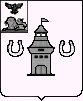 СОВЕТ ДЕПУТАТОВШЕБЕКИНСКОГО ГОРОДСКОГО ОКРУГАР Е Ш Е Н И Е30 марта 2023 года                                                                                               № 11О внесении изменений в решение Совета депутатов Шебекинского городского округа от 22.12.2022 года № 78 «О бюджете Шебекинского городского округа на 2023 год и на плановый период 2024 и 2025 годов» В соответствии с Бюджетным кодексом Российской Федерации, Федеральным законом от 6 октября 2003 года № 131-ФЗ «Об общих принципах организации местного самоуправления в Российской Федерации», Уставом Шебекинского городского округа, Положением о бюджетном устройстве и бюджетном процессе в Шебекинском городском округе, утвержденному  решением Совета депутатов Шебекинского городского округа от 16 ноября 2018 года № 44, Совет депутатов Шебекинского городского округа решил:Внести в решение Совета депутатов Шебекинского городского округа от 22 декабря 2022 года №78  «О бюджете  Шебекинского городского округа на 2023 год и на плановый период 2024 и 2025 годов» следующие изменения: 1) статью 1 «Основные характеристики бюджета Шебекинского                    городского округа (далее бюджета городского округа) на 2023 год и на плановый период 2024 и 2025 годов» изложить в следующей редакции:«1. Утвердить основные характеристики бюджета Шебекинского городского округа (далее – бюджет городского округа) на 2023 год:прогнозируемый общий объем доходов бюджета городского округа в сумме 4 139 244 тыс. рублей;общий объем расходов бюджета городского округа в сумме 
4 355 562,8 тыс. рублей; дефицит бюджета городского округа в сумме 216 318,8 тыс. рублей;верхний предел муниципального внутреннего долга Шебекинского городского округа на 1 января 2024 года в сумме 106 370 тыс. рублей согласно приложению 1 к настоящему решению.2. Утвердить основные характеристики бюджета Шебекинского городского округа на плановый период 2024 и 2025 годов:прогнозируемый общий объем доходов бюджета Шебекинского городского округа на плановый период 2024 года в сумме 4 078 070,9 тыс. рублей и плановый период 2025 года в сумме 3 890 295,2 тыс. рублей;общий объем расходов бюджета городского округа на 2024 год в сумме 4 150 092,9 тыс. рублей, в том числе условно утвержденные расходы в сумме 43 650,0 тыс. рублей, и на 2025 год в сумме 3 986 647,3 тыс. рублей, в том числе условно утвержденные расходы в сумме 91 422,0 тыс. рублей;дефицит бюджета городского округа на плановый период 2024 года в сумме 72 022 тыс. рублей и плановый период 2025 года в сумме 96 352,1 тыс. рублей;верхний предел муниципального внутреннего долга Шебекинского городского округа прогнозируется на 1 января 2025 года в сумме 97 896 тыс. рублей и 1 января 2026 года в сумме 91 065 тыс. рублей согласно приложению 2 к настоящему решению.»;2) статью 8 изложить в следующей редакции: «Установить размер резервного фонда администрации Шебекинского городского округа на 2023 год в сумме 23 000 тыс. рублей, на 2024 год в сумме 5 000 тыс. рублей и на 2025 год в сумме 5 000 тыс. рублей»;3) пункт 1 статьи 11 изложить в следующей редакции: «1.Установить в соответствии с пунктом 3 статьи 217 Бюджетного кодекса Российской Федерации, что основанием для внесения в 2023 году изменений  в сводную бюджетную роспись бюджета Шебекинского городского округа является распределение зарезервированных в составе утвержденных статьей 1 настоящего решения бюджетных ассигнований в объеме до 35 980,2  тыс. рублей, предусмотренных по подразделу «Общеэкономические вопросы» раздела «Национальная экономика» классификации расходов бюджетов на реализацию мероприятий, обеспечивающих повышение качества жизнедеятельности населения Шебекинского городского округа по решениям администрации Шебекинского городского округа»;4) приложение 3 к решению изложить в следующей редакции:Источники внутреннего финансирования дефицита бюджетаШебекинского городского округа на 2023 год                                                    (тыс.руб.)        5) приложение 6 к решению изложить в следующей редакции:Поступление доходов в бюджет городского округа на 2023 год и на плановый период 2024 и 2025 годов        (тыс. рублей)6) приложение 7 изложить в следующей редакции:«Приложение 7 УТВЕРЖДЕНАрешением Совета депутатовШебекинского городского округаот 22 декабря 2022 г. № 78Ведомственная структура расходов бюджета Шебекинского городского округана 2023 год и на плановый период 2024 и 2025 годов(тыс. руб.)7) приложение 8 изложить в следующей редакции:«Приложение 8УТВЕРЖДЕНОрешением Совета депутатовШебекинского городского округаот 22 декабря 2022 года № 78Распределение бюджетных ассигнований по разделам, подразделам, целевым статьям (муниципальных программ Шебекинского городского округа и непрограммным направлениям деятельности), группам видов расходов классификации расходов бюджета на 2023 год и на плановый период 2024 и 2025 годов(тыс. руб.)8) приложение 9 изложить в следующей редакции:«Приложение 9УТВЕРЖДЕНОрешением Совета депутатовШебекинского городского округаот 22 декабря 2022 года № 78Распределение бюджетных ассигнований по целевым статьям (муниципальным программам Шебекинского городского округа и непрограммным направлениям деятельности), группам видов расходов, разделам, подразделам классификации расходов бюджета на 2023 год и на плановый период 2024 и 2025 годов(тыс. руб.)9) приложение 10 изложить в следующей редакции:«Приложение 10УТВЕРЖДЕНОрешением Совета депутатовШебекинского городского округаот 22 декабря 2022 года № 78Распределение бюджетных ассигнований по разделам, подразделам классификации расходов бюджетов на осуществление бюджетных инвестиций в объекты муниципальной собственности на 2023 год и на плановый период 2024 и 2025 годов(тыс. руб.)10) приложение 11 изложить в следующей редакции:«Приложение 11УТВЕРЖДЕНрешением Совета депутатовШебекинского городского округаот 22 декабря 2022 года № 78Бюджет дорожного фонда Шебекинского городского округа на 2023  и на плановый период 2024 и 2025 годов(тыс. руб.)2. Опубликовать настоящее решение в газете «Красное знамя» и разместить на официальном сайте органов местного самоуправления Шебекинского городского округа в информационно-телекоммуникационной сети «Интернет».3. Настоящие решение вступает в силу со дня его официального опубликования.4. Контроль за выполнением настоящего решения возложить на постоянную комиссию Совета депутатов Шебекинского городского округа по бюджету и налоговой политике (Мальцев С.А.). «Приложение 3УТВЕРЖДЕНЫрешением Совета депутатов Шебекинского городского округа от 22 декабря 2022 года № 78 №п/пКод  главногоадминистратора доходовКод бюджетной классификацииНаименование кода группы, подгруппы, статьи, вида источника внутреннего  финансирования дефицитов бюджетов, кода классификации операций сектора государственного управления, относящихся к источникам внутреннего  финансирования дефицитов бюджетовСумма1234586101 02 00 00 00 0000 000Кредиты кредитных организаций в валюте Российской Федерации69 500186101 02 00 00 00 0000 700Получение кредитов от кредитных организаций в  валюте Российской Федерации69 50086101 02 00 00 04 0000 710Получение кредитов от кредитных организаций бюджетами городских округов  в валюте Российской Федерации086101 02 00 00 00 0000 800Погашение кредитов, предоставленных кредитными организациями в валюте Российской Федерации086101 02 00 00 04 0000 810Погашение бюджетами городских округов  кредитов от кредитных организаций в валюте  Российской Федерации086101 05 00 00 00 0000 000Изменение  остатков средств на счетах по учету средств бюджета146 818,886101 05 00 00 00 0000 500Увеличение остатков средств бюджетов4 208 744,086101 05 02 00 00 0000 500Увеличение прочих остатков средств бюджетов4 208 744,086101 05 02 01 00 0000 510Увеличение прочих остатков денежных средств бюджетов4 208 744,086101 05 02 01 04 0000 510Увеличение прочих остатков денежных средств бюджетов городских округов4 208 744,086101 05 00 00 00 0000 600Уменьшение остатков денежных средств бюджета4 355 562,8  86101 05 02 00 00 0000 600Уменьшение прочих остатков средств бюджетов4 355 562,8  86101 05 02 01 00 0000 610Уменьшение прочих остатков денежных средств бюджетов4 355 562,8  86101 05 02 01 04 0000 610Уменьшение прочих остатков денежных средств бюджетов городских округов4 355 562,8  286101 06 00 00 00 0000 000Иные источники внутреннего финансирования дефицитов бюджетов086101 06 04 00 00 0000 000Исполнение государственных и муниципальных гарантий12 181,686101 06 04 01 00 0000 000Исполнение государственных и муниципальных гарантий в валюте Российской Федерации12 181,686101 06 04 01 00 0000 800Исполнение государственных и муниципальных гарантий в валюте Российской Федерации в случае, если исполнение гарантом ведет к возникновению права регрессного требования гаранта к принципалу либо обусловлено уступкой гаранту прав требования бенефициара к принципалу12 181,686101 06 04 01 04 0000 810Исполнение муниципальных гарантий в валюте Российской Федерации в случае, если исполнение гарантом ведет к возникновению права регрессного требования гаранта к принципалу либо обусловлено уступкой гаранту прав требования бенефициара к принципалу12 181,686101 06 05 00 00 0000 000Бюджетные кредиты, предоставленные внутри страны в валюте Российской 12 181,686101 06 05 00 00 0000 600Возврат бюджетных кредитов, предоставленных внутри страны в валюте Российской Федерации12 181,686101 06 05 01 00 0000 600Возврат бюджетных кредитов, предоставленных юридическим лицам в валюте Российской Федерации12 181,686101 06 05 01 04 0000 640Возврат бюджетных кредитов, предоставленных юридическим лицам из бюджета Шебекинского городского округа в валюте Российской Федерации12 181,6Всего средств, направленных на финансирование дефицитаВсего средств, направленных на финансирование дефицитаВсего средств, направленных на финансирование дефицита216 318,8»;«Приложение 6УТВЕРЖДЕНОрешением Совета депутатов Шебекинского городского округа от 22 декабря 2022 года № 78Код бюджетной классификацииНаименование показателейСуммаСуммаСуммаКод бюджетной классификацииНаименование показателей2023 год2024 год2025 год123451 00 00000 00 0000 000Налоговые и неналоговые доходы1 222 582,71 296 598,61 383 372,51 01 00000 00 0000 000Налоги на прибыль, доходы838 620,5903 540,8981 597,41 01 02000 01 0000 110Налог на доходы физических лиц838 620,5903 540,8981 597,41 03 00000 00 0000 000Налоги на товары (работы, услуги), реализуемые на территории Российской Федерации43 645,044 753,045 331,01 03 02000 01 0000 110Акцизы по подакцизным товарам (продукции), производимым на территории Российской Федерации43 645,044 753,045 331,01 05 00000 00 0000 000Налоги на совокупный доход39 779,540 055,040 221,01 05 01000 00 0000 110Налог, взимаемый в связи с применением упрощенной системы налогообложения14 204,013 372,012 800,01 05 03000 00 0000 110Единый сельскохозяйственный налог12 345,012 923,013 111,01 05 04000 00 0000 110Налог, взимаемый в связи с применением патентной системы налогообложения13 230,513 760,014 310,01 06 00000 00 0000 000Налоги на имущество213 973,2220 973,8228 207,71 06 01000 00 0000 110Налог на имущество физических лиц58 140,360 465,962 884,61 06 06000 00 0000 000Земельный налог155 832,9160 507,9165 323,11 08 00000 00 0000 000Государственная пошлина11 073,511 517,011 978,01 11 00000 00 0000 000Доходы от использования имущества, находящегося в государственной и муниципальной собственности64 050,064 050,064 050,01 11 05000 00 0000 120Доходы, получаемые в виде арендной либо иной платы за передачу в возмездное пользование государственного и муниципального имущества (за исключением имущества бюджетных и автономных учреждений, а также имущества государственных и муниципальных унитарных предприятий, в том числе казенных)61 050,061 050,061 050,01 11 05010 00 0000 120Доходы, получаемые в виде арендной платы за земельные участки, государственная собственность на которые не разграничена, а также средства от продажи права на заключение договоров аренды указанных земельных участков57 050,057 050,057 050,01 11 05030 00 0000 120Доходы от сдачи в аренду имущества, находящегося в оперативном управлении органов государственной власти, органов местного самоуправления, государственных внебюджетных фондов и созданных ими учреждений (за исключением имущества бюджетных и автономных учреждений)4 000,04 000,04 000,01 11 09000 00 0000 120Прочие поступления от использования имущества, находящегося в собственности городских округов  (за исключением имущества муниципальных бюджетных и автономных учреждений, а также имущества муниципальных унитарных предприятий, в том числе казенных)3 000,03 000,03 000,01 12 00000 00 0000 000Платежи при пользовании природными ресурсами4 505,04 685,04 873,01 12 01010 00 0000 120Плата за выбросы загрязняющих веществ в атмосферный воздух стационарными объектами4 505,04 685,04 873,01 13 00000 00 0000 000Доходы от оказания платных услуг и компенсации затрат государства167,0174,0181,01 13 01000 00 0000 130Доходы от оказания платных услуг (работ)167,0174,0181,01 14 00000 00 0000 000Доходы от продажи материальных и нематериальных активов3 553,03 553,03 553,01 14 02000 00 0000 000Доходы от реализации имущества, находящегося в государственной и муниципальной собственности (за исключением имущества бюджетных и автономных учреждений, а также имущества государственных и муниципальных унитарных предприятий, в том числе казенных)500,0500,0500,01 14 06000 00 0000 430Доходы от продажи земельных участков, находящихся в государственной и муниципальной собственности3 053,03 053,03 053,01 16 00000 00 0000 000Штрафы, санкции, возмещение ущерба2 016,02 097,02 180,41 17 00000 00 0000 000Прочие неналоговые доходы1 200,01 200,01 200,02 00 00000 00 0000 000Безвозмездные поступления2 916 661,32 781 472,32 506 922,72 02 00000 00 0000 000Безвозмездные поступления от других бюджетов бюджетной системы Российской Федерации2 916 661,32 781 472,32 506 922,72 02 10000 00 0000 150Дотации бюджетам муниципальных образований 387 284,4358 848,8340 906,42 02 15001 04 0000 150Дотации бюджетам городских округов на выравнивание бюджетной обеспеченности387 284,4358 848,8340 906,42 02 20000 00 0000 150Субсидии бюджетам бюджетной системы Российской Федерации (межбюджетные субсидии)441 435,7179 960,299 504,02 02 20041 04 0000 150Субсидии бюджетам городских округов на строительство (реконструкцию) автомобильных дорог  местного значения23 000,00,00,02 02 20077 04 0000 150Субсидии бюджетам городских округов на реализацию мероприятий по обеспечению жильем семей, имеющих детей-инвалидов, нуждающихся в улучшении жилищных условий на территории Белгородской области 22 414,40,00,02 02 20077 04 0000 150Субсидии бюджетам городских округов на реализацию мероприятий по строительству, реконструкции, приобретению объектов недвижимого имущества и капитальному ремонту объектов социальной сферы местного значения75 495,48 805,50,02 02 20216 04 0000 150Субсидии бюджетам городских округов на капитальный ремонт и ремонт автомобильных дорог общего пользования населенных пунктов, на капитальный ремонт и ремонт дворовых территорий многоквартирных домов, проездов к дворовым территориям многоквартирных домов населенных пунктов 0,00,00,02 02 20299 04 0000 150Субсидии бюджетам городских округов на обеспечение мероприятий по переселению граждан из аварийного жилищного фонда0,011 085,70,02 02 25098 04 0000 150Субсидии бюджетам городских округов на обновление материально-технической базы для организации учебно-исследовательской, научно-практической, творческой деятельности, занятий физической культурой и спортом в образовательных организациях0,03 388,70,02 02 25299 04 0000 150Субсидии бюджетам городских округов на реализацию мероприятий федеральной целевой программы "Увековечение памяти погибших при защите Отечества на 2019 - 2024 годы"2 414,51 230,80,02 02 25304 04 0000 150Субсидии бюджетам городских округов на организацию бесплатного горячего питания обучающихся, получающих начальное общее образование в государственных и муниципальных образовательных организациях24 009,524 009,524 009,52 02 25497 04 0000 150Субсидии бюджетам городских округов на реализацию мероприятий по обеспечению жильем молодых семей4 689,64 193,14 236,82 02 25511 04 0000 150Субсидии бюджетам городских округов на проведение комплексных кадастровых работ 8 851,417 898,133 783,82 02 25513 04 0000 150Субсидии бюджетам городских округов на развитие сети учреждений культурно-досугового типа17 247,60,00,02 02 29999 04 0000 150Субсидии бюджетам городских округов на государственную поддержку отрасли культуры 354,10,00,02 02 25179 04 0000 150Субсидии бюджетам городских округов на проведение мероприятий по обеспечению деятельности советников директора по воспитанию и взаимодействию с детскими общественными объединениями в общеобразовательных организациях 3 749,93 696,63 696,62 02 25519 04 0000 150Субсидии бюджетам городских округов на укрепление материально-технической базы учреждений культуры756,4493,20,02 02 25555 04 0000 150Субсидии бюджетам городских округов на поддержку государственных программ субъектов Российской Федерации и муниципальных программ формирования современной городской среды0,042 965,50,02 02 25750 04 0000 150Субсидии бюджетам городских округов на реализацию мероприятий по модернизации школьных систем образования180 591,429 594,20,02 02 29999 04 0000 150Субсидии бюджетам городских округов на оказание поддержки гражданам и их объединениям, участвующих в охране  общественного порядка, создание условий для деятельности народных дружин6 815,00,00,02 02 29999 04 0000 150Субсидии бюджетам городских округов на организацию наружного освещения населенных пунктов Белгородской области28 343,029 476,030 654,02 02 29999 04 0000 150Субсидии бюджетам городских округов  
на компенсацию потерь в доходах перевозчикам, предоставляющим льготный проезд студентам и аспирантам очной формы обучения, студентам с ограниченными возможностями здоровья и инвалидностью очно-заочной формы обучения организаций высшего и среднего профессионального образования области в городском или пригородном сообщении 
на территории Белгородской области 1 082,21 082,21 082,22 02 29999 04 0000 150Субсидии бюджетам городских округов на реализацию мероприятий в сфере обеспечения доступности приоритетных объектов и услуг в приоритетных сферах жизнедеятельности инвалидов и других маломобильных групп населения в  образовательных организациях 0,02 041,12 041,12 02 29999 04 0000 150Субсидии бюджетам городских округов на реализацию инициативных проектов и наказов9 900,90,00,02 02 29999 04 0000 150Субсидии бюджетам городских округов на реализацию проекта "Решаем вместе" в рамках инициативного бюджетирования5 099,10,00,02 02 29999 04 0000 150Субсидии бюджетам городских округов на реализацию мероприятий по оснащению учебным, технологическим оборудованием и мебелью муниципальных организаций, подлежащих капитальному ремонту, строительству и реконструкции26 621,30,00,02 02 30000 00 0000 151Субвенции бюджетам субъектов Российской федерации и муниципальных образований1 874 349,42 010 961,32 066 512,32 02 30021 04 0000 150Субвенции бюджетам городских округов на ежемесячное денежное вознаграждение за классное руководство42 496,042 496,042 496,02 02 30022 04 0000 150Субвенции бюджетам городских округов на предоставление гражданам субсидий на оплату жилого помещения и коммунальных услуг10 481,011 139,011 550,02 02 30024 04 0000 150Субвенции бюджетам городских округов на осуществление  полномочий по созданию административных комиссий и определению перечня должностных лиц, уполномоченных составлять протоколы об административных правонарушениях868,0908,0941,02 02 30024 04 0000 150Субвенции бюджетам городских округов на организацию предоставления социального пособия на погребение2,22,22,22 02 30024 04 0000 150Субвенции бюджетам городских округов на осуществление деятельности по опеке и попечительству в отношении совершеннолетних лиц469,0489,0507,02 02 30024 04 0000 150Субвенции бюджетам городских округов на осуществление деятельности по опеке и попечительству в отношении несовершеннолетних и лиц из числа детей-сирот и детей, оставшихся без попечения родителей 1 648,01 732,01 801,02 02 30024 04 0000 150Субвенции бюджетам городских округов на осуществление полномочий по созданию и организации деятельности территориальных комиссий по делам несовершеннолетних и защите их прав 1 272,01 329,01 376,02 02 30024 04 0000 150Субвенции бюджетам городских округов на организацию предоставления отдельных мер социальной защиты населения 18 605,019 549,020 326,02 02 30024 04 0000 150Субвенции бюджетам городских округов на осуществление полномочий в области охраны труда528,0555,0578,02 02 30024 04 0000 150Субвенции бюджетам городских округов на организацию предоставления ежемесячных денежных компенсаций расходов по оплате жилищно-коммунальных услуг 3 346,03 502,03 630,02 02 30024 04 0000 150Субвенции бюджетам городских округов  на выплату субвенций на реализацию государственного стандарта общего образования 865 386,0918 832,3951 760,12 02 30024 04 0000 150Субвенции бюджетам городских округов на обеспечение государственных гарантий  реализации прав граждан на получение общедоступного и бесплатного дошкольного образования в муниципальных дошкольных образовательных организациях 413 390,0429 937,0447 148,02 02 30024 04 0000 150Субвенции бюджетам городских округов на предоставление мер социальной поддержки педагогическим работникам муниципальных образовательных организаций, проживающим и работающим в сельских населённых пунктах, рабочих посёлках (посёлках городского типа) на территории Белгородской области  29 311,130 463,431 674,72 02 30024 04 0000 150Субвенции бюджетам городских округов на выплату ежемесячных денежных компенсаций расходов на оплату жилищно-коммунальных услуг отдельным категориям граждан 52 882,054 154,056 321,02 02 30024 04 0000 150Субвенции  бюджетам городских округов на возмещение расходов по гарантированному перечню услуг по погребению в рамках ст.12 Федерального закона от 12.01.1996 №8-ФЗ161,0161,0161,02 02 30024 04 0000 150Субвенции бюджетам городских округов на оплату коммунальных услуг и содержание  жилых помещений, в которых дети-сироты и дети, оставшиеся без попечения родителей, являются нанимателями жилых помещений по договорам социального найма или членами семьи нанимателя жилого помещения по договору социального найма либо собственниками жилых помещений264,0264,0264,02 02 30024 04 0000 150Субвенции бюджетам городских округов на осуществление деятельности в части работ по ремонту жилых помещений, в которых дети-сироты и дети, оставшиеся без попечения родителей, являются нанимателями жилых помещений по договорам социального найма или членами семьи нанимателя жилого помещения по договору социального найма либо собственниками жилых помещений217,5949,0213,02 02 30024 04 0000 150Субвенции бюджетам городских округов на предоставление льгот на проезд при осуществлении регулярных перевозок по муниципальным и пригородным (межмуниципальным) маршрутам (кроме железнодорожного транспорта)3 576,03 576,03 576,02 02 30024 04 0000 150Субвенции бюджетам городских округов на организацию транспортного обслуживания населения автомобильным транспортом по межмуниципальным маршрутам регулярных перевозок в пригородном сообщении6 577,06 577,06 577,02 02 30024 04 0000 150Субвенции бюджетам городских округов на исполнение полномочий по установлению органами местного самоуправления регулируемых тарифов на перевозки по муниципальным маршрутам регулярных перевозок8,18,18,12 02 30024 04 0000 150Субвенции бюджетам городских округов на выплату  ежемесячных пособий гражданам, имеющим детей26 741,027 812,028 692,02 02 30024 04 0000 150Субвенции бюджетам городских округов на выплату субсидий ветеранам боевых действий и другим категориям военнослужащих, лицам, привлекавшимся органами местной власти к разминированию территорий и объектов в период 1943-1950 годов350,0364,0379,02 02 30024 04 0000 150Субвенции бюджетам городских округов на осуществление дополнительных мер социальной защиты семей, родивших третьего и последующих детей, по предоставлению материнского (семейного) капитала6 158,06 404,06 660,02 02 30024 04 0000 150Субвенции бюджетам городских округов на осуществление полномочий по предоставлению мер социальной защиты многодетных семей  25 596,029 494,030 707,02 02 30024 04 0000 150Субвенции бюджетам городских округов на предоставление материальной и иной помощи для погребения734,0764,0794,02 02 30024 04 0000 150Субвенции бюджетам городских округов для осуществления полномочий по обеспечению права граждан на социальное обслуживание65 326,268 030,169 143,02 02 30024 04 0000 150Субвенции бюджетам городских округов на осуществление мер социальной защиты отдельных категорий работников учреждений, занятых в секторе социального обслуживания, проживающих и (или) работающих в сельской местности 85,085,085,02 02 30024 04 0000 150Субвенции бюджетам городских округов на выплату ежемесячных пособий отдельным категориям граждан (инвалидам боевых действий I и II групп, а также членам семей военнослужащих и сотрудников, погибших при исполнении обязанностей военной службы или служебных обязанностей в районах боевых действий; вдовам погибших (умерших) ветеранов подразделений особого риска)   359,0373,0387,02 02 30024 04 0000 150Субвенции бюджетам городских округов на выплату пособий малоимущим гражданам и гражданам, оказавшимся в трудной жизненной ситуации 664,0690,0722,02 02 30024 04 0000 150Субвенции бюджетам городских округов на осуществление мер по социальной защите граждан, являющихся усыновителями  7 736,08 045,08 366,02 02 30024 04 0000 150Субвенции бюджетам городских округов на оплату ежемесячных денежных  выплат ветеранам труда, ветеранам военной службы40 109,041 747,043 458,02 02 30024 04 0000 150Субвенции бюджетам городских округов на оплату ежемесячных денежных  выплат труженикам тыла128,0133,0138,02 02 30024 04 0000 150Субвенции бюджетам городских округов на оплату ежемесячных денежных  выплат реабилитированным лицам и лицам, признанным пострадавшими от политических репрессий639,0664,0708,02 02 30024 04 0000 150Субвенции бюджетам городских округов на оплату ежемесячных денежных  выплат лицам, родившимся в период с 22 июня 1923 года по 3 сентября 1945 года (Дети войны)66 293,068 963,071 750,02 02 30024 04 0000 150Субвенции из областного бюджета бюджетам городских округов на осуществление отдельных государственных полномочий по содержанию сибиреязвенных скотомогильников биотермических ям, находящихся в собственности Белгородской области 172,0178,9186,12 02 30024 04 0000 150Субвенции бюджетам городских округов на осуществление полномочий по организации мероприятий при осуществлении деятельности по обращению с животными без владельцев510,6411,0330,02 02 30027 04 0000 150Субвенции бюджетам городских округов на содержание ребенка в семье опекуна, приемной семье, на выплату вознаграждения, причитающегося приемным родителям, и на обеспечение приемным семьям гарантий социальной защиты21 630,024 677,025 897,02 02 30029 04 0000 150Субвенции бюджетам городских округов на выплату компенсации части родительской платы за присмотр и уход за детьми в образовательных организациях, реализующих основную образовательную программу дошкольного образования17 248,017 462,017 462,02 02 35082 04 0000 150Субвенции бюджетам городских округов на предоставление жилых помещений детям-сиротам и детям, оставшимся без попечения родителей, лицам из их числа по договорам найма специализированных жилых помещений8 553,254 141,247 463,82 02 35120 04 0000 150Субвенции бюджетам городских округов на осуществление полномочий по составлению (изменению) списков кандидатов в присяжные заседатели федеральных судов общей юрисдикции в Российской Федерации2,32,430,82 02 35135 04 0000 150Субвенции бюджетам городских округов на осуществление полномочий по обеспечению жильем отдельных категорий граждан, установленных Федеральным законом от 12 января 1995 года № 5-ФЗ "О ветеранах" 1 707,01 799,40,02 02 35176 04 0000 150Субвенции бюджетам городских округов на осуществление полномочий по обеспечению жильем отдельных категорий граждан, установленных Федеральным законом  от 24 ноября 1995 года № 181-ФЗ "О социальной защите инвалидов в Российской Федерации"1 707,01 799,41 867,52 02 35250 04 0000 150Субвенции бюджетам городских округов на выплату ежемесячных денежных компенсаций расходов по оплате жилищно-коммунальных услуг отдельным категориям граждан (инвалидам и семьям, имеющим детей-инвалидов, лицам, пострадавшим от воздействия радиации, инвалидам Великой Отечественной войны и боевых действий, участникам Великой Отечественной войны, ветеранам боевых действий, членам семей погибших (умерших) инвалидов войны, участников Великой Отечественной войны и ветеранов боевых действий, лицам, награжденным знаком "Жителю блокадного Ленинграда") 123 242,0123 242,0123 242,02 02 35462 04 0000 150Субвенции бюджетам городских округов на компенсацию отдельным категориям граждан оплаты взноса на капитальный ремонт общего имущества в многоквартирном доме1 670,2743,0717,92 02 35930 04 0000 150Субвенции бюджетам городских округов на государственную регистрацию актов гражданского состояния2 581,02 712,02 821,02 02 39999 04 0000 150Распределение субвенций бюджетам муниципальных районов и городских округов  на предоставление субсидий гражданам, постоянно проживающим на территории Белгородской области, имеющим на праве собственности на территории Белгородской области жилое помещение, которое было повреждено в результате противоправных действий иностранных государств 1 115,21 083,71 050,92 02 39999 04 0000 150Субвенции бюджетам городских округов на мероприятия по проведению оздоровительной кампании детей 0,0640,0666,02 02 39999 04 0000 150Субвенции бюджетам городских округов на выплату ежемесячных денежных компенсаций расходов по оплате электроэнергии, приобретенной на нужды электроотопления 1 804,81 878,21 878,22 02 40000 00 0000 150Иные межбюджетные трансферты213 591,8231 702,00,02 02 45393 04 0000 150Иные межбюджетные трансферты бюджетам городских округов на финансовое обеспечение дорожной деятельности в рамках национального проекта "Безопасные и качественные автомобильные дороги"104 168,0231 702,00,02 02 45424 04 0000 150Иные межбюджетные трансферты, передаваемые бюджетам городских округов на создание комфортной городской среды в малых городах и исторических поселениях - победителях Всероссийского конкурса лучших проектов создания комфортной городской среды 90 000,00,00,02 02 49999 04 0000 150Иные межбюджетные трансферты, передаваемые бюджетам городских округов для компенсации расходов, возникших в результате решений, принятых органами власти другого уровня, за счет средств резервного фонда Правительства Белгородской области 19 423,80,00,0ВСЕГО ДОХОДОВВСЕГО ДОХОДОВ4 139 244,04 078 070,93 890 295,2»НаименованиеМинистерство, ведомствоРазделПодраз-делЦелевая  статьяВид расходаСумма на 2023Сумма на 2024Сумма на 2025НаименованиеМинистерство, ведомствоРазделПодраз-делЦелевая  статьяВид расходаСумма на 2023Сумма на 2024Сумма на 2025НаименованиеМинистерство, ведомствоРазделПодраз-делЦелевая  статьяВид расходаСумма на 2023Сумма на 2024Сумма на 2025123456789ВСЕГО4 355 562,84 106 442,93 895 225,3Администрация Шебекинского городского округа8501 137 913,2986 445,50661 201,30Общегосударственные вопросы85001246 787,7233 651,40238 447,80 Функционирование высшего должностного лица субъекта Российской Федерации и муниципального образования 85001022 840,002 982,003 103,00 Реализация функций органов местного самоуправления Шебекинского городского округа 8500102992 840,002 982,003 103,00 Иные непрограммные мероприятия 850010299 9 2 840,002 982,003 103,00Расходы по оплате труда высшего должностного лица муниципального образования (расходы на выплаты персоналу в целях обеспечения выполнения функций государственными (муниципальными) органами ,казенными учреждениями, органами управления государственными внебюджетными фондами)850010299 9 00 002101002 840,002 982,003 103,00 Функционирование Правительства Российской Федерации, высших органов исполнительной власти субъектов Российской Федерации, местных администраций 850010498 513,90105 006,00108 503,00 Муниципальная программа Шебекинского городского округа "Развитие информационного общества в Шебекинском городском округе" 8500104012 622,002 375,002 375,00 Подпрограмма "Развитие информационного общества" муниципальной программы " Развитие информационного общества в Шебекинском городском округе" 850010401 12 622,002 375,002 375,00 Основное мероприятие "Модернизация и развитие программного и технического комплекса корпоративной сети администрации Шебекинского городского округа" 850010401 1 01 880,00880,00880,00Модернизация и развитие программного и технического комплекса корпоративной сети и информационно-коммуникационной инфраструктуры, обеспечение информационной безопасности администрации Шебекинского городского округа (закупка товаров, работ и услуг для государственных (муниципальных) нужд)850010401 1 01 25030200880,00880,00880,00 Основное мероприятие "Модернизация информационно-коммуникационной инфраструктуры администрации Шебекинского городского округа" 850010401 1 021 327,001 080,001 080,00Модернизация и развитие программного и технического комплекса корпоративной сети и информационно-коммуникационной инфраструктуры, обеспечение информационной безопасности администрации Шебекинского городского округа (закупка товаров, работ и услуг для государственных (муниципальных) нужд)850010401 1 02 250302001 327,001 080,001 080,00 Основное мероприятие "Обеспечение информационной безопасности" 850010401 1 04415,00415,00415,00Модернизация и развитие программного и технического комплекса корпоративной сети и информационно-коммуникационной инфраструктуры, обеспечение информационной безопасности администрации Шебекинского городского округа(закупка товаров, работ, услуг для государственных (муниципальных нужд)850010401 1 04 25030200415,00415,00415,00 Реализация функций органов местного самоуправления Шебекинского городского округа 85001049995 891,90102 631,00106 128,00 Иные непрограммные мероприятия 850010499 9 95 891,90102 631,00106 128,00 Обеспечение функций органов местного самоуправления (расходы на выплату персоналу в целях обеспечения выполнения функций государственными (муниципальными) органами, казенными учреждениями, органами управления государственными внебюджетными фондами) 850010499 9 00 0019010089 652,0094 694,0098 477,00 Обеспечение функций органов местного самоуправления (закупка товаров, работ и услуг для государственных (муниципальных) нужд) 850010499 9 00 001902005 899,007 722,007 436,00Обеспечение функций органов местного самоуправления (социальное обеспечение и иные выплаты населению)850010499 9 00 0019030030,00,000,00 Обеспечение функций органов местного самоуправления (иные бюджетные ассигнования) 850010499 9 00 00190800310,90215,00215,00Судебная система85001052,302,4030,80 Реализация функций органов местного самоуправления Шебекинского городского округа 8500105992,302,4030,80 Иные непрограммные мероприятия 850010599 92,302,4030,80 Осуществление полномочий по составлению (изменению) списков кандидатов в присяжные заседатели федеральных судов общей юрисдикции в Российской Федерации (закупка товаров, работ и услуг для государственных (муниципальных) нужд)850010599 9 00 512002002,302,4030,80 Обеспечение проведения выборов и референдумов 85001077 006,000,000,00 Реализация функций органов местного самоуправления Шебекинского городского округа 8500107997 006,000,000,00 Иные непрограммные мероприятия 850010799 9 7 006,000,000,00Проведение выборов в представительные органы муниципальных образований (иные бюджетные ассигнования)850010799 9 00 007708007 006,000,000,00 Резервные фонды 850011122 455,705 000,005 000,00 Реализация функций органов местного самоуправления Шебекинского городского округа 85001119922 455,705 000,005 000,00 Иные непрограммные мероприятия 850011199 9 22 455,705 000,005 000,00 Резервный фонд администрации городского округа(иные бюджетные ассигнования) 850011199 9 00 2056080022 455,705 000,005 000,00 Другие общегосударственные вопросы 8500113115 969,80120 661,00121 811,00 Реализация функций органов местного самоуправления Шебекинского городского округа 850011399114 796,80119 661,00120 811,00 Иные непрограммные мероприятия 850011399 9 114 796,80119 661,00120 811,00 Муниципальная программа Шебекинского городского округа "Развитие информационного общества в Шебекинском городском округе" 8500113011 173,001 000,001 000,00 Подпрограмма "Развитие информационного общества" муниципальной программы " Развитие информационного общества в Шебекинском городском округе" 850011301 11 173,001 000,001 000,00 Основное мероприятие "Модернизация и развитие программного и технического комплекса корпоративной сети администрации Шебекинского городского округа" 850011301 1 01 1 173,001 000,001 000,00Модернизация и развитие программного и технического комплекса корпоративной сети и информационно-коммуникационной инфраструктуры, обеспечение информационной безопасности администрации Шебекинского городского округа (закупка товаров, работ и услуг для государственных (муниципальных) нужд)850011301 1 01 250302001 173,001 000,001 000,00Обеспечение функций органов местного самоуправления Шебекинского городского округа(расходы на выплату персоналу в целях обеспечения выполнения функций государственными (муниципальными) органами, казенными учреждениями, органами управления государственными внебюджетными фондами)850011399 9 00 001901007 410,007 825,008 138,00 Обеспечение функций органов местного самоуправления Шебекинского городского округа (закупка товаров, работ и услуг для государственных (муниципальных) нужд) 850011399 9 00 001902001 847,001 418,001 424,00Обеспечение деятельности (оказание услуг) муниципальных учреждений (организаций) Шебекинского городского округа (расходы на выплату персоналу в целях обеспечения выполнения функций государственными органами, казенными учреждениями, органами управления государственными внебюджетными фондами)850011399 9 00 0059010080 589,0085 050,0088 451,00 Обеспечение деятельности (оказание услуг) муниципальных учреждений (организаций) Шебекинского городского округ (закупка товаров, работ и услуг для муниципальных нужд)  850011399 9 00 0059020022 881,8023 242,0020 625,00 Обеспечение деятельности (оказание услуг) муниципальных учреждений (организаций) Шебекинского городского округ (иные бюджетные ассигнования)  850011399 9 00 00590800797,00797,00797,00Осуществление полномочий по созданию и организации деятельности территориальных комиссий по делам несовершеннолетних и защите их прав   (расходы на выплату персоналу в целях обеспечения выполнения функций государственными (муниципальными) органами, казенными учреждениями, органами управления государственными внебюджетными фондами)850011399 9 00 712201001 118,001 175,001 222,00Осуществление полномочий по созданию и организации деятельности территориальных комиссий по делам несовершеннолетних и защите их прав   (закупка товаров, работ, услуг для государственных (муниципальных) нужд850011399 9 00 71220200154,00154,00154,00Национальная безопасность и правоохранительная деятельность8500346 168,726 114,029 944,0 Органы юстиции 85003042 581,02 712,02 821,0 Реализация функций органов местного самоуправления Шебекинского городского округа 8500304992 581,02 712,02 821,0 Иные непрограммные мероприятия 850030499 92 581,02 712,02 821,0 Государственная регистрация актов гражданского состояния (расходы на выплату персоналу в целях обеспечения выполнения функций государственными (муниципальными) органами, казенными учреждениями, органами управления государственными внебюджетными фондами) 850030499 9 00 593001002 555,02 685,02 793,0 Государственная регистрация актов гражданского состояния   (Закупка товаров, работ и услуг для обеспечения государственных (муниципальных) нужд)                                                                                850030499 9 00 5930020026,027,028,0Защита населения и территории от чрезвычайных ситуаций природного и техногенного характера, пожарная безопасность850031025 827,722 132,025 853,0Муниципальная программа Шебекинского городского округа "Обеспечение безопасности жизнедеятельности населения и территории Шебекинского городского округа"85003100825 657,722 062,025 783,0Подпрограмма "Снижение рисков и смягчение последствий чрезвычайных ситуаций природного и техногенного характера, пожарная безопасность и защита населения" 850031008 125 657,722 062,025 783,0Основное мероприятие "Обеспечение деятельности (оказание услуг) подведомственных учреждений»850031008 1 0123 459,022 062,025 783,0 Обеспечение деятельности (оказание услуг) муниципальных учреждений (организаций) Шебекинского городского округа     (Предоставление субсидий бюджетным, автономным учреждениям и иным некоммерческим организациям)                                                                850031008 1 01 0059060023 459,022 062,025 783,0Основное мероприятие "Ремонт и строительство объектов общегражданского назначения"850031008 1 022 198,7Ремонт и строительство объектов общегражданского назначения (капитальные вложения в объекты государственной, муниципальной собственности)850031008 1 02 203704002 198,7 Реализация функций органов местного самоуправления Шебекинского городского округа 850031099170,070,070,0 Иные непрограммные мероприятия 850031099 9 170,070,070,0 Расходы по иным непрограммным мероприятиям (Закупка товаров, работ и услуг для обеспечения государственных (муниципальных) нужд) 850031099 9 00 22170200155,055,055,0 Расходы по иным непрограммным мероприятиям  (Иные бюджетные ассигнования) 850031099 9 00 2217080015,015,015,0Другие вопросы в области национальной безопасности и правоохранительной деятельности850031417 760,01 270,01 270,0Муниципальная программа Шебекинского городского округа "Обеспечение безопасности жизнедеятельности населения и территории Шебекинского городского округа"85003140817 760,01 270,01 270,0Подпрограмма "Укрепление общественного порядка"850031408 217 710,01 220,01 220,0Основное мероприятие "Реализация мероприятий по безопасности дорожного движения. Внедрение аппаратно-программного комплекса "Безопасный город"850031408 2 014 059,01 199,01 199,0Реализация мероприятий по безопасности дорожного движения, внедрение аппаратно-программного комплекса "Безопасный город"  (Предоставление субсидий бюджетным, автономным учреждениям и иным некоммерческим организациям)   850031408 2 01 203606004 059,01 199,01 199,0 Основное мероприятие "Мероприятия" 850031408 2 0221,021,021,0 Мероприятия    (Закупка товаров, работ и услуг для обеспечения государственных (муниципальных) нужд) 850031408 2 02 2999020021,021,021,0 Основное мероприятие "Реализация мероприятий по охране общественного порядка" 850031408 2 0313 630,00,00,0Оказание поддержки гражданам и их объединениям, участвующим в охране общественного порядка, создание условий для деятельности народных дружин (за счет средств областного бюджета) (Закупка товаров, работ и услуг для обеспечения государственных (муниципальных) нужд) 850031408 2 03 705202006 815,00,00,0Софинансирование оказания поддержки гражданам и их объединениям, участвующим в охране общественного порядка, создание условий для деятельности народных дружин  (Закупка товаров, работ и услуг для обеспечения государственных (муниципальных) нужд) 850031408 2 03 S05202006 815,00,00,0 Подпрограмма "Противодействие терроризму и экстремизму" 850031408 350,050,050,0 Основное мероприятие "Обеспечение проведения антитеррористических учений" 850031408 3 01 50,050,050,0 Мероприятия    (Закупка товаров, работ и услуг для обеспечения государственных (муниципальных) нужд) 850031408 3 01 2999020050,050,050,0 Национальная экономика 85004328 779,3428 331,2200 045,4 Общеэкономические вопросы 8500401200,0200,0200,0 Реализация функций органов местного самоуправления Шебекинского городского округа 850040199 200,0200,0200,0 Иные непрограммные мероприятия 850040199 9200,0200,0200,0Расходы по иным непрограммным мероприятиям (закупка товаров, работ, услуг для государственных (муниципальных) нужд)850040199 9 00 2217020027,027,027,0Расходы по иным непрограммным мероприятиям (социальное обеспечение и иные выплаты населению)850040199 9 00 22170300173,0173,0173,0 Сельское хозяйство и рыболовство  8500405792,6699,9626,1 Муниципальная программа Шебекинского городского округа "Реализация мероприятий государственной программы "Развитие сельского хозяйства и рыбоводства Белгородской области" в Шебекинском городском округе" 850040503110,0110,0110,0 Подпрограмма "Поддержка малых форм хозяйствования" 850040503 1110,0110,0110,0 Основное мероприятие "Мероприятия в области сельского хозяйства" 850040503 1 02110,0110,0110,0Мероприятия (Социальное обеспечение и иные выплаты населению)850040503 1 02 29990300110,0110,0110,0Реализация функций органов местного самоуправления Шебекинского городского округа850040599682,6589,9516,1Иные непрограммные мероприятия850040599 9682,6589,9516,1Обеспечение отдельных государственных полномочий по содержанию сибиреязвенных скотомогильников (биотермических ям), находящихся в собственности Белгородской области (расходы на выплату персоналу в целях обеспечения выполнения функций государственными (муниципальными) органами, казенными учреждениями, органами управления государственными внебюджетными фондами)850040599 9 00 73870100172,0178,9186,1Осуществление полномочий по организации мероприятий при осуществлении деятельности по обращению с животными без владельцев (Закупка товаров, работ и услуг для обеспечения государственных (муниципальных) нужд)850040599 9 00 73880200510,6411,0330,0 Транспорт 850040826 035,426 031,326 031,3 Муниципальная программа Шебекинского городского округа "Совершенствование и развитие транспортной системы и дорожной сети Шебекинского городского округа" 85004080726 035,426 031,326 031,3 Подпрограмма "Совершенствование и развитие транспортной системы Шебекинского городского округа" 85004 0807 226 035,426 031,326 031,3 Основное мероприятие "Организация транспортного обслуживания населения" 850040807 2 0126 035,426 031,326 031,3 Компенсация потерь в доходах перевозчикам, предоставляющим право льготного проезда учащимся образовательных организаций, расположенных на территории Шебекинского городского округа (за счет средств местного бюджета) (иные бюджетные ассигнования) 850 040807 2 01 20810800700,0700,0700,0 Организация транспортного обслуживания населения автомобильным транспортом по муниципальным маршрутам регулярных перевозок в пригородном сообщении (Закупка товаров, работ и услуг для обеспечения государственных (муниципальных) нужд) 850040807 2 01 2381020016 831,016 831,016 831,0Компенсация потерь в доходах перевозчикам, предоставляющим льготный проезд студентам и аспирантам очной формы обучения, студентам с ограниченными возможностями здоровья и инвалидностью очно-заочной формы обучения организаций высшего и среднего профессионального образования области в городском или пригородном сообщении на территории Белгородской области (за счет средств местного бюджета) (Иные бюджетные ассигнования)850040807 2 01 23830800850,0850,0850,0 Организация транспортного обслуживания населения в пригородном межмуниципальном сообщении  (Закупка товаров, работ и услуг для обеспечения государственных (муниципальных) нужд) 850 040807 2 01 738102006 495,06 495,06 495,0Компенсация потерь в доходах перевозчикам, предоставляющим льготный проезд студентам и аспирантам очной формы обучения, студентам с ограниченными возможностями здоровья и инвалидностью очно-заочной формы обучения организаций высшего и среднего профессионального образования области в городском или пригородном сообщении на территории Белгородской области (за счет средств областного бюджета) (Иные бюджетные ассигнования)850040807 2 01 738308001 082,21 082,21 082,2Софинансирование компенсации потерь в доходах перевозчикам, предоставляющим льготный проезд студентам и аспирантам очной формы обучения, студентам с ограниченными возможностями здоровья и инвалидностью очно-заочной формы обучения организаций высшего и среднего профессионального образования области в городском или пригородном сообщении на территории Белгородской области (за счет средств местного бюджета) (Иные бюджетные ассигнования)850040807 2 01 S383080069,165,065,0Исполнение полномочий по установлению органами местного самоуправления регулируемых тарифов на перевозки по муниципальным маршрутам регулярных перевозок  (расходы на выплату персоналу в целях обеспечения выполнения функций государственными (муниципальными) органами, казенными учреждениями, органами управления государственными внебюджетными фондами)850040807 2 01 738501008,18,18,1Дорожное хозяйство (дорожные фонды)8500409298 170,3399 175,0170 963,0 Муниципальная программа Шебекинского городского округа "Совершенствование и развитие транспортной системы и дорожной сети Шебекинского городского округа" 85004 0907297 970,3399 175,0170 963,0 Подпрограмма "Совершенствование и развитие дорожной сети Шебекинского городского округа" 850040907 1297 970,3399 175,0170 963,0 Основное мероприятие "Содержание и ремонт автомобильных дорог общего пользования местного значения" 850040907 1 01169 274,3167 473,0170 963,0Содержание и ремонт автомобильных дорог общего пользования местного значения    (Закупка товаров, работ и услуг для обеспечения государственных (муниципальных) нужд)850040907 1 01 2057020011 102,37 572,06 572,0Содержание и ремонт автомобильных дорог общего пользования местного значения (Предоставление субсидий бюджетным, автономным учреждениям и иным некоммерческим организациям)850040907 1 01 20570600158 128,0159 857,0164 347,0Содержание и ремонт автомобильных дорог общего пользования местного значения (Иные бюджетные ассигнования)        850040907 1 01 2057080044,044,044,0 Основное мероприятие "Капитальный ремонт и ремонт  автомобильных дорог и мостов  общего пользования местного значения" 850040907 1 0224 468,00,00,0Софинансирование капитального ремонта и ремонта автомобильных дорог общего пользования населенных пунктов    (Закупка товаров, работ и услуг для обеспечения государственных (муниципальных) нужд)850040907 1 02 S21402001 468,00,00,0Капитальный ремонт и ремонт автомобильных дорог общего пользования населенных пунктов (за счет субсидий областного бюджета)    (Закупка товаров, работ и услуг для обеспечения государственных (муниципальных) нужд)850040907 1 02 7214020023 000,00,00,0Основное мероприятие "Строительство (реконструкция) автомобильных дорог общего пользования"850040907 1 0360,0Строительство (реконструкция) автомобильных дорог общего пользования (капитальные вложения в объекты государственной (муниципальной) собственности)850040907 1 03 4038040060,0Основное мероприятие "Проект "Региональная и местная дорожная сеть"850040907 1 R1104 168,0231 702,00,0Реализация национального проекта "Безопасные и качественные автомобильные дороги" (в части ремонта автомобильных дорог)    (Закупка товаров, работ и услуг для обеспечения государственных (муниципальных) нужд)850040907 1 R1 R0001200104 168,0231 702,00,0Реализация функций органов местного самоуправления Шебекинского городского округа850040999200,0Иные непрограммные мероприятия850040999 9 200,0Расходы на иные непрограммные мероприятия (иные бюджетные ассигнования) 85004 09 99 9 00 22170800200,0 Другие вопросы в области национальной экономики 85004123 581,002 225,002 225,00Муниципальная программа Шебекинского городского округа "Развитие экономического потенциала и формирование благоприятного предпринимательского климата в Шебекинском городском округе"85004121050,050,050,0Подпрограмма "Развитие и государственная поддержка малого и среднего предпринимательства"850041210 250,050,050,0Основное мероприятие "Организация выставочной деятельности"850041210 2 0150,050,050,0Расходы на организацию выставочной деятельности (Закупка товаров, работ и услуг для обеспечения государственных (муниципальных) нужд)850041210 2 01 6033020050,050,050,0Реализация функций органов местного самоуправления Шебекинского городского округа8500412993 531,02 175,02 175,0Иные непрограммные мероприятия850041299 93 531,02 175,02 175,0 Реализация мероприятий по управлению муниципальной собственностью, кадастровой оценке, землеустройству и землепользованию (Закупка товаров, работ и услуг для обеспечения государственных (муниципальных) нужд) 850041299 9 00 204602003 531,02 175,02 175,0Жилищно-коммунальное хозяйство85005183 541,8179 170,0127 086,0Жилищное хозяйство850050112 971,024 394,713 804,0Муниципальная программа Шебекинского городского округа "Обеспечение доступным и комфортным жильем и коммунальными услугами жителей Шебекинского городского округа"85005010912 971,024 394,713 804,0Подпрограмма "Стимулирование развития жилищного строительства"850050109 111 085,7Основное мероприятие "Обеспечение мероприятий по переселению граждан из аварийного жилищного фонда"850050109 1 0311 085,70,0Обеспечение мероприятий по переселению граждан из аварийного жилищного фонда (за счет средств областного бюджета) (Иные бюджетные ассигнования)850050109 1 03 7139080011 085,70,0Подпрограмма "Обеспечение реализации муниципальной программы"850050109 3 12 971,013 309,013 804,0Основное мероприятие "Обеспечение деятельности (оказание услуг) муниципальных казенных учреждений"850050109 3 0112 971,013 309,013 804,0 Обеспечение деятельности (оказание услуг) муниципальных учреждений (организаций) Шебекинского городского округа     (Расходы на выплату персоналу в целях обеспечения выполнения функций государственными органами, казенными учреждениями, органами управления государственными внебюджетными фондами)850050109 3 01 0059010011 435,012 075,012 558,0 Обеспечение деятельности (оказание услуг) муниципальных учреждений (организаций) Шебекинского городского округа      (Закупка товаров, работ и услуг для обеспечения государственных (муниципальных) нужд)850050109 3 01 005902001 407,01 140,01 152,0 Обеспечение деятельности (оказание услуг) муниципальных учреждений (организаций) Шебекинского городского округа    (Иные бюджетные ассигнования)850050109 3 01 00590800129,094,094,0 Коммунальное хозяйство 8500502450,0450,0450,0Реализация функций органов местного самоуправления Шебекинского городского округа850050299450,0450,0450,0Иные непрограммные мероприятия850050299 9450,0450,0450,0 Реализация мероприятий в области коммунального хозяйства в рамках непрограммного направления деятельности (Закупка товаров, работ и услуг для муниципальных нужд) 850050299 9 00 20450200450,0450,0450,0Благоустройство8500503170 120,8154 325,3112 832,0Муниципальная программа Шебекинского городского округа "Развитие культуры и искусства Шебекинского городского округа"8500503052 568,51 309,40,0Подпрограмма "Государственная охрана, сохранение и популяризация объектов культурного наследия (памятников истории и культуры)"850050305 52 568,51 309,40,0Основное мероприятие "Реализация мероприятий федеральной целевой программы "Увековечение памяти погибших при защите Отечества на 2019 - 2024 годы"850050305 5 042 568,51 309,40,0Реализация мероприятий федеральной целевой программы "Увековечение памяти погибших при защите Отечества на 2019 - 2024 годы"   (Закупка товаров, работ и услуг для обеспечения государственных (муниципальных) нужд)850050305 5 04 L29902002 568,51 309,40,0Муниципальная программа Шебекинского городского округа "Обеспечение доступным и комфортным жильем и коммунальными услугами жителей Шебекинского городского округа"850050309148 443,9105 415,4112 832,0Подпрограмма "Создание условий для обеспечения качественными услугами жилищно-коммунального хозяйства населения Шебекинского городского округа"850050309 2148 443,9105 415,4112 832,0Основное мероприятие "Организация наружного освещения населенных пунктов Шебекинского городского округа"850050309 2 0256 686,058 952,061 308,0Организация наружного освещения населенных пунктов Шебекинского городского округа (софинансирование за счет средств местного бюджета)   (Закупка товаров, работ и услуг для обеспечения государственных (муниципальных) нужд)850050309 2 02 S134020028 343,029 476,030 654,0Организация наружного освещения населенных пунктов Шебекинского городского округа (за счет средств областного бюджета)   (Закупка товаров, работ и услуг для обеспечения государственных (муниципальных) нужд)850050309 2 02 7134020028 343,029 476,030 654,0Основное мероприятие "Субвенции на возмещение расходов по гарантированному перечню услуг по погребению в рамках статьи 12 Федерального закона от 12.01.1996 № 8-ФЗ "О погребении и похоронном деле"850050309 2 03161,0161,0161,0Возмещение расходов по гарантированному перечню услуг по погребению в рамках статьи 12 Федерального закона от 12.01.1996 № 8-ФЗ "О погребении и похоронном деле" (Предоставление субсидий бюджетным, автономным учреждениям и иным некоммерческим организациям)850050309 2 03 71350600161,0161,0161,0Основное мероприятие "Организация мероприятий по благоустройству населенных пунктов Шебекинского городского округа"850050309 2 0489 248,942 807,447 868,0Организация мероприятий по благоустройству населенных пунктов Шебекинского городского округа    (Закупка товаров, работ и услуг для обеспечения государственных (муниципальных) нужд)850050309 2 04 2215020058 725,911 476,415 779,0Организация мероприятий по благоустройству населенных пунктов Шебекинского городского округа (Предоставление субсидий бюджетным, автономным учреждениям и иным некоммерческим организациям)850050309 2 04 2215060022 369,022 970,023 728,0Организация мероприятий по благоустройству населенных пунктов Шебекинского городского округа (Иные бюджетные ассигнования)850050309 2 04 221508008 154,08 361,08 361,0Основное мероприятие "Организация и проведение конкурсов по благоустройству населенных пунктов Шебекинского городского округа"850050309 2 132 348,03 495,03 495,0Организация и проведение конкурсов по благоустройству населенных пунктов Шебекинского городского округа    (Закупка товаров, работ и услуг для обеспечения государственных (муниципальных) нужд)850050309 2 13 603202002 348,02 695,02 695,0Организация и проведение конкурсов по благоустройству населенных пунктов Шебекинского городского округа    (Иные бюджетные ассигнования)850050309 2 13 603208000,0800,0800,0Муниципальная программа "Формирование современной городской среды на территории Шебекинского городского округа"8500503110,047 600,50,0Подпрограмма "Благоустройство дворовых территорий многоквартирных домов, общественных территорий и иных территорий Шебекинского городского округа соответствующего функционального назначения"850050311 10,047 600,50,0Основное мероприятие "Проект "Формирование комфортной городской среды" 850050311 1 F20,047 600,50,0Реализация программ формирования современной городской среды     (Закупка товаров, работ и услуг для обеспечения государственных (муниципальных) нужд)850050311 1 F2 555502000,047 600,50,0Муниципальная программа Шебекинского городского округа "Содействие развитию общественному самоуправлению на территории Шебекинского городского округа"8500503123 300,0Подпрограмма "Содействие развитию общественному самоуправлению на территории Шебекинского городского округа"850050312 13 300,0Основное мероприятие "Проведение муниципальных конкурсов среди органов общественного самоуправления Шебекинского городского округа"850050312 1 013 300,0Реализация проектов, реализуемых территориальным общественным самоуправлением муниципальных образований "Белгородской области" (иные бюджетные ассигнования)850050312 1 01 214208003 300,0Реализация функций органов местного самоуправления Шебекинского городского округа85005039915 808,4Иные непрограммные мероприятия850050399 915 808,4Расходы по иным непрограммным мероприятиям (иные бюджетные ассигнования)8500503 99 9 00 2217080018,9Софинансирование реализация инициативных проектов и наказов "Благоустройство территории мкр. "Мелзавод" по ул. Г. Шумилова в г. Шебекино" (закупка товаров, работ, услуг для государственных (муниципальных) нужд)8500503 99 9 00 S020020010 422,0Софинансирование реализации проектов "Решаем вместе" в рамках инициативного бюджетирования. "Обустройство (многофункциональной) спортивной площадки по ул. Набережная в г. Шебекино" (закупка товаров, работ, услуг для государственных (муниципальных) нужд)8500503 99 9 00 S03002005 367,5Другие вопросы в области жилищно-коммунального хозяйства850050595 000,00,00,0Муниципальная программа "Формирование современной городской среды на территории Шебекинского городского округа"85005051195 000,00,00,0Подпрограмма "Благоустройство дворовых территорий многоквартирных домов, общественных территорий и иных территорий Шебекинского городского округа соответствующего функционального назначения"850050511 195 000,00,00,0Основное мероприятие "Проект "Формирование комфортной городской среды" 850050511 1 F295 000,00,00,0Создание комфортной городской среды в малых городах и исторических поселениях - победителях Всероссийского конкурса лучших проектов создания комфортной городской среды (закупка товаров, работ, услуг для государственных (муниципальных) нужд)850050511 1 F2 5424020095 000,00,00,0Охрана окружающей среды85006868,00908,00941,00 Другие вопросы в области охраны окружающей среды  8500605868,00908,00941,00 Реализация функций органов местного самоуправления Шебекинского городского округа 850060599868,00908,00941,00 Иные непрограммные мероприятия 850060599 9 868,00908,00941,00Осуществление полномочий по созданию административных комиссий и определению перечня должностных лиц, уполномоченных составлять протоколы об административных правонарушениях (расходы на выплату персоналу в целях обеспечения выполнения функций государственными (муниципальными) органами, казенными учреждениями, органами управления государственными внебюджетными фондами)850060599 9 00 71310100793,00833,00866,00 Осуществление полномочий по созданию административных комиссий и определению перечня должностных лиц, уполномоченных составлять протоколы об административных правонарушениях (закупка товаров, работ и услуг для государственных (муниципальных) нужд) 850060599 9 00 7131020075,0075,0075,00Образование85007254 500,244 755,8300,0Дошкольное образование8500701146,2Муниципальная программа Шебекинского городского округа "Развитие образования Шебекинского городского округа"850070102146,2Подпрограмма "Развитие дошкольного образования"850070102 1146,2Основное мероприятие "Развитие инфраструктуры дошкольного образования"850070102 1 03146,2Капитальный ремонт объектов муниципальной собственности (за счет средств областного бюджета)    (Закупка товаров, работ и услуг для обеспечения государственных (муниципальных) нужд)850070102 1 03 22120200146,2Общее образование8500702254 054,044 455,80,0Муниципальная программа Шебекинского городского округа "Развитие образования Шебекинского городского округа"850070202254 054,044 455,80,0Подпрограмма "Общее образование"850070202 2254 054,044 455,80,0 Основное мероприятие "Развитие инфраструктуры системы общего образования» 850070202 2 0380 314,39 367,60,0 Капитальный ремонт объектов муниципальной собственности (за счет средств областного бюджета)    (Закупка товаров, работ и услуг для обеспечения государственных (муниципальных) нужд) 8500702 02 2 03 72120      200   75 495,48 805,50,0 Софинансирование капитального ремонта объектов муниципальной собственности    (Закупка товаров, работ и услуг для обеспечения государственных (муниципальных) нужд) 850070202 2 03 S2120     200   4 818,9562,10,0  Основное мероприятие "Региональный проект "Модернизация школьных систем образования"  8500702 02 2 05173 739,731 483,20,0  Реализация мероприятий по модернизации школьных систем образования(проведение работ по капитальному ремонту зданий региональных (муниципальных) общеобразовательных организаций) (закупка товаров, работ, услуг для государственных (муниципальных) нужд)   8500702 02 2 05 L7501     200   173 739,731 483,20,0 Основное мероприятие "Проект "Успех каждого ребенка"" 850070202 2 Е20,03 605,00,0Обновление материально-технической базы для организации учебно-исследовательской, научно-практической, творческой деятельности, занятий физической культурой и спортом в образовательных организациях  (Закупка товаров, работ и услуг для обеспечения государственных (муниципальных) нужд)850070202 2 Е2 50980     200   0,03 605,00,0Профессиональная подготовка, переподготовка и повышение квалификации8500705300,00300,00300,00Муниципальная программа Шебекинского городского округа "Развитие образования Шебекинского городского округа"850070502 300,00300,00300,00Подпрограмма "Профессиональное развитие муниципальной службы городского округа "Шебекинский городской округ" Белгородской области"850070502 6 300,00300,00300,00Основное мероприятие "Профессиональная подготовка, переподготовка и повышение квалификации"850070502 6 01 300,00300,00300,00Повышение квалификации, профессиональная подготовка и переподготовка кадров 850070502 6 01 21010300,00300,00300,00Повышение квалификации, профессиональная подготовка и переподготовка кадров (закупка товаров, работ и услуг для государственных нужд)850070502 6 01 21010200300,00300,00300,00Культура, кинематография8500821 598,50,00,0Культура850080118 348,50,00,0Муниципальная программа Шебекинского городского округа "развитие культуры и искусства Шебекинского городского округа"85008010518 348,50,00,0Подпрограмма "Культурно-досуговая деятельность и народное творчество"850080105 218 348,50,00,0 Основное мероприятие "Проект "Культурная среда"" 850 080105 2 A118 348,50,00,0 Развитие сети учреждений культурно-досугового типа (Закупка товаров, работ и услуг для обеспечения государственных (муниципальных) нужд) 850 080105 2 A1 5513020018 348,50,00,0 Другие вопросы в области культуры, кинематографии 85008043 250,00,00,0Муниципальная программа Шебекинского городского округа "Развитие культуры и искусства Шебекинского городского округа"8500804053 250,00,00,0Подпрограмма "Государственная охрана, сохранение и популяризация объектов культурного наследия (памятников истории и культуры)"850080405 53 250,00,00,0Основное мероприятие "Сохранение объектов культурного наследия (памятников истории и
культуры)"850080405 5 033 250,00,00,0Проведение ремонта, реставрации и разработки проектов зон охраны объектов культурного наследия     (Закупка товаров, работ и услуг для обеспечения государственных (муниципальных) нужд)850080405 5 03 221402003 250,00,00,0Социальная политика8501046 659,068 205,159 127,1Социальное обеспечение населения85010037 190,07 374,85 643,5Муниципальная программа Шебекинского городского округа "Социальная поддержка граждан Шебекинского городского округа"8501003043 776,03 776,03 776,0Подпрограмма "Развитие мер социальной поддержки отдельных категорий граждан"850100304 13 776,03 776,03 776,0Основное мероприятие "Социальная поддержка отдельных категорий граждан"850100304 1 023 776,03 776,03 776,0Предоставление льгот на проезд при осуществлении регулярных перевозок по муниципальным и пригородным (межмуниципальным) маршрутам (кроме железнодорожного транспорта) (за счет средств местного бюджета) (иные бюджетные ассигнования)850100304 1 02  23820800200,0200,0200,0Предоставление льгот на проезд при осуществлении регулярных перевозок по муниципальным и пригородным (межмуниципальным) маршрутам (кроме железнодорожного транспорта) (за счет средств областного бюджета) (иные бюджетные ассигнования)850100304 1 02  738208003 576,03 576,03 576,0Муниципальная программа "Обеспечение доступным и комфортным жильем и коммунальными услугами жителей Шебекинского городского округа"8501003093 414,03 598,81 867,5Подпрограмма "Стимулирование развития жилищного строительства"850100309 1 3 414,03 598,81 867,5Основное мероприятие "Обеспечение жильем ветеранов, инвалидов и семей, имеющих детей-инвалидов"850100309 1 053 414,03 598,81 867,5Обеспечение жильем отдельных категорий граждан, установленных федеральным законом от 12.01.1995 г. № 5-ФЗ "О ветеранах"  (Социальное обеспечение и иные выплаты населению)850100309 1 05 513503001 707,01 799,40,0Обеспечение жильем отдельных категорий граждан, установленных Федеральным законом от 24 ноября 1995 года №181-ФЗ "О социальной защите инвалидов в Российской Федерации" (Социальное обеспечение и иные выплаты населению)850100309 1 05 517603001 707,01 799,41 867,5Охрана семьи и детства850100438 396,760 275,352 905,6Муниципальная  программа Шебекинского городского округа «Социальная поддержка граждан Шебекинского городского округа"850100404217,5949,0213,0Подпрограмма "Социальная поддержка семей и детей"850100404 3217,5949,0213,0Основное мероприятие "Постинтернатное сопровождение детей-сирот, детей, оставшихся без попечения родителей, лиц из их числа"850100404 3 04217,5949,0213,0Осуществление деятельности в части работ по ремонту жилых помещений, в которых дети-сироты и дети, оставшиеся без попечения родителей, являются нанимателями жилых помещений по договорам социального найма или членами семьи нанимателя жилого помещения по договору социального найма либо собственниками жилых помещений (закупка товаров, работ, услуг для государственных (муниципальных) нужд)850100404 3 04 71520200217,5949,0213,0Муниципальная программа "Обеспечение доступным и комфортным жильем и коммунальными услугами жителей Шебекинского городского округа"85010040938 080,259 326,352 692,6Подпрограмма "Стимулирование развития жилищного строительства"850100409 1 38 080,259 326,352 692,6Основное мероприятие "Обеспечение жильем молодых семей "850100409 1 015 681,65 185,15 228,8Реализация мероприятий по обеспечению жильем молодых семей  (Социальное обеспечение и иные выплаты населению)850100409 1 01 L49703005 681,65 185,15 228,8Основное мероприятие "Обеспечение жильем детей-сирот, детей оставшихся без попечения родителей, и лиц из их числа "850100409 1 028 553,254 141,247 463,8Предоставление жилых помещений детям-сиротам и детям, оставшимся без попечения родителей, лицам из их числа по договорам найма специализированных жилых помещений (Капитальные вложения в объекты государственной (муниципальной) собственности)850100409 1 02 708204008 553,254 141,247 463,8Основное мероприятие "Предоставление благоустроенных жилых помещений семьям с детьми-инвалидами"850100409 1 07 23 845,40,00,0Реализация мероприятий по обеспечению жильем семей, имеющих детей-инвалидов, нуждающихся в улучшении жилищных условий на территории Белгородской области   (капитальные вложения в объекты государственной (муниципальной)собственности)85010 0409 1 07 7390040022 414,40,00,0Софинансирование реализации мероприятий по обеспечению жильем семей, имеющих детей-инвалидов, нуждающихся в улучшении жилищных условий на территории Белгородской области  (капитальные вложения в объекты государственной (муниципальной)собственности)85010 0409 1 07 S39004001 431,00,00,0Реализация функций органов местного самоуправления Шебекинского городского округа85010049999,0Иные непрограммные мероприятия850100499 999,0Расходы по иным непрограммным мероприятиям (закупка товаров работ, услуг для государственных (муниципальных) нужд)850100499 9 00 2217020099,0 Реализация функций органов местного самоуправления Шебекинского городского округа 850100699 1 072,3555,0578,0 Иные непрограммные мероприятия 850100699 91 072,3555,0578,0Резервный фонд администрации городского округа (предоставление субсидий бюджетным, автономным и иным некоммерческим организациям)850100699 9 00 20560600544,3Осуществление полномочий в области охраны труда  (расходы на выплату персоналу в целях обеспечения выполнения функций государственными (муниципальными) органами, казенными учреждениями, органами управления государственными внебюджетными фондами)850100699 9 00 71210100528,0555,0578,0Физическая культура и спорт850113 700,0Другие вопросы в области физической культуры и спорта85011053 700,00,00,0Муниципальная программа Шебекинского городского округа "Развитие физической культуры и спорта Шебекинского городского округа"8501105063 700,00,00,0Подпрограмма "Обеспечение населения услугами спортивно-оздоровительного характера" муниципальной программы Шебекинского городского округа "Развитие физической культуры и спорта Шебекинского городского округа"850110506 23 700,00,00,0Основное мероприятие  "Развитие инфраструктуры сферы физической культуры и спорта"850110506 2 023 700,00,00,0Капитальные вложения (строительства, реконструкции и приобретения объектов недвижимого имущества) в объекты муниципальной собственности (Капитальные вложения в объекты государственной (муниципальной) собственности)850110506 2 02 21120 4003 700,0Средства массовой информации850121 310,001 310,001 310,00Периодическая печать и издательства85012021 310,001 310,001 310,00 Муниципальная программа Шебекинского городского округа "Развитие информационного общества в Шебекинском городском округе" 8501202011 310,001 310,001 310,00Подпрограмма "Развитие системы обеспечения населения информацией по вопросам осуществления местного самоуправления посредством печатных изданий"850120201 31 310,001 310,001 310,00Основное мероприятие "Создание условий для более полного и качественного обеспечения населения справочно-аналитической информацией"850120201 3 011 310,001 310,001 310,00Поддержка некоммерческих организаций (предоставление субсидий бюджетным, автономным и иным некоммерческим организациям)850120201 3 01 210206001 310,001 310,001 310,00Обслуживание государственного и муниципального долга850134 000,004 000,004 000,00Обслуживание государственного внутреннего и муниципального долга85013014 000,004 000,004 000,00 Реализация функций органов местного самоуправления Шебекинского городского округа 8501301994 000,004 000,004 000,00 Иные непрограммные мероприятия 850130199 9 4 000,004 000,004 000,00Процентные платежи по муниципальному долгу Шебекинского городского округа (обслуживание государственного (муниципального) долга)850130199 9 00 278807004 000,004 000,004 000,00Контрольно-счетная палата Шебекинского городского округа8565 264,005 532,005 747,00Общегосударственные вопросы856015 264,005 532,005 747,00 Обеспечение деятельности финансовых, налоговых и таможенных органов и органов финансового (финансово-бюджетного) надзора 85601065 264,005 532,005 747,00 Реализация функций органов местного самоуправления Шебекинского городского округа 8560106995 264,005 532,005 747,00 Иные непрограммные мероприятия 856010699 95 264,005 532,005 747,00 Обеспечение функций органов местного самоуправления (расходы на выплату персоналу в целях обеспечения выполнения функций государственными (муниципальными) органами, казенными учреждениями, органами управления государственными внебюджетными фондами) 856010699 9 00 001901003 414,003 627,003 771,00 Обеспечение функций органов местного самоуправления (закупка товаров, работ и услуг для государственных (муниципальных) нужд) 856010699 9 00 00190200164,00147,00147,00Расходы на выплаты по оплате труда председателя контрольно-счетной палаты Шебекинского городского округа  (расходы на выплату персоналу в целях обеспечения выполнения функций государственными (муниципальными) органами, казенными учреждениями, органами управления государственными внебюджетными фондами)856010699 9 00 008101001 686,001 758,001 829,00 Совет депутатов Шебекинского городского округа 8586 524,006 860,007 009,00Общегосударственные вопросы858016 524,006 860,007 009,00 Функционирование законодательных (представительных) органов государственной власти и представительных органов муниципальных образований 85801036 524,006 860,007 009,00 Реализация функций органов местного самоуправления Шебекинского городского округа 8580103996 524,006 860,007 009,00 Иные непрограммные мероприятия 858010399 9 6 524,006 860,007 009,00Обеспечение функций органов местного самоуправления Шебекинского городского округа (расходы на выплаты персоналу в целях обеспечения выполнения функций государственными (муниципальными) органами ,казенными учреждениями, органами управления государственными внебюджетными фондами)858010399 9 00 001901003 638,003 842,003 997,00 Обеспечение функций органов местного самоуправления Шебекинского городского округа (закупка товаров, работ и услуг для государственных (муниципальных) нужд) 858010399 9 00 00190200211,00211,00211,00 Обеспечение функций органов местного самоуправления Шебекинского городского округа (социальное обеспечение и иные выплаты населению) 858010399 9 00 00190300305,00305,00200,00Расходы на выплаты по оплате труда председателя представительного органа муниципального образования (расходы на выплаты персоналу в целях обеспечения выполнения функций государственными (муниципальными) органами ,казенными учреждениями, органами управления государственными внебюджетными фондами)858010399 9 00 005101002 370,002 502,002 601,00Комитет муниципальной собственности и земельных отношений  администрации Шебекинского городского округа86028 972,4039 051,1056 546,80Общегосударственные вопросы8600113 114,0013 812,0014 365,00 Другие общегосударственные вопросы 860011313 114,0013 812,0014 365,00 Реализация функций органов местного самоуправления Шебекинского городского округа 86001139913 114,0013 812,0014 365,00 Иные непрограммные мероприятия 860011399 9 13 114,0013 812,0014 365,00Обеспечение функций органов местного самоуправления Шебекинского городского округа(расходы на выплату персоналу в целях обеспечения выполнения функций государственными (муниципальными) органами, казенными учреждениями, органами управления государственными внебюджетными фондами)860011399 9 00 0019010012 865,0013 560,0014 102,00 Обеспечение функций органов местного самоуправления Шебекинского городского округа (закупка товаров, работ и услуг для государственных (муниципальных) нужд) 860011399 9 00 00190200249,00252,00263,00Национальная экономика8600410 371,419 533,136 236,8Другие вопросы в области национальной экономики860041210 371,419 533,136 236,8Реализация функций органов местного самоуправления Шебекинского городского округа86004129910 371,419 533,136 236,8Иные непрограммные мероприятия860041299 910 371,419 533,136 236,8 Реализация мероприятий по управлению муниципальной собственностью, кадастровой оценке, землеустройству и землепользованию (Закупка товаров, работ и услуг для обеспечения государственных (муниципальных) нужд) 860041299 9 00 20460200977,2673,3674,0 Проведение комплексных кадастровых работ (Закупка товаров, работ и услуг для обеспечения государственных (муниципальных) нужд) 860041299 9 00 L51102009 394,218 859,835 562,8Жилищно-коммунальное хозяйство860055 437,05 656,05 895,0Жилищное хозяйство86005015 437,05 656,05 895,0Реализация функций органов местного самоуправления Шебекинского городского округа8600501995 437,05 656,05 895,0Иные непрограммные мероприятия860050199 9 5 437,05 656,05 895,0Расходы по иным непрограммным мероприятиям (Закупка товаров, работ и услуг для обеспечения государственных (муниципальных) нужд)860050199 9 00 221702005 322,15 656,05 895,0Расходы по иным непрограммным мероприятиям (иные бюджетные ассигнования)860050199 9 00 22170800114,9Образование8600750,0050,0050,00Профессиональная подготовка, переподготовка и повышение квалификации860070550,0050,0050,00Муниципальная программа Шебекинского городского округа "Развитие образования Шебекинского городского округа"860070502 50,0050,0050,00Подпрограмма "Профессиональное развитие муниципальной службы городского округа Шебекинский городской округ Белгородской области"860070502 6 50,0050,0050,00Основное мероприятие "Профессиональная подготовка, переподготовка и повышение квалификации"860070502 6 01 50,0050,0050,00Повышение квалификации, профессиональная подготовка и переподготовка кадров (закупка товаров, работ и услуг для государственных нужд)860070502 6 01 2101020050,0050,0050,00Комитет финансов и бюджетной политики администрации Шебекинского городского округа86178 208,1045 513,0046 846,00Общегосударственные вопросы8610136 482,0039 454,0040 456,00 Обеспечение деятельности финансовых, налоговых и таможенных органов и органов финансового (финансово-бюджетного) надзора 861010616 552,0018 305,0018 763,00 Реализация функций органов местного самоуправления Шебекинского городского округа 86101069916 552,0018 305,0018 763,00 Иные непрограммные мероприятия 861010699 9 16 552,0018 305,0018 763,00Обеспечение функций органов местного самоуправления Шебекинского городского округа (расходы на выплату персоналу в целях обеспечения выполнения функций государственными (муниципальными) органами, казенными учреждениями, органами управления государственными внебюджетными фондами)861010699 9 00 0019010016 100,0016 744,0017 791,00 Обеспечение функций органов местного самоуправления Шебекинского городского округа (закупка товаров, работ и услуг для государственных (муниципальных) нужд) 861010699 9 00 00190200452,001 561,00972,00Другие общегосударственные вопросы861011319 930,0021 149,0021 693,00 Реализация функций органов местного самоуправления Шебекинского городского округа 86101139919 930,0021 149,0021 693,00 Иные непрограммные мероприятия 861011399 919 930,0021 149,0021 693,00Обеспечение деятельности (оказание услуг) муниципальных учреждений (организаций) Шебекинского городского округа (расходы на выплату персоналу в целях обеспечения выполнения функций государственными органами, казенными учреждениями, органами управления государственными внебюджетными фондами)861011399 9 00 0059010018 901,0019 854,0020 648,00 Обеспечение деятельности (оказание услуг) муниципальных учреждений (организаций) Шебекинского городского округа  (закупка товаров, работ и услуг для муниципальных нужд)  861011399 9 00 005902001 029,001 295,001 045,00 Национальная экономика 8610441 676,106 009,006 340,00 Общеэкономические вопросы 861040135 980,200,000,00 Реализация функций органов местного самоуправления Шебекинского городского округа 86104019935 980,200,000,00 Иные непрограммные мероприятия 861040199 935 980,200,000,00 Финансовое обеспечение мероприятий по дополнительной поддержке отраслей экономики и социальной поддержке граждан (иные бюджетные ассигнования) 861040199 9 002038080035 980,200,000,00 Связь и информатика 86104105 695,906 009,006 340,00 Муниципальная программа Шебекинского городского округа "Развитие информационного общества в Шебекинском городском округе" 861041001 5 695,906 009,006 340,00 Подпрограмма "Развитие информационного общества" муниципальной программы " Развитие информационного общества в Шебекинском городском округе " 861041001 15 695,906 009,006 340,00 Основное мероприятие "Модернизация и развитие программного и технического комплекса корпоративной сети администрации "Шебекинского городского округа" 861041001 1 01 5 695,906 009,006 340,00Модернизация и развитие программного и технического комплекса корпоративной сети администрации Шебекинского городского округа (закупка товаров, работ и услуг для государственных (муниципальных) нужд)861041001 1 01250302005 695,906 009,006 340,00Образование8610750,0050,0050,00Профессиональная подготовка, переподготовка и повышение квалификации861070550,0050,0050,00Муниципальная программа Шебекинского городского округа "Развитие образования Шебекинского городского округа"861070502 50,0050,0050,00Подпрограмма "Профессиональное развитие муниципальной службы городского округа "Шебекинского городского округа"861070502 6 50,0050,0050,00Основное мероприятие "Профессиональная подготовка, переподготовка и повышение квалификации"861070502 6 01 50,0050,0050,00Повышение квалификации, профессиональная подготовка и переподготовка кадров (закупка товаров, работ и услуг для государственных нужд)861070502 6 01 2101020050,0050,0050,00Муниципальное казенное учреждение "Управление образования  Шебекинского городского округа Белгородской области"8711 945 635,201 976 835,902 038 534,00Образование871071 877 367,101 901 277,401 960 699,20Дошкольное образование8710701499 378,00512 842,20531 505,90Муниципальная программа Шебекинского городского округа "Развитие образования Шебекинского городского округа"871070102499 378,00512 842,20531 505,90Подпрограмма "Развитие дошкольного образования"871070102 1 499 378,00512 842,20531 505,90Основное мероприятие "Реализация образовательных программ дошкольного образования"871070102 1 01 499 378,00512 842,20#ССЫЛКА!Обеспечение деятельности (оказание услуг) муниципальных учреждений (организаций) Шебекинского городского округа (предоставление субсидий бюджетным, автономным  и иным некоммерческим организациям)871070102 1 01 00590 60085 988,0082 905,2084 357,90Обеспечение государственных гарантий реализации прав граждан на получение общедоступного  и бесплатного дошкольного образования в муниципальных   дошкольных образовательных организациях (предоставление субсидий бюджетным, автономным и иным некоммерческим организациям)871070102 1 01 73020 600413 390,00429 937,00447 148,00Общее образование87107021 239 676,201 246 196,001 281 845,10Муниципальная программа Шебекинского городского округа "Развитие образования Шебекинского городского округа"8710702021 239 676,201 246 196,001 281 845,10Подпрограмма "Общее образование"871070202 2 1 239 676,201 246 196,001 281 845,10Основное мероприятие "Реализация программ общего образования"871070202 2 01 1 194 079,501 246 196,001 281 845,10Обеспечение деятельности (оказание услуг) муниципальных учреждений (организаций) Шебекинского городского округа (предоставление субсидий бюджетным, автономным  и иным некоммерческим организациям)871070202 2 01 00590 600254 606,00253 276,20255 143,70Реализация государственного стандарта общего образования (предоставление субсидий бюджетным, автономным  и иным некоммерческим организациям)871070202 2 01 73040 600865 386,00918 832,30951 760,10Выплата   денежного вознаграждения за выполнение функций классного  руководителя педагогическим работникам муниципальных образовательных учреждений (организаций) (предоставление субсидий бюджетным, автономным  и иным некоммерческим организациям)871070202 2 01 73060 6005 623,005 623,005 623,00Ежемесячное денежное вознаграждение за классное руководство педагогическим работникам государственных и муниципальных общеобразовательных организаций (за счет средств федерального бюджета) (предоставление субсидий бюджетным, автономным  и иным некоммерческим организациям)871070202 2 01 5303060036 873,0036 873,0036 873,00Организация бесплатного горячего питания обучающих, получающих начальное общее образование в государственных и муниципальных образовательных организациях  (предоставление субсидий бюджетным, автономным  и иным некоммерческим организациям)871070202 2 01 L304060031 591,5031 591,5032 445,30Основное мероприятие "Региональный проект "Модернизация школьных систем образования"871070202 2 0545 596,700,000,00Реализация мероприятий  по оснащению  отремонтированных зданий общеобразовательных организаций средствами обучения и воспитания (предоставление субсидий бюджетным, автономным и иным некоммерческим организациям)871070202 2 05 73090 60026 621,300,000,00Софинансирование  мероприятий  по оснащению  отремонтированных зданий общеобразовательных организаций средствами обучения и воспитания (предоставление субсидий бюджетным, автономным и иным некоммерческим организациям)871070202 2 05 S30906001 699,30Реализация мероприятий по модернизации школьных систем образования (оснащение отремонтированных зданий общеобразовательных организаций средствами обучения и воспитания) (предоставление субсидий бюджетным, автономным и иным некоммерческим организациям)871070202 2 05 L750260017 276,10Дополнительное образование детей871070350 533,0052 504,1054 560,60Муниципальная программа Шебекинского городского округа "Развитие образования Шебекинского городского округа"87107030250 533,0052 504,1054 560,60Подпрограмма "Дополнительное образование"871070302 3 50 533,0052 504,1054 560,60Основное мероприятие "Реализация дополнительных общеобразовательных (общеразвивающих) программ"871070302 3 01 50 533,0052 504,1054 560,60Обеспечение деятельности (оказание услуг) муниципальных учреждений (организаций) Шебекинского городского округа (предоставление субсидий бюджетным, автономным  и иным некоммерческим организациям)871070302 3 01 0059060027 342,1021 331,4022 174,90Обеспечение функционирования модельного персонифицированного финансирования дополнительного образования детей Шебекинского городского округа (предоставление субсидий бюджетным, автономным  и иным некоммерческим организациям)871070302 3 01 2159060023 190,9031 172,7032 385,70Профессиональная подготовка, переподготовка и повышение квалификации871070535,0035,0035,00Муниципальная программа Шебекинского городского округа "Развитие образования Шебекинского городского округа"87107050235,0035,0035,00Подпрограмма "Обеспечение реализации муниципальной программы "Развитие образования Шебекинского городского округа"871070502 735,0035,0035,00Основное мероприятие "Финансовое обеспечение структурных подразделений органов исполнительной власти и прочих учреждений (организаций) в сфере образования"871070502 7 01 35,0035,0035,00Обеспечение деятельности (оказание услуг) муниципальных учреждений (организаций) Шебекинского городского округа (расходы на выплату персоналу в целях обеспечения выполнения функций государственными органами, казенными учреждениями, органами управления государственными внебюджетными фондами)871070502 7 01 0059010035,0035,0035,00Молодежная политика и оздоровление детей 87107074 898,005 723,705 929,70Муниципальная программа Шебекинского городского округа "Развитие образования Шебекинского городского округа"8710707024 898,005 723,705 929,70Подпрограмма "Общее образование"871070702 2 4 898,005 723,705 929,70Основное мероприятие "Проведение детской оздоровительной кампании"871070702 2 024 898,005 723,705 929,70Обеспечение деятельности (оказание услуг) муниципальных учреждений (организаций) Шебекинского городского округа  (предоставление субсидий бюджетным, автономным и иным некоммерческим организациям)871070702 2 02 005906004 898,005 083,705 263,70Проведение оздоровительной кампании детей (за счет средств  областного бюджета) (предоставление субсидий бюджетным, автономным  и иным некоммерческим организациям)871070702 2 02 706506000,00640,00666,00Другие вопросы в области образования871070982 846,9083 976,4086 822,90Муниципальная программа Шебекинского городского округа "Развитие образования Шебекинского городского округа"87107090282 846,9083 976,4086 822,90Подпрограмма "Общее образование"871070902 2 3 779,903 726,603 726,60Основное мероприятие "Социальная поддержка педагогических работников"871070902 2 04 30,0030,0030,00Основное мероприятие "Национальный проект "Патриотическое воспитание""871070902 2 EB3 749,903 696,603 696,60Проведение мероприятий по обеспечению деятельности советников директора по воспитанию и взаимодействию с детскими общественными объединениями в общеобразовательных организациях (предоставление субсидий бюджетным, автономным  и иным некоммерческим организациям)871070902 2 ЕВ 517906003 749,903 696,603 696,60Возмещение части затрат в связи с предоставлением учителям общеобразовательных учреждений ипотечного кредита (социальное обеспечение и иные выплаты населению)871070902 2 04 2369030030,0030,0030,00Муниципальная программа Шебекинского городского округа "Развитие образования Шебекинского городского округа"871070902 779 067,0080 249,8083 096,30Основное мероприятие "Финансовое обеспечение структурных подразделений органов исполнительной власти и прочих учреждений (организаций) в сфере образования"871070902 7 01 72 194,0074 376,8077 223,30Обеспечение деятельности (оказание услуг) муниципальных учреждений (организаций) Шебекинского городского округа. Расходы на выплаты персоналу в целях обеспечения выполнения функций государственными органами, казенными учреждениями, органами управления государственными внебюджетными фондами871070902 7 01 0059010061 990,0064 471,0067 048,00Обеспечение деятельности (оказание услуг) муниципальных учреждений (организаций) Шебекинского городского округа (закупка товаров, работ и услуг для государственных нужд)871070902 7 01 005902003 800,003 334,103 361,60Обеспечение деятельности (оказание услуг) муниципальных учреждений (организаций) Шебекинского городского округа (социальное обеспечение и иные выплаты населению)871070902 7 01 00590300200,00200,00200,00Обеспечение деятельности (оказание услуг) муниципальных учреждений (организаций) Шебекинского городского округа (предоставление субсидий бюджетным, автономным  и иным некоммерческим организациям)871070902 7 01 005906005 967,006 140,706 382,70Обеспечение деятельности (оказание услуг) муниципальных учреждений (организаций) Шебекинского городского округа (иные бюджетные ассигнования)871070902 7 01 00590800237,00231,00231,00Основное мероприятие "Реализация мероприятий в сфере образования""871070902 7 036 873,005 873,005 873,00Мероприятия (расходы на выплату персоналу в целях обеспечения выполнения функций государственными органами, казенными учреждениями, органами управления государственными внебюджетными фондами)871070902 7 03 29990100600,00300,00300,00Мероприятия (закупка товаров, работ и услуг для государственных нужд)871070902 7 03 299902006 273,005 573,005 573,00Социальная политика8711068 268,1075 558,5077 834,80Социальное обеспечение населения871100351 020,1055 925,4058 201,70Муниципальная программа Шебекинского городского округа "Развитие образования Шебекинского городского округа"87110030229 196,1030 340,4031 541,70Подпрограмма "Обеспечение реализации муниципальной программы "Развитие образования Шебекинского городского округа"871100302 729 196,1030 340,4031 541,70Основное мероприятие "социальная поддержка педагогических работников"871100302 7 02 29 196,1030 340,4031 541,70Предоставление мер социальной поддержки педагогическим работникам муниципальных образовательных учреждений (организаций), проживающим и работающим в сельских населенных пунктах, рабочих поселках (поселках городского типа) на территории Шебекинского городского округа (расходы на выплату персоналу в целях обеспечения выполнения функций государственными (муниципальными) органами, казенными учреждениями, органами управления государственными внебюджетными фондами)871100302 7 02 1001010087,0087,0087,00Предоставление мер социальной поддержки педагогическим работникам муниципальных образовательных учреждений (организаций), проживающим и работающим в сельских населенных пунктах, рабочих поселках (поселках городского типа) на территории Шебекинского городского округа (социальное обеспечение и иные выплаты населению)871100302 7 02 1001030013,0013,0013,00Предоставление мер социальной поддержки педагогическим работникам муниципальных образовательных учреждений (организаций), проживающим и работающим в сельских населенных пунктах, рабочих поселках (поселках городского типа)   (расходы на выплату персоналу в целях обеспечения выполнения функций государственными (муниципальными) органами, казенными учреждениями, органами управления государственными внебюджетными фондами)871100302 7 02 7322010021 570,0022 340,4023 150,00Предоставление мер социальной поддержки педагогическим работникам муниципальных образовательных учреждений (организаций), проживающим и работающим в сельских населенных пунктах, рабочих поселках (поселках городского типа) (социальное обеспечение и иные выплаты населению)871100302 7 02 732203007 526,107 900,008 291,70Муниципальная программа Шебекинского городского округа "Социальная поддержка граждан Шебекинского городского округа"87110030421 824,0025 585,0026 660,00Подпрограмма "Социальная поддержка семьи и детства"871100304 321 824,0025 585,0026 660,00Основное мероприятие "Предоставление мер социальной поддержки семьям и детям"871100304 3 0121 824,0025 585,0026 660,00Осуществление мер соцзащиты многодетных семей (предоставление субсидий бюджетным, автономным  и иным некоммерческим организациям)871100304 3 01 7288060021 824,0025 585,0026 660,00Охрана семьи и детства871100417 248,0017 462,0017 462,00Муниципальная программа Шебекинского городского округа "Развитие образования Шебекинского городского округа"87110040217 248,0017 462,0017 462,00Подпрограмма "Развитие дошкольного образования"871100402 1 17 248,0017 462,0017 462,00Основное мероприятие "Реализация образовательных программ дошкольного образования"871100402 1 02 17 248,0017 462,0017 462,00Выплата компенсации части родительской платы за присмотр и уход за детьми в образовательных организациях, реализующих основную общеобразовательную программу дошкольного образования (социальное обеспечение и иные выплаты населению)871100402 1 02 73030 30017 248,0017 462,0017 462,00Другие вопросы в области социальной политики87110060,002 171,102 171,10Муниципальная программа Шебекинского городского округа "Социальная поддержка граждан Шебекинского городского округа"8711006040,002 171,102 171,10Подпрограмма "Доступная среда"871100604 50,002 171,102 171,10Основное мероприятие "Обеспечение доступности приоритетных объектов и услуг в приоритетных сферах жизнедеятельности инвалидов и других маломобильных групп населения"871100604 5 010,002 171,102 171,10Реализация мероприятий по повышению уровня доступности  приоритетных объектов и услуг в приоритетных сферах жизнедеятельности инвалидов и других маломобильных групп населения  (предоставление субсидий бюджетным, автономным и иным некоммерческим организациям) 871100604 5 01 702706000,002 041,102 041,10Софинансирование реализации мероприятий по повышению уровня доступности  приоритетных объектов и услуг в приоритетных сферах жизнедеятельности инвалидов и других маломобильных групп населения  (за счет средств местного бюджета) (предоставление субсидий бюджетным, автономным и иным некоммерческим организациям) 871100604 5 01 S02706000,00130,00130,00Управление социальной защиты населения администрации Шебекинского городского округа873510 667,40495 160,20507 772,20Образование87307387,00389,00390,00Другие вопросы в области образования8730709387,00389,00390,00Муниципальная программа Шебекинского городского округ "Социальная поддержка граждан Шебекинского городского округа"873070904387,00389,00390,00Подпрограмма "Развитие мер социальной поддержки отдельных категорий граждан"873070904 1387,00389,00390,00Основное мероприятие "Социальная поддержка отдельных категорий граждан"873070904 1 02 387,00389,00390,00Стипендии (закупка товаров, работ, услуг для государственных нужд)873070904 1 02 122302003,003,003,00Стипендии (социальное обеспечение и иные выплаты населению)873070904 1 02 12230300384,00386,00387,00Социальная политика87310510 280,40494 771,20507 382,20Пенсионное обеспечение873100112 916,0013 433,0013 970,00Муниципальная программа Шебекинского городского округа "Социальная поддержка граждан Шебекинского городского округа"87310010412 916,0013 433,0013 970,00Подпрограмма "Развитие мер социальной поддержки отдельных категорий граждан"873100104 112 916,0013 433,0013 970,00Основное мероприятие "Социальная поддержка отдельных категорий граждан"873100104 1 0212 916,0013 433,0013 970,00Выплата муниципальной доплаты к пенсии  (социальное обеспечение и иные выплаты населению) 873100104 1 02 1261030012 916,0013 433,0013 970,00Социальное обслуживание населения873100265 326,2068 030,1069 143,00Муниципальная программа Шебекинского городского округа "Социальная поддержка граждан Шебекинского городского округа"87310020465 326,2068 030,1069 143,00Подпрограмма "Модернизация и развитие  социального  обслуживания населения"873100204 265 326,2068 030,1069 143,00Основное мероприятие "Оказание социальных услуг населению организациями социального обслуживания"873100204 2 0160 339,0062 668,0069 143,00Осуществление полномочий по обеспечению права граждан на социальное обслуживание (расходы на выплаты персоналу в целях обеспечения выполнения функций государственными органами, казенными учреждениями, органами управления государственными внебюджетными фондами ) 873100204 2 01 715901004 036,004 146,004 212,00Осуществление полномочий по обеспечению права граждан на социальное обслуживание (закупка товаров, работ и услуг для государственных (муниципальных) нужд) 873100204 2 01 71590200215,00212,00232,00Осуществление полномочий по обеспечению права граждан на социальное обслуживание (предоставление субсидий бюджетным, автономным учреждениям и иным некоммерческим организациям)873100204 2 01 7159060055 963,0058 180,0064 567,00Осуществление полномочий по обеспечению права граждан на социальное обслуживание (иные межбюджетные ассигнования)873100204 2 01 71590800125,00130,00132,00Проект "Старшее поколение"873100204 2 P34 987,205 362,100,00Создание системы долговременного ухода за гражданами пожилого возраста и инвалидами (предоставление субсидий бюджетным, автономным учреждениям и иным некоммерческим организациям)873100204 2 P3 516306004 987,205 362,100,00Социальное обеспечение населения8731003337 556,20343 922,20351 827,60Муниципальная программа Шебекинского городского округа "Социальная поддержка граждан Шебекинского городского округа"873100304336 359,00342 756,50350 694,70Подпрограмма "Развитие мер социальной поддержки отдельных категорий граждан"873100304 1302 693,00308 324,50315 654,20Основное мероприятие "Оплата жилищно-коммунальных услуг отдельным категориям граждан"873100304 1 01190 080,00191 156,20193 709,10Оплата жилищно-коммунальных услуг отдельным категориям граждан (закупка товаров, работ и услуг для государственных (муниципальных) нужд) 873100304 1 01 525002001 821,001 822,001 822,00Оплата жилищно-коммунальных услуг отдельным категориям граждан (социальное обеспечение и иные выплаты населению) 873100304 1 01 52500300121 421,00121 420,00121 420,00Предоставление гражданам субсидий на оплату жилого помещения и коммунальных услуг (закупка товаров, работ и услуг для государственных (муниципальных) нужд)873100304 1 01 71510200155,00165,00171,00Предоставление гражданам субсидий на оплату жилого помещения и коммунальных услуг (социальное обеспечение и иные выплаты населению)873100304 1 01 7151030010 326,0010 974,0011 379,00Выплата ежемесячных денежных компенсаций расходов по оплате жилищно-коммунальных услуг ветеранам труда (закупка товаров, работ и услуг для государственных (муниципальных) нужд)873100304 1 01 72510200515,00535,00557,00Выплата ежемесячных денежных компенсаций расходов по оплате жилищно-коммунальных услуг ветеранам труда (социальное обеспечение и иные выплаты населению)873100304 1 01 7251030034 326,0035 700,0037 127,00Выплата ежемесячных денежных компенсаций расходов по оплате жилищно-коммунальных услуг реабилитированным лицам и лицам, признанным пострадавшими от политических репрессий (закупка товаров, работ и услуг для государственных (муниципальных) нужд)873100304 1 01 7252020015,0015,0016,00Выплата ежемесячных денежных компенсаций расходов по оплате жилищно-коммунальных услуг реабилитированным лицам и лицам, признанным пострадавшими от политических репрессий (социальное обеспечение и иные выплаты населению)873100304 1 01 72520300986,001 026,001 067,00Выплата ежемесячных денежных компенсаций расходов по оплате жилищно-коммунальных услуг многодетным семьям (закупка товаров, работ и услуг для государственных (муниципальных) нужд)873100304 1 01 72530200162,00156,00162,00Выплата ежемесячных денежных компенсаций расходов по оплате жилищно-коммунальных услуг многодетным семьям (социальное обеспечение и иные выплаты населению)873100304 1 01 7253030010 782,0010 382,0010 798,00Выплата ежемесячных денежных компенсаций расходов по оплате жилищно-коммунальных услуг иным категориям граждан (закупка товаров, работ и услуг для государственных (муниципальных) нужд)873100304 1 01 7254020090,0094,0098,00Выплата ежемесячных денежных компенсаций расходов по оплате жилищно-коммунальных услуг иным категориям граждан (социальное обеспечение и иные выплаты населению)873100304 1 01 725403006 006,006 246,006 496,00Выплата ежемесячных денежных компенсаций расходов по оплате электроэнергии, приобретенной на нужды электроотопления  (закупка товаров, работ и услуг для государственных (муниципальных) нужд)873100304 1 01 7257020026,8028,2028,20Выплата ежемесячных денежных компенсаций расходов по оплате электроэнергии, приобретенной на нужды электроотопления  (социальное обеспечение и иные выплаты населению)873100304 1 01 725703001 778,001 850,001 850,00Компенсация отдельным категориям граждан оплаты взноса на капитальный ремонт общего имущества в многоквартирном доме (закупка товаров, работ и услуг для государственных (муниципальных) нужд)873100304 1 01 7462020024,7011,0010,60Компенсация отдельным категориям граждан оплаты взноса на капитальный ремонт общего имущества в многоквартирном доме (социальное обеспечение и иные выплаты населению)873100304 1 01 74620300965,5034,0034,40Предоставление компенсации отдельным категориям граждан оплаты взноса на капитальный ремонт общего имущества в многоквартирном доме (социальное обеспечение и иные выплаты населению)873100304 1 01 R4620300680,00698,00672,90Основное мероприятие "Социальная поддержка отдельных категорий граждан"873100304 1 02112 613,00117 168,30121 945,10Обеспечение доставки жителей в медицинские организации для проведения гемодиализа (закупка товаров, работ и услуг для государственных (муниципальных) нужд)873100304 1 02 204302003 337,003 470,303 609,10Выплата пособий малоимущим гражданам и гражданам, оказавшимся в трудной жизненной ситуации (социальное обеспечение и иные выплаты населению)873100304 1 02 72310300664,00690,00722,00Выплата субсидий ветеранам боевых действий и другим категориям военнослужащих, лицам, привлекавшимся органами местной власти к разминированию территорий и объектов в период 1943-1950 годов (закупка товаров, работ и услуг для государственных (муниципальных) нужд)873100304 1 02 723602005,005,006,00Выплата субсидий ветеранам боевых действий и другим категориям военнослужащих, лицам, привлекавшимся органами местной власти к разминированию территорий и объектов в период 1943-1950 годов  (социальное обеспечение и иные выплаты населению)873100304 1 02 72360300345,00359,00373,00Выплата ежемесячных пособий отдельным категориям граждан (инвалидам боевых действий I и II групп, а также членам семей военнослужащих и сотрудников, погибших при исполнении обязанностей военной службы или служебных обязанностей в районах боевых действий; вдовам погибших (умерших) ветеранов подразделений особого риска (закупка товаров, работ и услуг для государственных (муниципальных) нужд)873100304 1 02 723702005,005,005,00Выплата ежемесячных пособий отдельным категориям граждан (инвалидам боевых действий I и II групп, а также членам семей военнослужащих и сотрудников, погибших при исполнении обязанностей военной службы или служебных обязанностей в районах боевых действий; вдовам погибших (умерших) ветеранов подразделений особого риска (социальное обеспечение и иные выплаты населению)873100304 1 02 72370300354,00368,00382,00Оплата ежемесячных денежных выплат ветеранам труда, ветеранам военной службы (закупка товаров, работ и услуг для государственных (муниципальных) нужд)873100304 1 02 72410200593,00617,00643,00Оплата ежемесячных денежных выплат ветеранам труда, ветеранам военной службы (социальное обеспечение и иные выплаты населению)873100304 1 02 7241030039 516,0041 130,0042 815,00Оплата ежемесячных денежных выплат труженикам тыла (закупка товаров, работ и услуг для государственных (муниципальных) нужд)873100304 1 02 724202002,002,002,00Оплата ежемесячных денежных выплат труженикам тыла (социальное обеспечение и иные выплаты населению)873100304 1 02 72420300126,00131,00136,00Оплата ежемесячных денежных выплат реабилитированным лицам (закупка товаров, работ и услуг для государственных (муниципальных) нужд)873100304 1 02 724302009,0010,0010,00Оплата ежемесячных денежных выплат реабилитированным лицам (социальное обеспечение и иные выплаты населению)873100304 1 02 72430300630,00654,00698,00Оплата ежемесячных денежных выплат лицам, родившимся в период с 22 июня 1923 года по 3 сентября 1945 года (Дети войны) (закупка товаров, работ и услуг для государственных (муниципальных) нужд)873100304 1 02 72450200980,001 019,001 061,00Оплата ежемесячных денежных выплат лицам, родившимся в период с 22 июня 1923 года по 3 сентября 1945 года (Дети войны) (социальное обеспечение и иные выплаты населению)873100304 1 02 7245030065 313,0067 944,0070 689,00Предоставление материальной и иной помощи для погребения (закупка товаров, работ и услуг для государственных (муниципальных) нужд)873100304 1 02 7262020010,0012,0012,00Предоставление материальной и иной помощи для погребения (социальное обеспечение и иные выплаты населению)873100304 1 02 72620300724,00752,00782,00Подпрограмма "Модернизация и развитие  социального  обслуживания населения"873100304 285,0085,0085,00Основное мероприятие "Оказание социальных услуг населению организациями социального обслуживания"873100304 2 0185,0085,0085,00Осуществление мер социальной защиты отдельных категорий работников муниципальных учреждений, проживающих и(или) работающих в сельской местности (социальное обеспечение и иные выплаты населению)873100304 2 01 7169030085,0085,0085,00Подпрограмма "Социальная поддержка семьи и детей"873100304 333 581,0034 347,0034 955,50Основное мероприятие "Предоставление мер социальной поддержки семьям и детям"873100304 3 0130 513,0031 721,0032 739,00Выплата ежемесячных пособий гражданам, имеющим детей (закупка товаров, работ и услуг для государственных (муниципальных) нужд)873100304 3 01 72850200395,00411,00423,00Выплата ежемесячных пособий гражданам, имеющим детей (социальное обеспечение и иные выплаты населению)873100304 3 01 7285030026 346,0027 401,0028 269,00Осуществление мер социальной защиты многодетных семей (закупка товаров, работ, услуг для муниципальных нужд)873100304 3 01 728802001,001,001,00Осуществление мер социальной защиты многодетных семей (социальное обеспечение и иные выплаты населению)873100304 3 01 728803003 771,003 908,004 046,00Основное мероприятие "Обеспечение деятельности (оказание услуг) государственных учреждений (организаций) и поддержка некоммерческих организаций Шебекинского городского округа"873100304 3 033 068,002 626,002 216,50Мероприятия (закупка товаров, работ и услуг для государственных (муниципальных) нужд)873100304 3 03 299902003 068,002 626,002 216,50Муниципальная программа Шебекинского городского округа "Совершенствование и развитие транспортной системы и дорожной сети Шебекинского городского округа"87310030782,0082,0082,00Подпрограмма "Совершенствование и развитие транспортной системы Шебекинского городского округа873100307 282,0082,0082,00Основное мероприятие "Организация  транспортного обслуживания населения"873100307 2 0182,0082,0082,00Организация транспортного обслуживания населения автомобильным транспортом по межмуниципальным маршрутам регулярных перевозок в пригородном сообщении (закупка товаров, работ, услуг для муниципальных нужд) 873100307 2 01 738102001,001,001,00Организация транспортного обслуживания населения автомобильным транспортом по межмуниципальным маршрутам регулярных перевозок в пригородном сообщении (социальное обеспечение и иные выплаты населению) 873100307 2 01 7381030081,0081,0081,00Муниципальная программа Шебекинского городского округа "Обеспечение доступным и комфортным жильем и коммунальными услугами жителей Шебекинского городского округа"8731003091 115,201 083,701 050,90Подпрограмма "Стимулирование развития жилищного строительства"873100309 11 115,201 083,701 050,90Основное мероприятие "Оказание государственной (областной) поддержки в приобретении жилья с помощью жилищных (ипотечных) кредитов (займов) отдельным категориям граждан на период до 2025 года873100309 1 061 115,201 083,701 050,90Предоставление субсидий гражданам, постоянно проживающим на территории Белгородской области, имеющим на праве собственности на территории Белгородской области жилое помещение, которое было повреждено в результате противоправных действий иностранных государств (социальное обеспечение  и иные выплаты населению)873100309 1 06 739403001 115,201 083,701 050,90Охрана семьи и детства873100435 788,0039 390,0041 187,00Муниципальная программа Шебекинского городского округа "Социальная поддержка граждан Шебекинского городского округа"87310040435 788,0039 390,0041 187,00Подпрограмма "Социальная поддержка семьи и детей"873100404 335 788,0039 390,0041 187,00Основное мероприятие "Предоставление мер социальной поддержки семьям и детям"873100404 3 016 158,006 404,006 660,00Осуществление  дополнительных мер социальной защиты семей, родивших третьего и последующих детей по предоставлению материнского (семейного) капитала (закупка товаров, работ и услуг для государственных (муниципальных) нужд)873100404 3 01 7300020091,0095,0098,00Осуществление  дополнительных мер социальной защиты семей, родивших третьего и последующих детей по предоставлению материнского (семейного) капитала (социальное обеспечение и иные выплаты населению)873100404 3 01 730003006 067,006 309,006 562,00Основное мероприятие "Предоставление мер социальной поддержки  детям-сиротам и детям, оставшимся без попечения родителей"873100404 3 0229 630,0032 986,0034 527,00Оплата коммунальных услуг и содержание жилых помещений, в которых дети-сироты и дети, оставшиеся без попечения родителей, являются нанимателями жилых помещений по договорам социального найма или членами семьи нанимателя жилого помещения по договору социального найма либо собственниками жилых помещений (социальное обеспечение и иные выплаты населению)873100404 3 02 71530300264,00264,00264,00Осуществление мер по социальной защите граждан, являющихся усыновителями (социальное обеспечение и иные выплаты населению)873100404 3 02 728603007 736,008 045,008 366,00Содержание ребенка в семье опекуна и приемной семье (социальное обеспечение и иные выплаты населению)873100404 3 02 7287030014 694,0016 429,0017 345,00Выплата вознаграждения, причитающегося приемным родителям, и на обеспечение приемным семьям гарантий социальной защиты (закупка товаров, работ и услуг для государственных (муниципальных) нужд)873100404 3 02 728902006 936,008 248,008 552,00Другие вопросы в области социальной политики873100658 694,0029 995,9031 254,60Муниципальная программа Шебекинского городского округа "Социальная поддержка граждан Шебекинского городского округа"87310060429 270,2029 995,9031 254,60Подпрограмма "Развитие мер социальной поддержки отдельных категорий граждан"873100604 11 205,001 328,001 459,00Основное мероприятие "Социальная поддержка отдельных категорий граждан"873100604 1 021 205,001 328,001 459,00Выплата  денежного вознаграждения лицам, которым присвоено звание "Почетный гражданин Шебекинского городского округа" (социальное обеспечение и иные выплаты населению)873100604 1 02 2234020012,0013,0013,00Выплата денежного вознаграждения лицам, которым присвоено звание "Почетный гражданин Шебекинского городского округа"(закупка товаров, работ, услуг для государственных (муниципальных) нужд) 873100604 1 02 223403001 193,001 315,001 446,00Подпрограмма "Повышение эффективности государственной поддержки социально ориентированных некоммерческих организаций"873100604 43 995,003 393,703 529,40Основное мероприятие "Мероприятие по повышению эффективности"873100604 4 013 995,003 393,703 529,40Мероприятия по поддержке социально ориентированных некоммерческих организаций (предоставление субсидий бюджетным, автономным учреждениям и иным некоммерческим  организациям)873100604 4 01 299806003 604,403 003,103 138,80Мероприятия по поддержке социально ориентированных некоммерческих организаций (иные бюджетные ассигнования)873100604 4 01 29980800390,60390,60390,60Подпрограмма "Обеспечение реализации муниципальной программы"873100604 624 070,2025 274,2026 266,20Основное мероприятие "Организация предоставления отдельных мер социальной защиты"873100604 6 0218 605,0019 549,0020 326,00Организация предоставления отдельных мер социальной защиты населения (расходы на выплаты персоналу в целях обеспечения выполнения функций государственными органами, казенными учреждениями, органами управления государственными внебюджетными фондами)873100604 6 02 7123010018 452,0019 411,0020 188,00Организация предоставления отдельных мер социальной защиты населения (закупка товаров, работ и услуг для государственных (муниципальных) нужд)873100604 6 02 71230200153,00138,00138,00Основное мероприятие "Осуществление деятельности по опеке и попечительству в отношении несовершеннолетних и лиц из числа детей-сирот и детей, оставшихся без попечения родителей"873100604 6 031 648,001 732,001 801,00Осуществление деятельности по опеке и попечительству в отношении несовершеннолетних и лиц из числа детей-сирот, и детей, оставшихся без попечения родителей  (расходы на выплаты персоналу в целях обеспечения выполнения функций государственными органами, казенными учреждениями, органами управления государственными внебюджетными фондами)873100604 6 03 712401001 638,001 722,001 791,00Осуществление деятельности по опеке и попечительству в отношении несовершеннолетних и лиц из числа детей-сирот, и детей, оставшихся без попечения родителей (закупка товаров, работ и услуг для государственных (муниципальных) нужд)873100604 6 03 7124020010,0010,0010,00Основное мероприятие "Осуществление деятельности по опеке и попечительству в отношении совершеннолетних  лиц "873100604 6 04469,00489,00507,00Осуществление деятельности по опеке и попечительству в отношении совершеннолетних лиц (расходы на выплаты персоналу в целях обеспечения выполнения функций  государственными органами, казенными учреждениями, органами управления государственными внебюджетными фондами)873100604 6 04 71250100410,00430,00448,00Осуществление деятельности по опеке и попечительству в отношении совершеннолетних лиц (закупка товаров, работ и услуг для государственных (муниципальных) нужд)873100604 6 04 7125020059,0059,0059,00Основное мероприятие "Организация предоставления ежемесячных денежных  компенсаций расходов по оплате жилищно-коммунальных услуг "873100604 6 053 346,003 502,003 630,00Организация предоставления ежемесячных денежных  компенсаций расходов по оплате жилищно-коммунальных услуг (расходы на выплаты персоналу в целях обеспечения выполнения функций  государственными органами, казенными учреждениями, органами управления государственными внебюджетными фондами)873100604 6 05 712601003 047,003 203,003 331,00Организация предоставления ежемесячных денежных  компенсаций расходов по оплате жилищно-коммунальных услуг (закупка товаров, работ и услуг для государственных (муниципальных) нужд)873100604 6 05 71260200299,00299,00299,00Основное мероприятие "Организация предоставления социального пособия на погребение"873100604 6 062,202,202,20Организация предоставления социального пособия на погребение (закупка товаров, работ и услуг для государственных (муниципальных) нужд)873100604 6 06 712702002,202,202,20 Реализация функций органов местного самоуправления Шебекинского городского округа 87310069929 423,80 Иные непрограммные мероприятия 873100699 929 423,80Мероприятия по обеспечению социальной поддержки отдельных категорий граждан (закупка товаров, работ, услуг для государственных, муниципальных нужд)873100699 9 00 2997020029 423,80МКУ "Управление культуры, молодежной политики и туризма Шебекинского городского округа"878393 052,50396 846,20414 044,00Образование8780757 161,0058 752,0061 034,00Дополнительное образование детей878070356 321,0057 912,0060 194,00Муниципальная программа Шебекинского городского округа "Развитие образования Шебекинского городского округа"87807030256 321,0057 912,0060 194,00Подпрограмма «Дополнительное образование»878070302 356 321,0057 912,0060 194,00Основное мероприятие «Реализация дополнительных общеобразовательных (общеразвивающих) программ»878070302 3 0156 321,0057 912,0060 194,00Обеспечение деятельности (оказание услуг) муниципальных учреждений (организаций) Шебекинского городского округа (предоставление субсидий бюджетным, автономным и иным некоммерческим организациям)878070302 3 01 0059060056 321,0057 912,0060 194,00Молодежная политика и оздоровление детей8780707840,00840,00840,00Муниципальная программа Шебекинского городского округа "Развитие образования Шебекинского городского округа"878070702840,00840,00840,00Подпрограмма "Молодежь Шебекинского края"878070702 5840,00840,00840,00Основное мероприятие "Организация мероприятий для детей и молодежи" 878070702 5 01600,00600,00600,00 Мероприятия (расходы на выплаты персоналу в целях обеспечения выполнения функций государственными органами, казенными учреждениями, органами управления государственными внебюджетными фондами)878070702 5 01 2999010020,0020,0020,00Мероприятия (закупка товаров, работ, услуг для государственных нужд)878070702 5 01 29990200450,00450,00450,00Мероприятия  (социальное обеспечение и иные выплаты населению)878070702 5 01 29990300130,00130,00130,00 Основное мероприятие "Социальная поддержка обучающихся" 878070702 5 02240,00240,00240,00 Стипендии (социальное обеспечение и иные выплаты населению) 878070702 5 02 12230300240,00240,00240,00Культура, кинематография87808335 200,50337 376,20352 262,00Культура8780801335 200,50337 376,20352 262,00Муниципальная программа Шебекинского городского округа "Развитие культуры и искусства Шебекинского городского округа"878080105335 200,50337 376,20352 262,00Подпрограмма "Развитие библиотечного дела"878080105 165 966,2066 812,2070 442,00Основное мероприятие "Обеспечение деятельности (оказание услуг) муниципальных учреждений (организаций)878080105 1 0165 441,0066 287,0070 442,00Обеспечение деятельности (оказание услуг) муниципальных учреждений (организаций) Шебекинского городского округа (предоставление субсидий бюджетным, автономным учреждениям и иным некоммерческим организациям)878080105 1 01 0059060065 441,0066 287,0070 442,00Основное мероприятие "Комплектование книжных фондов библиотек"878080105 1 03525,20525,200,00Государственная поддержка отрасли культуры (на модернизацию библиотек в части комплектования книжных фондов библиотек Шебекинского городского округа) (предоставление субсидий бюджетным, автономным учреждениям и иным некоммерческим организациям)878080105 1 03 L5192600525,20525,200,00Подпрограмма "Культурно-досуговая деятельность и народное творчество"878080105 2195 953,00198 170,00206 824,00Основное мероприятие "Обеспечение деятельности (оказание услуг) муниципальных учреждений (организаций)878080105 2 01195 953,00198 170,00206 824,00Обеспечение деятельности (оказание услуг) муниципальных учреждений (организаций) Шебекинского городского округа (предоставление субсидий бюджетным, автономным учреждениям и иным некоммерческим организациям)878080105 2 01 00590600195 953,00198 170,00206 824,00Подпрограмма "Исполнение муниципальных функций МКУ "Управлением культуры, молодёжной политики и туризма Шебекинского городского округа" в соответствии с действующим законодательством878080105 361 899,3061 008,0062 910,00Основное мероприятие "Обеспечение деятельности (оказание услуг) муниципальных учреждений (организаций)"878080105 3 0161 242,6061 008,0062 910,00Обеспечение деятельности (оказание услуг) муниципальных учреждений (организаций) Шебекинского городского округа (расходы на выплаты персоналу в целях обеспечения выполнения функций государственными органами, казенными учреждениями, органами управления государственными внебюджетными фондами)878080105 3 01 0059010057 023,0060 184,0062 591,00Обеспечение деятельности (оказание услуг) муниципальных учреждений (организаций) Шебекинского городского округа (закупка товаров, работ, услуг для государственных нужд)878080105 3 01 005902003 967,60813,00308,00Обеспечение деятельности (оказание услуг) муниципальных учреждений (организаций) Шебекинского городского округа (социальное обеспечение и иные выплаты населению)878080105 3 01 00590300240,00Обеспечение деятельности (оказание услуг) муниципальных учреждений (организаций) Шебекинского городского округа (иные межбюджетные ассигнования)878080105 3 01 0059080012,0011,0011,00Основное мероприятие "Государственная поддержка муниципальных учреждений культуры"878080105 3 03376,70Укрепление материально-технической базы учреждений культуры (предоставление субсидий бюджетным, автономным учреждениям и иным некоммерческим организациям)8780801053 03 75560600354,10Софинансирование укрепления материально-технической базы учреждений культуры (предоставление субсидий бюджетным, автономным учреждениям и иным некоммерческим организациям)8780801053 03 S556060022,60Национальный проект "Творческие люди"878080105 3 А2280,00Государственная поддержка отрасли культуры (на государственную поддержку лучших сельских учреждений культуры) (предоставление субсидий бюджетным, автономным учреждениям и иным некоммерческим организациям)878080105 3 А2 55194600140,00Государственная поддержка отрасли культуры (на государственную поддержку лучших работников сельских учреждений культуры) (предоставление субсидий бюджетным, автономным учреждениям и иным некоммерческим организациям)878080105 3 А2 55195600140,00Подпрограмма "Развитие музейного дела"878080105 411 382,0011 386,0012 086,00Основное мероприятие "Обеспечение деятельности (оказание услуг) муниципальных учреждений (организаций)878080105 4 0111 382,0011 386,0012 086,00Обеспечение деятельности (оказание услуг) муниципальных учреждений (организаций) Шебекинского городского округа (предоставление субсидий бюджетным, автономным и иным некоммерческим организациям)878080105 4 01 0059060011 382,0011 386,0012 086,00Социальная политика87810691,00718,00748,00Социальное обеспечение населения8781003691,00718,00748,00Муниципальная программа Шебекинского городского округа "Развитие образования Шебекинского городского округа"878100302215,00223,00233,00Подпрограмма "Обеспечение реализации муниципальной программы "Развитие образования Шебекинского городского округа"878100302 7215,00223,00233,00Основное мероприятие "Социальная поддержка педагогических работников"878100302 7 02215,00223,00233,00Предоставление мер социальной поддержки педагогическим работникам муниципальных образовательных учреждений (организаций), проживающим и работающим в сельских населенных пунктах, рабочих поселках (поселках городского типа) на территории Шебекинского городского округа  (расходы на выплаты персоналу в целях обеспечения выполнения функций государственными (муниципальными) органами ,казенными учреждениями, органами управления государственными внебюджетными фондами)878100302 7 02 73220100186,00193,00203,00Предоставление мер социальной поддержки педагогическим работникам муниципальных образовательных учреждений (организаций), проживающим и работающим в сельских населенных пунктах, рабочих поселках (поселках городского типа) на территории Шебекинского городского округа (социальное обеспечение и иные выплаты населению)878100302 7 02 7322030029,0030,0030,00Муниципальная программа Шебекинского городского округа "Культура и искусство Шебекинского городского округа"878100305 476,00495,00515,00Подпрограмма "Организация библиотечного обслуживания Шебекинского городского округа, методической помощи библиотекам Шебекинского городского округа"878100305 1 137,00495,00515,00Основное мероприятие "Меры социальной поддержки работников муниципальных учреждений культуры, расположенных в сельских населенных пунктах, рабочих поселках (поселках городского типа)878100305 1 02137,00144,00150,00Предоставление мер социальной поддержки работникам муниципальных учреждений культуры, проживающим и работающим в сельских населенных пунктах, рабочих поселках (поселках городского типа) на территории Шебекинского городского округа (расходы на выплаты персоналу в целях обеспечения выполнения функций государственными органами, казенными учреждениями, органами управления государственными внебюджетными фондами)878100305 1 02 10410100104,00109,00114,00Предоставление мер социальной поддержки работникам муниципальных учреждений культуры, проживающим и работающим в сельских населенных пунктах, рабочих поселках (поселках городского типа) на территории Шебекинского городского округа (социальное обеспечение и иные выплаты населению)878100305 1 02 1041030033,0035,0036,00Подпрограмма "Оказание услуг в сфере культурно-досуговой деятельности"878100305 2339,00351,00365,00Основное мероприятие "Меры социальной поддержки работников муниципальных учреждений культуры, расположенных в сельских населенных пунктах, рабочих поселках (поселках городского типа)878100305 2 04339,00351,00365,00Предоставление мер социальной поддержки работникам муниципальных учреждений культуры, проживающим и работающим в сельских населенных пунктах, рабочих поселках (поселках городского типа) на территории Шебекинского городского округа (расходы на выплаты персоналу в целях обеспечения выполнения функций государственными органами, казенными учреждениями, органами управления государственными внебюджетными фондами)878100305 2 04 10410100309,00318,00330,00Предоставление мер социальной поддержки работникам муниципальных учреждений культуры, проживающим и работающим в сельских населенных пунктах, рабочих поселках (поселках городского типа) на территории Шебекинского городского округа (социальное обеспечение и иные выплаты населению)878100305 2 04 1041030030,0033,0035,00МКУ "Управление физической культуры и спорта администрации Шебекинского городского округа879154 326,00154 199,00157 525,00Образование879072 819,002 932,003 049,00Молодежная политика и оздоровление детей87907072 819,002 932,003 049,00Муниципальная программа Шебекинского городского округа "Развитие образования Шебекинского городского округа"8790707022 819,002 932,003 049,00Подпрограмма "Молодежь Шебекинского края"879070702 52 819,002 932,003 049,00Основное мероприятие «Организация мероприятий для детей и молодежи»879070702 5 012 819,002 932,003 049,00Обеспечение деятельности (оказание услуг) муниципальных учреждений (организаций) Шебекинского городского округа (предоставление субсидий бюджетным, автономным учреждениям и иным некоммерческим организациям)879070702 5 01 005906002 819,002 932,003 049,00Физическая культура и спорт87911151 507,00151 267,00154 476,00Массовый спорт8791102151 507,00151 267,00154 476,00Муниципальная программа Шебекинского городского округа "Развитие физической культуры и спорта Шебекинского городского округа"879110206151 507,00151 267,00154 476,00Подпрограмма "Развитие физической культуры и массового спорта"879110206 116 334,2018 883,5019 526,30Основное мероприятие "Обеспечение деятельности (оказание услуг) муниципальных учреждений (организаций)"879110206 1 0116 334,2018 883,5019 526,30Обеспечение деятельности (оказание услуг) муниципальных учреждений (организаций) Шебекинского городского округа (расходы на выплаты персоналу в целях обеспечения выполнения функций государственными органами, казенными учреждениями, органами управления государственными внебюджетными фондами)879110206 1 01 0059010014 632,2015 246,8015 835,50Обеспечение деятельности (оказание услуг) муниципальных учреждений (организаций) Шебекинского городского округа (закупка товаров, работ, услуг для государственных нужд)879110206 1 01 005902001 617,803 552,503 606,60Обеспечение деятельности (оказание услуг) муниципальных учреждений (организаций) Шебекинского городского округа  (социальное обеспечение и иные выплаты населению)879110206 1 01 0059030080,0080,0080,00Обеспечение деятельности (оказание услуг) муниципальных учреждений (организаций) Шебекинского городского округа (иные бюджетные ассигнования)879110206 1 01 005908004,204,204,20Подпрограмма "Обеспечение населения услугами спортивно-оздоровительного характера"879110206 2135 172,80132 383,50134 949,70Основное мероприятие "Обеспечение деятельности (оказание услуг) муниципальных учреждений (организаций)"879110206 2 01135 172,80132 383,50134 949,70Обеспечение деятельности (оказание услуг) муниципальных учреждений (организаций) Шебекинского городского округа (предоставление субсидий бюджетным, автономным учреждениям и иным некоммерческим организациям)879110206 2 01 00590600135 172,80132 383,50134 949,70»;Наименование показателейРазделПодразделЦелевая статьяВид расходовСумма на 2023 годСумма на 2024 годСумма на 2025 годНаименование показателейРазделПодразделЦелевая статьяВид расходовСумма на 2023 годСумма на 2024 годСумма на 2025 год12345678 Общегосударственные вопросы 01308 171,70299 309,40306 024,80 Функционирование высшего должностного лица субъекта Российской Федерации и муниципального образования 01022 840,002 982,003 103,00 Реализация функций органов местного самоуправления Шебекинского городского округа 010299 2 840,002 982,003 103,00 Иные непрограммные мероприятия 010299 92 840,002 982,003 103,00Расходы по оплате труда высшего должностного лица муниципального образования (расходы на выплаты персоналу в целях обеспечения выполнения функций государственными (муниципальными) органами ,казенными учреждениями, органами управления государственными внебюджетными фондами)010299 9 00 002101002 840,002 982,003 103,00 Функционирование законодательных (представительных) органов государственной власти и представительных органов муниципальных образований 01036 524,006 860,007 009,00 Реализация функций органов местного самоуправления Шебекинского городского округа 0103996 524,006 860,007 009,00 Иные непрограммные мероприятия 010399 96 524,006 860,007 009,00Обеспечение функций органов местного самоуправления Шебекинского городского округа (расходы на выплаты персоналу в целях обеспечения выполнения функций государственными (муниципальными) органами ,казенными учреждениями, органами управления государственными внебюджетными фондами)010399 9 00 001901003 638,003 842,003 997,00 Обеспечение функций органов местного самоуправления Шебекинского городского округа (закупка товаров, работ и услуг для государственных (муниципальных) нужд) 010399 9 00 00190200211,00211,00211,00 Резервный фонд администрации городского округа(социальное обеспечение и иные выплаты населению и иные) 010399 9 00 00190300305,00305,00200,00Расходы на выплаты по оплате труда председателя представительного органа муниципального образования (расходы на выплаты персоналу в целях обеспечения выполнения функций государственными (муниципальными) органами ,казенными учреждениями, органами управления государственными внебюджетными фондами)010399 9 00 005101002 370,002 502,002 601,00 Функционирование Правительства Российской Федерации, высших органов исполнительной власти субъектов Российской Федерации, местных администраций 010498 513,90105 006,00108 503,00 Муниципальная программа Шебекинского городского округа "Развитие информационного общества в Шебекинском городском округе" 0104012 622,002 375,002 375,00 Подпрограмма "Развитие информационного общества" муниципальной программы " Развитие информационного общества в Шебекинском городском округе" 010401 12 622,002 375,002 375,00 Основное мероприятие "Модернизация и развитие программного и технического комплекса корпоративной сети администрации Шебекинского городского округа" 010401 1 01 880,00880,00880,00 Модернизация и развитие программного и технического комплекса корпоративной сети и информационно-коммуникационной инфраструктуры, обеспечение информационной безопасности  (закупка товаров, работ и услуг для государственных (муниципальных) нужд) 010401 1 01 25030200880,00880,00880,00 Основное мероприятие "Модернизация информационно-коммуникационной инфраструктуры администрации Шебекинского городского округа" 010401 1 021 327,001 080,001 080,00 Модернизация и развитие программного и технического комплекса корпоративной сети и информационно-коммуникационной инфраструктуры, обеспечение информационной безопасности  (закупка товаров, работ и услуг для государственных (муниципальных) нужд) 010401 1 02 250302001 327,001 080,001 080,00 Основное мероприятие "Обеспечение информационной безопасности" 010401 1 04415,00415,00415,00 Модернизация и развитие программного и технического комплекса корпоративной сети и информационно-коммуникационной инфраструктуры, обеспечение информационной безопасности (закупка товаров, работ, услуг для государственных (муниципальных нужд) 010401 1 04 25030200415,00415,00415,00 Реализация функций органов местного самоуправления Шебекинского городского округа 010499 95 891,90102 631,00106 128,00 Иные непрограммные мероприятия 010499 9 95 891,90102 631,00106 128,00Обеспечение функций органов местного самоуправления Шебекинского городского округа (расходы на выплату персоналу в целях обеспечения выполнения функций государственными (муниципальными) органами, казенными учреждениями, органами управления государственными внебюджетными фондами)010499 9 00 0019010089 652,0094 694,0098 477,00 Обеспечение функций органов местного самоуправления Шебекинского городского округа (закупка товаров, работ и услуг для государственных (муниципальных) нужд) 010499 9 00 001902005 899,007 722,007 436,00функций органов местного самоуправления Шебекинского городского округа (социальное обеспечение и иные выплаты населению)010499 9 00 0019030030,0 Обеспечение функций органов местного самоуправления Шебекинского городского округа (иные бюджетные ассигнования) 010499 9 00 00190800310,90215,00215,00Судебная система01052,302,4030,80 Реализация функций органов местного самоуправления Шебекинского городского округа 0105992,302,4030,80 Иные непрограммные мероприятия 010599 92,302,4030,80 Осуществление полномочий по составлению (изменению) списков кандидатов в присяжные заседатели федеральных судов общей юрисдикции в Российской Федерации (закупка товаров, работ и услуг для государственных (муниципальных) нужд)010599 9 00 512002002,302,4030,80 Обеспечение деятельности финансовых, налоговых и таможенных органов и органов финансового (финансово-бюджетного) надзора 010621 816,0023 837,0024 510,00 Реализация функций органов местного самоуправления Шебекинского городского округа 01069921 816,0023 837,0024 510,00 Иные непрограммные мероприятия 010699 9 21 816,0023 837,0024 510,00Обеспечение функций органов местного самоуправления Шебекинского городского округа (расходы на выплату персоналу в целях обеспечения выполнения функций государственными (муниципальными) органами, казенными учреждениями, органами управления государственными внебюджетными фондами)010699 9 00 0019010019 514,0020 371,0021 562,00 Обеспечение функций органов местного самоуправления Шебекинского городского округа (закупка товаров, работ и услуг для государственных (муниципальных) нужд) 010699 9 00 00190200616,001 708,001 119,00Расходы на выплаты по оплате труда председателя контрольно-счетной палаты Шебекинского городского округа  (расходы на выплату персоналу в целях обеспечения выполнения функций государственными (муниципальными) органами, казенными учреждениями, органами управления государственными внебюджетными фондами)010699 9 00 008101001 686,001 758,001 829,00 Обеспечение проведения выборов и референдумов 01077 006,000,000,00 Реализация функций органов местного самоуправления Шебекинского городского округа 01 0799 7 006,000,000,00 Иные непрограммные мероприятия 010799 9 7 006,000,000,00Проведение выборов и референдумов в представительные органы муниципальных образований (иные бюджетные ассигнования)010799 9 00 007708007 006,000,000,00 Резервные фонды 011122 455,705 000,005 000,00 Реализация функций органов местного самоуправления Шебекинского городского округа 011199 22 455,705 000,005 000,00 Иные непрограммные мероприятия 011199 9 22 455,705 000,005 000,00 Резервный фонд администрации городского округа (иные бюджетные ассигнования) 011199 9 00 2056080022 455,705 000,005 000,00 Другие общегосударственные вопросы 0113149 013,80155 622,00157 869,00 Муниципальная программа Шебекинского городского округа "Развитие информационного общества в Шебекинском городском округе" 0113011 173,001 000,001 000,00 Подпрограмма "Развитие информационного общества" муниципальной программы " Развитие информационного общества в Шебекинском городском округе" 011301 11 173,001 000,001 000,00 Основное мероприятие "Модернизация и развитие программного и технического комплекса корпоративной сети администрации Шебекинского городского округа" 011301 1 01 1 173,001 000,001 000,00 Модернизация и развитие программного и технического комплекса корпоративной сети и информационно-коммуникационной инфраструктуры, обеспечение информационной безопасности  (закупка товаров, работ и услуг для государственных (муниципальных) нужд) 011301 1 01 250302001 173,001 000,001 000,00 Реализация функций органов местного самоуправления Шебекинского городского округа 011399 147 840,80154 622,00156 869,00 Иные непрограммные мероприятия 011399 9 147 840,80154 622,00156 869,00Обеспечение функций органов местного самоуправления Шебекинского городского округа(расходы на выплату персоналу в целях обеспечения выполнения функций государственными (муниципальными) органами, казенными учреждениями, органами управления государственными внебюджетными фондами)011399 9 00 0019010020 275,0021 385,0022 240,00 Обеспечение функций органов местного самоуправления Шебекинского городского округа (закупка товаров, работ и услуг для государственных (муниципальных) нужд) 011399 9 00 001902002 096,001 670,001 687,00Обеспечение деятельности (оказание услуг) муниципальных учреждений (организаций) Шебекинского городского округа (расходы на выплату персоналу в целях обеспечения выполнения функций государственными органами, казенными учреждениями, органами управления государственными внебюджетными фондами)011399 9 00 0059010099 490,00104 904,00109 099,00 Обеспечение деятельности (оказание услуг) муниципальных учреждений (организаций) Шебекинского городского округа (закупка товаров, работ и услуг для муниципальных нужд)  011399 9 00 0059020023 910,8024 537,0021 670,00  Расходы на обеспечение деятельности (оказание услуг) муниципальных казенных учреждений (иные бюджетные ассигнования)  011399 9 00 00590800797,00797,00797,00Осуществление полномочий по созданию и организации деятельности территориальных комиссий по делам несовершеннолетних и защите их прав (расходы на выплату персоналу в целях обеспечения выполнения функций государственными (муниципальными) органами, казенными учреждениями, органами управления государственными внебюджетными фондами)011399 9 00 712201001 118,001 175,001 222,00Осуществление полномочий по созданию и организации деятельности территориальных комиссий по делам несовершеннолетних и защите их прав (закупка товаров, работ, услуг для государственных (муниципальных) нужд)011399 9 00 71220200154,00154,00154,00Национальная безопасность и правоохранительная деятельность0346 168,726 114,029 944,0 Органы юстиции 03042 581,02 712,02 821,0 Реализация функций органов местного самоуправления Шебекинского городского округа 0304992 581,02 712,02 821,0 Иные непрограммные мероприятия 030499 92 581,02 712,02 821,0 Государственная регистрация актов гражданского состояния (расходы на выплату персоналу в целях обеспечения выполнения функций государственными (муниципальными) органами, казенными учреждениями, органами управления государственными внебюджетными фондами) 030499 9 00 593001002 555,02 685,02 793,0 Государственная регистрация актов гражданского состояния   (Закупка товаров, работ и услуг для обеспечения государственных (муниципальных) нужд)                                                                                030499 9 00 5930020026,027,028,0Защита населения и территории от чрезвычайных ситуаций природного и техногенного характера, пожарная безопасность031025 827,722 132,025 853,0Муниципальная программа Шебекинского городского округа "Обеспечение безопасности жизнедеятельности населения и территории Шебекинского городского округа"03100825 657,722 062,025 783,0Подпрограмма "Снижение рисков и смягчение последствий чрезвычайных ситуаций природного и техногенного характера, пожарная безопасность и защита населения" 031008 125 657,722 062,025 783,0Основное мероприятие "Обеспечение деятельности (оказание услуг) подведомственных учреждений»031008 1 0123 459,022 062,025 783,0 Обеспечение деятельности (оказание услуг) муниципальных учреждений (организаций) Шебекинского городского округа   (Предоставление субсидий бюджетным, автономным учреждениям и иным некоммерческим организациям)                                                                031008 1 01 0059060023 459,022 062,025 783,0Основное мероприятие "Ремонт и строительство объектов общегражданского назначения"031008 1 022 198,7Ремонт и строительство объектов общегражданского назначения (капитальные вложения в объекты государственной, муниципальной собственности)031008 1 02 203704002 198,7 Реализация функций органов местного самоуправления Шебекинского городского округа 031099170,070,070,0 Иные непрограммные мероприятия 031099 9 170,070,070,0 Расходы по иным непрограммным мероприятиям (Закупка товаров, работ и услуг для обеспечения государственных (муниципальных) нужд) 031099 9 00 22170200155,055,055,0 Расходы по иным непрограммным мероприятиям  (Иные бюджетные ассигнования) 031099 9 00 2217080015,015,015,0Другие вопросы в области национальной безопасности и правоохранительной деятельности031417 760,01 270,01 270,0Муниципальная программа Шебекинского городского округа "Обеспечение безопасности жизнедеятельности населения и территории Шебекинского городского округа"03140817 760,01 270,01 270,0Подпрограмма "Укрепление общественного порядка"031408 217 710,01 220,01 220,0Основное мероприятие "Реализация мероприятий по безопасности дорожного движения. Внедрение аппаратно-программного комплекса "Безопасный город"031408 2 014 059,01 199,01 199,0Реализация мероприятий по безопасности дорожного движения, внедрение аппаратно-программного комплекса "Безопасный город"  (Предоставление субсидий бюджетным, автономным учреждениям и иным некоммерческим организациям)   031408 2 01 203606004 059,01 199,01 199,0 Основное мероприятие "Мероприятия" 031408 2 0221,021,021,0 Мероприятия    (Закупка товаров, работ и услуг для обеспечения государственных (муниципальных) нужд) 031408 2 02 2999020021,021,021,0 Основное мероприятие "Реализация мероприятий по охране общественного порядка" 031408 2 0313 630,00,00,0Оказание поддержки гражданам и их объединениям, участвующим в охране общественного порядка, создание условий для деятельности народных дружин (за счет средств областного бюджета) (Закупка товаров, работ и услуг для обеспечения государственных (муниципальных) нужд) 031408 2 03 705202006 815,00,00,0Софинансирование оказания поддержки гражданам и их объединениям, участвующим в охране общественного порядка, создание условий для деятельности народных дружин  (Закупка товаров, работ и услуг для обеспечения государственных (муниципальных) нужд) 031408 2 03 S05202006 815,00,00,0 Подпрограмма "Противодействие терроризму и экстремизму" 031408 350,050,050,0 Основное мероприятие "Обеспечение проведения антитеррористических учений" 031408 3 01 50,050,050,0 Мероприятия    (Закупка товаров, работ и услуг для обеспечения государственных (муниципальных) нужд) 031408 3 01 2999020050,050,050,0 Национальная экономика 04380 826,8453 873,3242 622,2 Общеэкономические вопросы 040136 180,2200,0200,0 Реализация функций органов местного самоуправления Шебекинского городского округа 040199 36 180,2200,0200,0 Иные непрограммные мероприятия 040199 936 180,2200,0200,0 Финансовое обеспечение мероприятий по дополнительной поддержке отраслей экономики и социальной поддержке граждан (Иные бюджетные ассигнования) 040199 9 00 2038080035 980,20,00,0Расходы по иным непрограммным мероприятиям (закупка товаров, работ, услуг для государственных (муниципальных) нужд)040199 9 00 2217020027,027,027,0Расходы по иным непрограммным мероприятиям (социальное обеспечение и иные выплаты населению)040199 9 00 22170300173,0173,0173,0 Сельское хозяйство и рыболовство  0405792,6699,9626,1 Муниципальная программа Шебекинского городского округа "Реализация мероприятий государственной программы "Развитие сельского хозяйства и рыбоводства Белгородской области" в Шебекинском городском округе" 040503110,0110,0110,0 Подпрограмма "Поддержка малых форм хозяйствования" 040503 1110,0110,0110,0 Основное мероприятие "Мероприятия в области сельского хозяйства" 040503 1 02110,0110,0110,0Мероприятия (Социальное обеспечение и иные выплаты населению)040503 1 02 29990300110,0110,0110,0Реализация функций органов местного самоуправления Шебекинского городского округа040599682,6589,9516,1Иные непрограммные мероприятия040599 9682,6589,9516,1Обеспечение отдельных государственных полномочий по содержанию сибиреязвенных скотомогильников (биотермических ям), находящихся в собственности Белгородской области (расходы на выплату персоналу в целях обеспечения выполнения функций государственными (муниципальными) органами, казенными учреждениями, органами управления государственными внебюджетными фондами)040599 9 00 73870100172,0178,9186,1Осуществление полномочий по организации мероприятий при осуществлении деятельности по обращению с животными без владельцев (Закупка товаров, работ и услуг для обеспечения государственных (муниципальных) нужд)040599 9 00 73880200510,6411,0330,0 Транспорт 040826 035,426 031,326 031,3 Муниципальная программа Шебекинского городского округа "Совершенствование и развитие транспортной системы и дорожной сети Шебекинского городского округа" 04080726 035,426 031,326 031,3 Подпрограмма "Совершенствование и развитие транспортной системы Шебекинского городского округа" 04 0807 226 035,426 031,326 031,3 Основное мероприятие "Организация транспортного обслуживания населения" 040807 2 0126 035,426 031,326 031,3 Компенсация потерь в доходах перевозчикам, предоставляющим право льготного проезда учащимся образовательных организаций, расположенных на территории Шебекинского городского округа (за счет средств местного бюджета) (иные бюджетные ассигнования) 040807 2 01 20810800700,0700,0700,0 Организация транспортного обслуживания населения автомобильным транспортом по муниципальным маршрутам регулярных перевозок в пригородном сообщении (Закупка товаров, работ и услуг для обеспечения государственных (муниципальных) нужд) 040807 2 01 2381020016 831,016 831,016 831,0Компенсация потерь в доходах перевозчикам, предоставляющим льготный проезд студентам и аспирантам очной формы обучения, студентам с ограниченными возможностями здоровья и инвалидностью очно-заочной формы обучения организаций высшего и среднего профессионального образования области в городском или пригородном сообщении на территории Белгородской области (за счет средств местного бюджета) (Иные бюджетные ассигнования)040807 2 01 23830800850,0850,0850,0 Организация транспортного обслуживания населения в пригородном межмуниципальном сообщении  (Закупка товаров, работ и услуг для обеспечения государственных (муниципальных) нужд) 040807 2 01 738102006 495,06 495,06 495,0Компенсация потерь в доходах перевозчикам, предоставляющим льготный проезд студентам и аспирантам очной формы обучения, студентам с ограниченными возможностями здоровья и инвалидностью очно-заочной формы обучения организаций высшего и среднего профессионального образования области в городском или пригородном сообщении на территории Белгородской области (за счет средств областного бюджета) (Иные бюджетные ассигнования)040807 2 01 738308001 082,21 082,21 082,2Софинансирование компенсации потерь в доходах перевозчикам, предоставляющим льготный проезд студентам и аспирантам очной формы обучения, студентам с ограниченными возможностями здоровья и инвалидностью очно-заочной формы обучения организаций высшего и среднего профессионального образования области в городском или пригородном сообщении на территории Белгородской области (за счет средств местного бюджета) (Иные бюджетные ассигнования)040807 2 01 S383080069,165,065,0Исполнение полномочий по установлению органами местного самоуправления регулируемых тарифов на перевозки по муниципальным маршрутам регулярных перевозок  (расходы на выплату персоналу в целях обеспечения выполнения функций государственными (муниципальными) органами, казенными учреждениями, органами управления государственными внебюджетными фондами)040807 2 01 738501008,18,18,1Дорожное хозяйство (дорожные фонды)0409298 170,3399 175,0170 963,0 Муниципальная программа Шебекинского городского округа "Совершенствование и развитие транспортной системы и дорожной сети Шебекинского городского округа" 04 0907297 970,3399 175,0170 963,0 Подпрограмма "Совершенствование и развитие дорожной сети Шебекинского городского округа" 040907 1297 970,3399 175,0170 963,0 Основное мероприятие "Содержание и ремонт автомобильных дорог общего пользования местного значения" 040907 1 01169 274,3167 473,0170 963,0Содержание и ремонт автомобильных дорог общего пользования местного значения    (Закупка товаров, работ и услуг для обеспечения государственных (муниципальных) нужд)040907 1 01 2057020011 102,37 572,06 572,0Содержание и ремонт автомобильных дорог общего пользования местного значения (Предоставление субсидий бюджетным, автономным учреждениям и иным некоммерческим организациям)040907 1 01 20570600158 128,0159 857,0164 347,0Содержание и ремонт автомобильных дорог общего пользования местного значения (Иные бюджетные ассигнования)        040907 1 01 2057080044,044,044,0 Основное мероприятие "Капитальный ремонт и ремонт  автомобильных дорог и мостов  общего пользования местного значения" 040907 1 0224 468,00,00,0Софинансирование капитального ремонта и ремонта автомобильных дорог общего пользования населенных пунктов    (Закупка товаров, работ и услуг для обеспечения государственных (муниципальных) нужд)040907 1 02 S21402001 468,00,00,0Капитальный ремонт и ремонт автомобильных дорог общего пользования населенных пунктов (за счет субсидий областного бюджета)    (Закупка товаров, работ и услуг для обеспечения государственных (муниципальных) нужд)040907 1 02 7214020023 000,00,00,0Основное мероприятие "Строительство (реконструкция) автомобильных дорог общего пользования"040907 1 0360,0Строительство (реконструкция) автомобильных дорог общего пользования (капитальные вложения в объекты государственной (муниципальной) собственности)040907 1 03 4038040060,0Основное мероприятие "Проект "Региональная и местная дорожная сеть"040907 1 R1104 168,0231 702,00,0Реализация национального проекта "Безопасные и качественные автомобильные дороги" (в части ремонта автомобильных дорог)    (Закупка товаров, работ и услуг для обеспечения государственных (муниципальных) нужд)040907 1 R1 R0001200104 168,0231 702,00,0Реализация функций органов местного самоуправления Шебекинского городского округа040999200,0Иные непрограммные мероприятия040999 9 200,0Расходы на иные непрограммные мероприятия (иные бюджетные ассигнования) 0409 99 9 00 22170800200,0Связь и информатика04105 695,96 009,06 340,0 Муниципальная программа Шебекинского городского округа "Развитие информационного общества в Шебекинском городском округе" 0410015 695,96 009,06 340,0 Подпрограмма "Развитие информационного общества" муниципальной программы " Развитие информационного общества в Шебекинском городском округе" 041001 15 695,96 009,06 340,0 Основное мероприятие "Модернизация и развитие программного и технического комплекса корпоративной сети администрации Шебекинского городского округа" 041001 1 01 5 695,96 009,06 340,0 Модернизация и развитие программного и технического комплекса корпоративной сети администрации Шебекинского городского округа (закупка товаров, работ и услуг для государственных (муниципальных) нужд) 041001 1 01 250302005 695,96 009,06 340,0 Другие вопросы в области национальной экономики 041213 952,421 758,138 461,8Муниципальная программа Шебекинского городского округа "Развитие экономического потенциала и формирование благоприятного предпринимательского климата в Шебекинском городском округе"04121050,050,050,0Подпрограмма "Развитие и государственная поддержка малого и среднего предпринимательства"041210 250,050,050,0Основное мероприятие "Организация выставочной деятельности"041210 2 0150,050,050,0Расходы на организацию выставочной деятельности (Закупка товаров, работ и услуг для обеспечения государственных (муниципальных) нужд)041210 2 01 6033020050,050,050,0Реализация функций органов местного самоуправления Шебекинского городского округа04129913 902,421 708,138 411,8Иные непрограммные мероприятия041299 913 902,421 708,138 411,8 Реализация мероприятий по управлению муниципальной собственностью, кадастровой оценке, землеустройству и землепользованию (Закупка товаров, работ и услуг для обеспечения государственных (муниципальных) нужд) 041299 9 00 204602004 508,22 848,32 849,0 Проведение комплексных кадастровых работ (Закупка товаров, работ и услуг для обеспечения государственных (муниципальных) нужд) 041299 9 00 L51102009 394,218 859,835 562,8Жилищно-коммунальное хозяйство05283 978,8184 826,0132 981,0Жилищное хозяйство050118 408,030 050,719 699,0Муниципальная программа Шебекинского городского округа "Обеспечение доступным и комфортным жильем и коммунальными услугами жителей Шебекинского городского округа"05010912 971,024 394,713 804,0Подпрограмма "Стимулирование развития жилищного строительства"050109 111 085,7Основное мероприятие "Обеспечение мероприятий по переселению граждан из аварийного жилищного фонда"050109 1 0311 085,70,0Обеспечение мероприятий по переселению граждан из аварийного жилищного фонда (за счет средств областного бюджета) (Иные бюджетные ассигнования)050109 1 03 7139080011 085,70,0Подпрограмма "Обеспечение реализации муниципальной программы"050109 3 12 971,013 309,013 804,0Основное мероприятие "Обеспечение деятельности (оказание услуг) муниципальных казенных учреждений"050109 3 0112 971,013 309,013 804,0 Обеспечение деятельности (оказание услуг) муниципальных учреждений (организаций) Шебекинского городского округа  (Расходы на выплату персоналу в целях обеспечения выполнения функций государственными органами, казенными учреждениями, органами управления государственными внебюджетными фондами)050109 3 01 0059010011 435,012 075,012 558,0 Обеспечение деятельности (оказание услуг) муниципальных учреждений (организаций) Шебекинского городского округа       (Закупка товаров, работ и услуг для обеспечения государственных (муниципальных) нужд)050109 3 01 005902001 407,01 140,01 152,0 Обеспечение деятельности (оказание услуг) муниципальных учреждений (организаций) Шебекинского городского округа    (Иные бюджетные ассигнования)050109 3 01 00590800129,094,094,0Реализация функций органов местного самоуправления Шебекинского городского округа0501995 437,05 656,05 895,0Иные непрограммные мероприятия050199 9 5 437,05 656,05 895,0Расходы по иным непрограммным мероприятиям (Закупка товаров, работ и услуг для обеспечения государственных (муниципальных) нужд)050199 9 00 221702005 322,15 656,05 895,0Расходы по иным непрограммным мероприятиям (иные бюджетные ассигнования)050199 9 00 22170800114,9 Коммунальное хозяйство 0502450,0450,0450,0Реализация функций органов местного самоуправления Шебекинского городского округа050299450,0450,0450,0Иные непрограммные мероприятия050299 9450,0450,0450,0 Реализация мероприятий в области коммунального хозяйства в рамках непрограммного направления деятельности (Закупка товаров, работ и услуг для муниципальных нужд) 050299 9 00 20450200450,0450,0450,0Благоустройство0503170 120,8154 325,3112 832,0Муниципальная программа Шебекинского городского округа "Развитие культуры и искусства Шебекинского городского округа"0503052 568,51 309,40,0Подпрограмма "Государственная охрана, сохранение и популяризация объектов культурного наследия (памятников истории и культуры)"050305 52 568,51 309,40,0Основное мероприятие "Реализация мероприятий федеральной целевой программы "Увековечение памяти погибших при защите Отечества на 2019 - 2024 годы"050305 5 042 568,51 309,40,0Реализация мероприятий федеральной целевой программы "Увековечение памяти погибших при защите Отечества на 2019 - 2024 годы"   (Закупка товаров, работ и услуг для обеспечения государственных (муниципальных) нужд)050305 5 04 L29902002 568,51 309,40,0Муниципальная программа Шебекинского городского округа "Обеспечение доступным и комфортным жильем и коммунальными услугами жителей Шебекинского городского округа"050309148 443,9105 415,4112 832,0Подпрограмма "Создание условий для обеспечения качественными услугами жилищно-коммунального хозяйства населения Шебекинского городского округа"050309 2148 443,9105 415,4112 832,0Основное мероприятие "Организация наружного освещения населенных пунктов Шебекинского городского округа"050309 2 0256 686,058 952,061 308,0Организация наружного освещения населенных пунктов Шебекинского городского округа (софинансирование за счет средств местного бюджета)   (Закупка товаров, работ и услуг для обеспечения государственных (муниципальных) нужд)050309 2 02 S134020028 343,029 476,030 654,0Организация наружного освещения населенных пунктов Шебекинского городского округа (за счет средств областного бюджета)   (Закупка товаров, работ и услуг для обеспечения государственных (муниципальных) нужд)050309 2 02 7134020028 343,029 476,030 654,0Основное мероприятие "Субвенции на возмещение расходов по гарантированному перечню услуг по погребению в рамках статьи 12 Федерального закона от 12.01.1996 № 8-ФЗ "О погребении и похоронном деле"050309 2 03161,0161,0161,0Возмещение расходов по гарантированному перечню услуг по погребению в рамках статьи 12 Федерального закона от 12.01.1996 № 8-ФЗ "О погребении и похоронном деле" (Предоставление субсидий бюджетным, автономным учреждениям и иным некоммерческим организациям)050309 2 03 71350600161,0161,0161,0Основное мероприятие "Организация мероприятий по благоустройству населенных пунктов Шебекинского городского округа"050309 2 0489 248,942 807,447 868,0Организация мероприятий по благоустройству населенных пунктов Шебекинского городского округа    (Закупка товаров, работ и услуг для обеспечения государственных (муниципальных) нужд)050309 2 04 2215020058 725,911 476,415 779,0Организация мероприятий по благоустройству населенных пунктов Шебекинского городского округа (Предоставление субсидий бюджетным, автономным учреждениям и иным некоммерческим организациям)050309 2 04 2215060022 369,022 970,023 728,0Организация мероприятий по благоустройству населенных пунктов Шебекинского городского округа (Иные бюджетные ассигнования)050309 2 04 221508008 154,08 361,08 361,0Основное мероприятие "Организация и проведение конкурсов по благоустройству населенных пунктов Шебекинского городского округа"050309 2 132 348,03 495,03 495,0Организация и проведение конкурсов по благоустройству населенных пунктов Шебекинского городского округа    (Закупка товаров, работ и услуг для обеспечения государственных (муниципальных) нужд)050309 2 13 603202002 348,02 695,02 695,0Организация и проведение конкурсов по благоустройству населенных пунктов Шебекинского городского округа    (Иные бюджетные ассигнования)050309 2 13 603208000,0800,0800,0Муниципальная программа "Формирование современной городской среды на территории Шебекинского городского округа"0503110,047 600,50,0Подпрограмма "Благоустройство дворовых территорий многоквартирных домов, общественных территорий и иных территорий Шебекинского городского округа соответствующего функционального назначения"050311 10,047 600,50,0Основное мероприятие "Проект "Формирование комфортной городской среды" 050311 1 F20,047 600,50,0Реализация программ формирования современной городской среды     (Закупка товаров, работ и услуг для обеспечения государственных (муниципальных) нужд)050311 1 F2 555502000,047 600,50,0Муниципальная программа Шебекинского городского округа "Содействие развитию общественному самоуправлению на территории Шебекинского городского округа"0503123 300,0Подпрограмма "Содействие развитию общественному самоуправлению на территории Шебекинского городского округа"050312 13 300,0Основное мероприятие "Проведение муниципальных конкурсов среди органов общественного самоуправления Шебекинского городского округа"050312 1 013 300,0Реализация проектов, реализуемых территориальным общественным самоуправлением муниципальных образований "Белгородской области" (иные бюджетные ассигнования)050312 1 01 214208003 300,0Реализация функций органов местного самоуправления Шебекинского городского округа05039915 808,4Иные непрограммные мероприятия050399 915 808,4Расходы по иным непрограммным мероприятиям (иные бюджетные ассигнования)0503 99 9 00 2217080018,9Софинансирование реализация инициативных проектов и наказов "Благоустройство территории мкр. "Мелзавод" по ул. Г. Шумилова в г. Шебекино" (закупка товаров, работ, услуг для государственных (муниципальных) нужд)0503 99 9 00 S020020010 422,0Софинансирование реализации проектов "Решаем вместе" в рамках инициативного бюджетирования. "Обустройство (многофункциональной) спортивной площадки по ул. Набережная в г. Шебекино" (закупка товаров, работ, услуг для государственных (муниципальных) нужд)0503 99 9 00 S03002005 367,5Другие вопросы в области жилищно-коммунального хозяйства050595 000,0Муниципальная программа "Формирование современной городской среды на территории Шебекинского городского округа"05051195 000,0Подпрограмма "Благоустройство дворовых территорий многоквартирных домов, общественных территорий и иных территорий Шебекинского городского округа соответствующего функционального назначения"050511 195 000,0Основное мероприятие "Проект "Формирование комфортной городской среды" 050511 1 F295 000,0Создание комфортной городской среды в малых городах и исторических поселениях - победителях Всероссийского конкурса лучших проектов создания комфортной городской среды (закупка товаров, работ, услуг для государственных (муниципальных) нужд)050511 1 F2 5424020095 000,0Охрана окружающей среды06868,00908,00941,00Другие вопросы в области охраны окружающей среды0605868,00908,00941,00 Реализация функций органов местного самоуправления Шебекинского городского округа 060599868,00908,00941,00 Иные непрограммные мероприятия 060599 9 868,00908,00941,00Осуществление  полномочий по созданию  административных комиссий и определения перечня должностных лиц, уполномоченных осуществлять протоколы об административных правонарушениях    (расходы на выплату персоналу в целях обеспечения выполнения функций государственными (муниципальными) органами, казенными учреждениями, органами управления государственными внебюджетными фондами)060599 9 00 71310100793,00833,00866,00 Осуществление  полномочий по созданию  административных комиссий и определения перечня должностных лиц, уполномоченных осуществлять протоколы об административных правонарушениях   (закупка товаров, работ и услуг для государственных (муниципальных) нужд) 060599 9 00 7131020075,0075,0075,00Образование072 192 334,302 008 206,22 025 572,20Дошкольное образование0701499 524,20512 842,2531 505,90Муниципальная программа Шебекинского городского округа "Развитие образования Шебекинского городского округа"070102 499 524,20512 842,2531 505,90Подпрограмма "Развитие дошкольного образования"070102 1 499 524,20512 842,2531 505,90Основное мероприятие " Реализация образовательных программ дошкольного образования070102 1 01499 378,00512 842,2531 505,90Обеспечение деятельности (оказание услуг) муниципальных учреждений (организаций) (предоставление субсидий бюджетным, автономным  и иным некоммерческим организациям)070102 1 01 0059060085 988,0082 905,284 357,90Обеспечение государственных гарантий реализации прав граждан на получение общедоступного  и бесплатного дошкольного образования в муниципальных   дошкольных образовательных организациях (предоставление субсидий бюджетным, автономным и иным некоммерческим организациям)070102 1 01 73020600413 390,00429 937,0447 148,00Основное мероприятие "Развитие инфраструктуры дошкольного образования"070102 1 03146,2Капитальный ремонт объектов муниципальной собственности (за счет средств областного бюджета)    (Закупка товаров, работ и услуг для обеспечения государственных (муниципальных) нужд)070102 1 03 22120200146,2Общее образование07021 493 730,201 290 651,81 281 845,10Муниципальная программа Шебекинского городского округа "Развитие образования Шебекинского городского округа"0702021 493 730,201 290 651,81 281 845,10Подпрограмма "Общее образование"070202 21 493 730,201 290 651,81 281 845,10Основное мероприятие "Реализация программ общего образования"070202 2 011 194 079,501 246 196,01 281 845,10Обеспечение деятельности (оказание услуг) муниципальных учреждений (организаций) Шебекинского городского округа (предоставление субсидий бюджетным, автономным и иным некоммерческим организациям)070202 2 01 00590600254 606,00253 276,2255 143,70Реализация государственного стандарта общего образования (предоставление субсидий бюджетным, автономным  и иным некоммерческим организациям)07 0202 2 01 73040600865 386,00918 832,3951 760,10Выплата  денежного вознаграждения за выполнение функций классного руководителя педагогическим работникам муниципальных образовательных учреждений (организаций) (предоставление субсидий бюджетным, автономным  и иным некоммерческим организациям)070202 2 01 730606005 623,005 623,05 623,00Ежемесячное денежное вознаграждение за классное руководство педагогическим работникам государственных и муниципальных общеобразовательных организаций (за счет средств федерального бюджета) (предоставление субсидий бюджетным, автономным  и иным некоммерческим организациям)070202 2 01 5303060036 873,0036 873,0036 873,00Организация бесплатного горячего питания обучающих, получающих начальное общее образование в государственных и муниципальных образовательных организациях  (предоставление субсидий бюджетным, автономным  и иным некоммерческим организациям)070202 2 01 L304060031 591,5031 591,5032 445,30 Основное мероприятие "Развитие инфраструктуры системы общего образования» 070202 2 0380 314,39 367,60,0 Капитальный ремонт объектов муниципальной собственности (за счет средств областного бюджета)    (Закупка товаров, работ и услуг для обеспечения государственных (муниципальных) нужд) 0702 02 2 03 72120        200   75 495,4 Софинансирование капитального ремонта объектов муниципальной собственности    (Закупка товаров, работ и услуг для обеспечения государственных (муниципальных) нужд) 0702 02 2 03 S2120        200   4 818,9562,10,0Основное мероприятие "Региональный проект "Модернизация школьных систем образования""070202 2 05 219 336,4031 483,200,00 Реализация мероприятий по модернизации школьных систем образования(проведение работ по капитальному ремонту зданий региональных (муниципальных) общеобразовательных организаций) (закупка товаров, работ, услуг для государственных (муниципальных) нужд)  070202 2 05 L7501200173 739,731 483,2Реализация мероприятий по модернизации школьных систем образования (оснащение отремонтированных зданий общеобразовательных организаций средствами обучения и воспитания) (предоставление субсидий бюджетным, автономным и иным некоммерческим организациям)070202 2 05 L750260017 276,1Реализация мероприятий  по оснащению  отремонтированных зданий общеобразовательных организаций средствами обучения и воспитания (предоставление субсидий бюджетным, автономным и иным некоммерческим организациям)070202 2 05 7309060026 621,300,000,00Софинансирование мероприятий  по оснащению  отремонтированных зданий общеобразовательных организаций средствами обучения и воспитания (предоставление субсидий бюджетным, автономным и иным некоммерческим организациям)070202 2 05 S30906001 699,30 Основное мероприятие "Проект "Успех каждого ребенка"" 070202 2 Е20,03 605,00,0Обновление материально-технической базы для организации учебно-исследовательской, научно-практической, творческой деятельности, занятий физической культурой и спортом в образовательных организациях  (Закупка товаров, работ и услуг для обеспечения государственных (муниципальных) нужд)070202 2 Е2 50980       200   0,03 605,00,0Дополнительное образование детей0703106 854,00110 416,1114 754,60Муниципальная программа Шебекинского городского округа "Развитие образования Шебекинского городского округа"070302106 854,00110 416,1114 754,60Подпрограмма "Дополнительное образование"070302 3106 854,00110 416,1114 754,60Основное мероприятие "Реализация дополнительных общеобразовательных (общеразвивающих) программ"070302 3 01106 854,00110 416,1114 754,60Обеспечение деятельности (оказание услуг) муниципальных учреждений (организаций) Шебекинского городского округа (предоставление субсидий бюджетным, автономным и иным некоммерческим организациям)070302 3 01 0059060083 663,1079 243,482 368,90Обеспечение функционирования модельного персонифицированного финансирования дополнительного образования детей Шебекинского городского округа (предоставление субсидий бюджетным, автономным и иным некоммерческим организациям)070302 3 01 2159060023 190,9031 172,732 385,70Профессиональная подготовка, переподготовка и повышение квалификации0705435,00435,0435,00Муниципальная программа Шебекинского городского округа "Развитие образования Шебекинского городского округа"070502435,00400,0400,00Подпрограмма "Профессиональное развитие муниципальной службы Шебекинского городского округа Белгородской области"070502 6400,00400,0400,00Основное мероприятие "Профессиональная подготовка, переподготовка и повышение квалификации"070502 6 01400,00400,0400,00Повышение квалификации, профессиональная подготовка и переподготовка кадров (закупка товаров, работ и услуг для государственных нужд)070502 6 01 21010200400,00400,0400,00Подпрограмма "Обеспечение реализации муниципальной программы "Развитие образования Шебекинского городского округа"070502 735,0035,035,00Основное мероприятие "Финансовое обеспечение структурных подразделений органов исполнительной власти и прочих учреждений (организаций) в сфере образования"070502 7 0135,0035,035,00Обеспечение деятельности (оказание услуг) муниципальных учреждений (организаций) Шебекинского городского округа                                            (расходы на выплату персоналу в целях обеспечения выполнения функций государственными органами, казенными учреждениями, органами управления государственными внебюджетными фондами)070502 7 01 0059010035,0035,035,00Молодежная политика и оздоровление детей07078 557,009 495,79 818,70Муниципальная программа Шебекинского городского округа "Развитие образования Шебекинского городского округа"0707028 557,005 723,75 929,70Подпрограмма "Общее образование"070702 24 898,005 723,75 929,70Основное мероприятие "Проведение детской оздоровительной кампании"070702 2 024 898,005 723,75 929,70Обеспечение деятельности (оказание услуг) муниципальных учреждений (организаций) Шебекинского городского округа  (предоставление субсидий бюджетным, автономным и иным некоммерческим организациям)070702 2 02 005906004 898,005 083,75 263,70Проведение оздоровительной кампании детей (за счет средств областного бюджета)070702 2 02 706506000,00640,0666,00Подпрограмма "Молодежь Шебекинского края"070702 53 659,003 772,03 889,00Основное мероприятие "Организация мероприятий для детей и молодежи"07 0702 5 013 419,003 532,03 649,00 Мероприятия (расходы на выплаты персоналу в целях обеспечения выполнения функций государственными органами, казенными учреждениями, органами управления государственными внебюджетными фондами)070702 5 01 2999010020,0020,020,00Мероприятия (закупка товаров, работ и услуг для государственных нужд)070702 5 01 29990200450,00450,0450,00Мероприятия  (социальное обеспечение и иные выплаты населению)070702 5 01 29990300130,00130,0130,00Обеспечение деятельности (оказание услуг) муниципальных учреждений (организаций) Шебекинского городского округа (предоставление субсидий бюджетным, автономным учреждениям и иным некоммерческим организациям)070702 5 01 005906002 819,002 932,03 049,00Основное мероприятие "Социальная поддержка обучающихся"070702 5 02240,00240,0240,00Стипендии (социальное обеспечение и иные выплаты населению)070702 5 02 12230300240,00240,0240,00Другие вопросы в области образования070983 233,9084 365,487 212,90Муниципальная программа Шебекинского городского округа "Развитие образования Шебекинского городского округа"07090282 846,9083 976,486 822,90Подпрограмма "Общее образование"070902 23 779,903 726,63 726,60Основное мероприятие "Социальная поддержка педагогических работников"070902 2 0430,0030,030,00Проведение мероприятий по обеспечению деятельности советников директора по воспитанию и взаимодействию с детскими общественными объединениями в общеобразовательных организациях (предоставление субсидий бюджетным, автономным  и иным некоммерческим организациям)070902 2 ЕВ 517906003 749,903 696,603 696,60Возмещение части затрат в связи с предоставлением учителям общеобразовательных учреждений ипотечного кредита (социальное обеспечение и иные выплаты населению)070902 2 04 2369030030,0030,0030,00Возмещение части затрат в связи с предоставлением учителям общеобразовательных учреждений ипотечного кредита (социальное обеспечение и иные выплаты населению)070902 2 04 2369030030,0030,030,00Подпрограмма "Обеспечение реализации муниципальной программы "Развитие образования Шебекинского городского округа"070902 7 79 067,0080 249,883 096,30Основное мероприятие "Финансовое обеспечение структурных подразделений органов исполнительной власти и прочих учреждений (организаций) в сфере образования"070902 7 0172 194,0074 376,877 223,30Обеспечение деятельности (оказание услуг) муниципальных учреждений (организаций) Шебекинского городского округа (расходы на выплаты персоналу в целях обеспечения выполнения функций государственными органами, казенными учреждениями, органами управления государственными внебюджетными фондами)070902 7 01 0059010061 990,0064 471,067 048,00Обеспечение деятельности (оказание услуг) муниципальных учреждений (организаций) Шебекинского городского округа (закупка товаров, работ и услуг для государственных нужд)070902 7 01 005902003 800,003 334,13 361,60Обеспечение деятельности (оказание услуг) муниципальных учреждений (организаций) Шебекинского городского округа (социальное обеспечение и иные выплаты населению)070902 7 01 00590300200,00200,0200,00Обеспечение деятельности (оказание услуг) муниципальных учреждений (организаций) Шебекинского городского округа (предоставление субсидий бюджетным, автономным и иным некоммерческим организациям)070902 7 01 005906005 967,006 140,76 382,70Обеспечение деятельности (оказание услуг) муниципальных учреждений (организаций) Шебекинского городского округа (иные бюджетные ассигнования)070902 7 01 00590800237,00231,0231,00Основное мероприятие "Реализация мероприятий в сфере образования"070902 7 036 873,005 873,05 873,00Мероприятия (расходы на выплаты персоналу в целях обеспечения выполнения функций государственными органами, казенными учреждениями, органами управления государственными внебюджетными фондами)07 0902 7 03 29990100600,00300,0300,00Мероприятия (закупка товаров, работ и услуг для государственных нужд)07 0902 7 03 299902006 273,005 573,05 573,00Муниципальная программа Шебекинского городского округа "Социальная поддержка граждан Шебекинского городского округа"07 0904 387,00389,0390,00Подпрограмма "Развитие мер социальной поддержки отдельных категорий граждан"07 0904 1 387,00389,0390,00Основное мероприятие "Социальная поддержка отдельных категорий граждан"07 0904 1 02 387,00389,0390,00Стипендии07 0904 1 02 12230387,00389,0390,00Стипендии (закупка товаров, работ и услуг для государственных нужд)07 0904 1 02 122302003,003,03,00Стипендии (социальное обеспечение и иные выплаты населению)07 0904 1 02 12230300384,00386,0387,00Культура, кинематография08356 799,00337 376,2352 262,00Культура0801353 549,00337 376,2352 262,00Муниципальная программа Шебекинского городского округа "Развитие культуры и искусства Шебекинского городского округа"080105353 549,00337 376,2352 262,00Подпрограмма "Развитие библиотечного дела"080105 165 966,2066 812,2070 442,00Основное мероприятие "Обеспечение деятельности (оказание услуг) муниципальных учреждений (организаций)080105 1 0165 441,0066 287,0070 442,00Обеспечение деятельности (оказание услуг) муниципальных учреждений (организаций) Шебекинского городского округа (предоставление субсидий бюджетным, автономным учреждениям и иным некоммерческим организациям)080105 1 01 0059060065 441,0066 287,0070 442,00Основное мероприятие "Комплектование книжных фондов библиотек"080105 1 03525,20525,200,00Государственная поддержка отрасли культуры (на модернизацию библиотек в части комплектования книжных фондов библиотек Шебекинского городского округа) (предоставление субсидий бюджетным, автономным учреждениям и иным некоммерческим организациям)080105 1 03 L5192600525,20525,200,00Подпрограмма "Культурно-досуговая деятельность и народное творчество"080105 2214 301,50198 170,0206 824,00Основное мероприятие "Обеспечение деятельности (оказание услуг) муниципальных учреждений (организаций)080105 2 01195 953,00198 170,0206 824,00Обеспечение деятельности (оказание услуг) муниципальных учреждений (организаций) Шебекинского городского округа (предоставление субсидий бюджетным, автономным учреждениям и иным некоммерческим организациям)080105 2 01 00590600195 953,00198 170,00206 824,00 Основное мероприятие "Проект "Культурная среда"" 080105 2 A118 348,50,00,0 Развитие сети учреждений культурно-досугового типа (Закупка товаров, работ и услуг для обеспечения государственных (муниципальных) нужд) 080105 2 A1 5513020018 348,50,00,0Подпрограмма "Исполнение муниципальных функций МКУ "Управлением культуры, молодёжной политики и туризма Шебекинского городского округа" в соответствии с действующим законодательством080105 361 899,3061 008,0062 910,00Основное мероприятие "Обеспечение деятельности (оказание услуг) муниципальных учреждений (организаций)"080105 3 0161 242,6061 008,0062 910,00Обеспечение деятельности (оказание услуг) муниципальных учреждений (организаций) Шебекинского городского округа (расходы на выплаты персоналу в целях обеспечения выполнения функций государственными органами, казенными учреждениями, органами управления государственными внебюджетными фондами)080105 3 01 0059010057 023,0060 184,0062 591,00Обеспечение деятельности (оказание услуг) муниципальных учреждений (организаций) Шебекинского городского округа (закупка товаров, работ, услуг для государственных нужд)080105 3 01 005902003 967,60813,00308,00Обеспечение деятельности (оказание услуг) муниципальных учреждений (организаций) Шебекинского городского округа (социальное обеспечение и иные выплаты населению)080105 3 01 00590300240,00Обеспечение деятельности (оказание услуг) муниципальных учреждений (организаций) Шебекинского городского округа (иные межбюджетные ассигнования)080105 3 01 0059080012,0011,0011,00Основное мероприятие "Государственная поддержка муниципальных учреждений культуры"080105 3 03376,700,000,00Укрепление материально-технической базы учреждений культуры (предоставление субсидий бюджетным, автономным учреждениям и иным некоммерческим организациям)0801053 03 75560600354,100,000,00Софинансирование укрепления материально-технической базы учреждений культуры (предоставление субсидий бюджетным, автономным учреждениям и иным некоммерческим организациям)0801053 03 S556060022,600,000,00Национальный проект "Творческие люди"080105 3 А2280,00Государственная поддержка отрасли культуры (на государственную поддержку лучших сельских учреждений культуры) (предоставление субсидий бюджетным, автономным учреждениям и иным некоммерческим организациям)080105 3 А2 55194600140,00Государственная поддержка отрасли культуры (на государственную поддержку лучших работников сельских учреждений культуры) (предоставление субсидий бюджетным, автономным учреждениям и иным некоммерческим организациям)080105 3 А2 55195600140,00Подпрограмма "Развитие музейного дела"080105 411 382,0011 386,0012 086,00Основное мероприятие "Обеспечение деятельности (оказание услуг) муниципальных учреждений (организаций)080105 4 0111 382,0011 386,0012 086,00Обеспечение деятельности (оказание услуг) муниципальных учреждений (организаций) Шебекинского городского округа (предоставление субсидий бюджетным, автономным и иным некоммерческим организациям)080105 4 01 0059060011 382,0011 386,0012 086,00Другие вопросы в области культуры, кинематографии08043 250,000,000,00Муниципальная программа Шебекинского городского округа "Развитие культуры и искусства Шебекинского городского округа"0804053 250,00Подпрограмма "Охрана, сохранение и популяризация объектов культурного наследия (памятников истории и культуры)"080405 53 250,000,000,00Основное мероприятие "Сохранение объектов культурного наследия (памятников истории и
культуры)"080405 5 033 250,000,000,00Проведение ремонта, реставрации и разработки проектов зон охраны объектов культурного наследия     (Закупка товаров, работ и услуг для обеспечения государственных (муниципальных) нужд)080405 5 03 221402003 250,00,00,0Социальная политика10625 898,5       639 252,8       645 092,1   Пенсионное обеспечение1001        12 916,0         13 433,0         13 970,0   Муниципальная программа  Шебекинского городского округа "Социальная поддержка граждан Шебекинского городского округа"100104         12 916,0         13 433,0         13 970,0   Подпрограмма "Развитие мер социальной поддержки отдельных категорий граждан"100104 1         12 916,0         13 433,0         13 970,0   Основное мероприятие "Социальная поддержка отдельных категорий граждан"100104 1 02         12 916,0         13 433,0         13 970,0   Выплата муниципальной доплаты к пенсии (социальное обеспечение и иные выплаты населению)100104 1 02 12610 300        12 916,0         13 433,0         13 970,0   Социальное обслуживание населения1002        65 326,2         68 030,1         69 143,0   Муниципальная программа  Шебекинского городского округа "Социальная поддержка граждан Шебекинского городского округа"100204         65 326,2         68 030,1         69 143,0   Подпрограмма "Модернизация и развитие  социального обслуживания"100204 2         65 326,2         68 030,1         69 143,0   Основное мероприятие "Оказание социальных услуг населению организациями социального обслуживания"100204 2 01         60 339,0         62 668,0         69 143,0   Осуществление полномочий по обеспечению права граждан на социальное обслуживание (расходы на выплату персоналу в целях обеспечения выполнения функций государственными органами, казенными учреждениями, органами управления государственными внебюджетными фондами)100204 2 01 71590 100          4 036,0           4 146,0           4 212,0   Осуществление полномочий по обеспечению права граждан на социальное обслуживание (закупка товаров, работ и услуг для государственных нужд)100204 2 01 71590 200             215,0              212,0              232,0   Осуществление полномочий по обеспечению права граждан на социальное обслуживание (предоставление субсидий бюджетным, автономным  и иным некоммерческим организациям)100204 2 01 71590 600        55 963,0         58 180,0         64 567,0   Осуществление полномочий по обеспечению права граждан на социальное обслуживание (иные бюджетные ассигнования)100204 2 01 71590 800             125,0              130,0              132,0   Проект "Старшее поколение"100204 2 P34 987,205 362,100,00Создание системы долговременного ухода за гражданами пожилого возраста и инвалидами (предоставление субсидий бюджетным, автономным учреждениям и иным некоммерческим организациям)100204 2 P3 516306004 987,205 362,100,00Социальное обеспечение населения1003      396 457,3       407 940,4       416 420,8   Муниципальная программа Шебекинского района "Развитие образования Шебекинского района на 2014-2020 годы"100302        29 411,1         30 563,4         31 774,7   Подпрограмма "Обеспечение реализации муниципальной программы "Развитие образования Шебекинского городского округа"100302 7        29 411,1         30 563,4         31 774,7   Основное мероприятие "Социальная поддержка педагогических работников"100302 7 02        29 411,1         30 563,4         31 774,7   Предоставление мер социальной поддержки педагогическим работникам муниципальных образовательных учреждений (организаций), проживающим и работающим в сельских населенных пунктах, рабочих поселках (поселках городского типа) на территории Шебекинского городского округа (расходы на выплату персоналу в целях обеспечения выполнения функций государственными (муниципальными) органами, казенными учреждениями, органами управления государственными внебюджетными фондами)100302 7 02 10010100               87,0                87,0                87,0   Предоставление мер социальной поддержки педагогическим работникам муниципальных образовательных учреждений (организаций), проживающим и работающим в сельских населенных пунктах, рабочих поселках (поселках городского типа) на территории Шебекинского городского округа (социальное обеспечение и иные выплаты населению)100302 7 02 10010300               13,0                13,0                13,0   Предоставление мер социальной поддержки педагогическим работникам муниципальных образовательных учреждений (организаций), проживающим и работающим в сельских населенных пунктах, рабочих поселках (поселках городского типа)   (расходы на выплату персоналу в целях обеспечения выполнения функций государственными (муниципальными) органами, казенными учреждениями, органами управления государственными внебюджетными фондами)100302 7 02 73220100        21 756,0         22 533,4         23 353,0   Предоставление мер социальной поддержки педагогическим работникам муниципальных образовательных учреждений (организаций), проживающим и работающим в сельских населенных пунктах, рабочих поселках (поселках городского типа) (социальное обеспечение и иные выплаты населению)100302 7 02 73220300          7 555,1           7 930,0           8 321,7   Муниципальная программа  Шебекинского городского округа "Социальная поддержка граждан Шебекинского городского округа"100304       361 959,0       372 117,5       381 130,7   Подпрограмма "Развитие мер социальной поддержки отдельных категорий граждан"100304 1       306 469,0       312 100,5       319 430,2   Основное мероприятие "Оплата жилищно-коммунальных услуг отдельным категориям граждан"100304 1 01       190 080,0       191 156,2       193 709,1   Оплата жилищно-коммунальных услуг отдельным категориям граждан (закупка товаров, работ и услуг для государственных нужд)100304 1 01 52500200          1 821,0           1 822,0           1 822,0   Оплата жилищно-коммунальных услуг отдельным категориям граждан (социальное обеспечение и иные выплаты населению)100304 1 01 52500300      121 421,0       121 420,0       121 420,0   Предоставление гражданам субсидий на оплату жилого помещения и коммунальных услуг (закупка товаров, работ и услуг для государственных нужд)100304 1 01 71510200             155,0              165,0              171,0   Предоставление гражданам субсидий на оплату жилого помещения и коммунальных услуг (социальное обеспечение и иные выплаты населению)100304 1 01 71510300        10 326,0         10 974,0         11 379,0   Выплата ежемесячных денежных компенсаций расходов по оплате жилищно-коммунальных услуг ветеранам труда (закупка товаров, работ и услуг для государственных нужд)100304 1 01 72510200             515,0              535,0              557,0   Выплата ежемесячных денежных компенсаций расходов по оплате жилищно-коммунальных услуг ветеранам труда (социальное обеспечение и иные выплаты населению)100304 1 01 72510300        34 326,0         35 700,0         37 127,0   Выплата ежемесячных денежных компенсаций расходов по оплате жилищно-коммунальных услуг реабилитированным лицам и лицам, признанным пострадавшими от политических репрессий (закупка товаров, работ и услуг для государственных нужд)100304 1 01 72520200               15,0                15,0                16,0   Выплата ежемесячных денежных компенсаций расходов по оплате жилищно-коммунальных услуг реабилитированным лицам и лицам, признанным пострадавшими от политических репрессий (социальное обеспечение и иные выплаты населению)100304 1 01 72520300             986,0           1 026,0           1 067,0   Выплата ежемесячных денежных компенсаций расходов по оплате жилищно-коммунальных услуг многодетным семьям (закупка товаров, работ и услуг для государственных нужд)100304 1 01 72530200             162,0              156,0              162,0   Выплата ежемесячных денежных компенсаций расходов по оплате жилищно-коммунальных услуг многодетным семьям (социальное обеспечение и иные выплаты населению)100304 1 01 72530300        10 782,0         10 382,0         10 798,0   Выплата ежемесячных денежных компенсаций расходов по оплате жилищно-коммунальных услуг иным категориям граждан (закупка товаров, работ и услуг для государственных нужд)100304 1 01 72540200               90,0                94,0                98,0   Выплата ежемесячных денежных компенсаций расходов по оплате жилищно-коммунальных услуг иным категориям граждан (социальное обеспечение и иные выплаты населению)100304 1 01 72540300          6 006,0           6 246,0           6 496,0   Выплата ежемесячных денежных компенсаций расходов по оплате электроэнергии, приобретенной на нужды электроотопления  (закупка товаров, работ и услуг для государственных (муниципальных) нужд)100304 1 01 7257020026,8028,2028,20Выплата ежемесячных денежных компенсаций расходов по оплате электроэнергии, приобретенной на нужды электроотопления  (социальное обеспечение и иные выплаты населению)100304 1 01 725703001 778,001 850,001 850,00Компенсация отдельным категориям граждан оплаты взноса на капитальный ремонт общего имущества в многоквартирном доме (закупка товаров, работ и услуг для государственных (муниципальных) нужд)100304 1 01 74620200               24,7                11,0                10,6   Компенсация отдельным категориям граждан оплаты взноса на капитальный ремонт общего имущества в многоквартирном доме (социальное обеспечение и иные выплаты населению)100304 1 01 74620300             965,5                34,0                34,4   Предоставление компенсации отдельным категориям граждан оплаты взноса на капитальный ремонт общего имущества в многоквартирном доме (социальное обеспечение и иные выплаты населению)100304 1 01 R4620300             680,0              698,0              672,9   Основное мероприятие "Социальная поддержка отдельных категорий граждан"100304 1 02       116 389,0       120 944,3       125 721,1   Обеспечение доставки жителей в медицинские организации для проведения гемодиализа (закупка товаров, работ и услуг для государственных (муниципальных) нужд)100304 1 02 20430200          3 337,0           3 470,3           3 609,1   Предоставление льгот на проезд при осуществлении регулярных перевозок по муниципальным и пригородным (межмуниципальным) маршрутам (кроме железнодорожного транспорта) (за счет средств местного бюджета) (иные бюджетные ассигнования)100304 1 02  23820800             200,0              200,0              200,0   Выплата пособий малоимущим гражданам и гражданам, оказавшимся в трудной жизненной ситуации (социальное обеспечение и иные выплаты населению)100304 1 02  72310300             664,0              690,0              722,0   Выплата субсидий ветеранам боевых действий и другим категориям военнослужащих, лицам, привлекавшимся органами местной власти к разминированию территорий и объектов в период 1943-1950 годов (закупка товаров, работ и услуг для государственных нужд)100304 1 02  72360200                 5,0                  5,0                  6,0   Выплата субсидий ветеранам боевых действий и другим категориям военнослужащих, лицам, привлекавшимся органами местной власти к разминированию территорий и объектов в период 1943-1950 годов (социальное обеспечение и иные выплаты населению)100304 1 02  72360300             345,0              359,0              373,0   Выплату ежемесячных пособий отдельным категориям граждан (инвалидам боевых действий I и II групп, а также членам семей военнослужащих и сотрудников, погибших при исполнении обязанностей военной службы или служебных обязанностей в районах боевых действий; вдовам погибших (умерших) ветеранов подразделений особого риска (закупка товаров, работ и услуг для государственных нужд)100304 1 02  72370200                 5,0                  5,0                  5,0   Выплату ежемесячных пособий отдельным категориям граждан (инвалидам боевых действий I и II групп, а также членам семей военнослужащих и сотрудников, погибших при исполнении обязанностей военной службы или служебных обязанностей в районах боевых действий; вдовам погибших (умерших) ветеранов подразделений особого риска (социальное обеспечение и иные выплаты населению)100304 1 02  72370300             354,0              368,0              382,0   Оплата ежемесячных денежных выплат ветеранам труда, ветеранам военной службы (закупка товаров, работ и услуг для государственных нужд)100304 1 02  72410200             593,0              617,0              643,0   Оплата ежемесячных денежных выплат ветеранам труда, ветеранам военной службы (социальное обеспечение и иные выплаты населению)100304 1 02  72410300        39 516,0         41 130,0         42 815,0   Оплата ежемесячных денежных выплат труженикам тыла (закупка товаров, работ и услуг для государственных нужд)100304 1 02  72420200                 2,0                  2,0                  2,0   Оплата ежемесячных денежных выплат труженикам тыла (социальное обеспечение и иные выплаты населению)100304 1 02  72420300             126,0              131,0              136,0   Оплата ежемесячных денежных выплат реабилитированным лицам (закупка товаров, работ и услуг для государственных нужд)100304 1 02  72430200                 9,0                10,0                10,0   Оплата ежемесячных денежных выплат реабилитированным лицам (социальное обеспечение и иные выплаты населению)100304 1 02  72430300             630,0              654,0              698,0   Оплата ежемесячных денежных выплат лицам, родившимся в период с 22 июня 1923 года по 3 сентября 1945 года (Дети войны) (закупка товаров, работ и услуг для государственных нужд)100304 1 02  72450200             980,0           1 019,0           1 061,0   Оплата ежемесячных денежных выплат лицам, родившимся в период с 22 июня 1923 года по 3 сентября 1945 года (Дети войны) (социальное обеспечение и иные выплаты населению)100304 1 02  72450300        65 313,0         67 944,0         70 689,0   Предоставление материальной и иной помощи для погребения (закупка товаров, работ и услуг для государственных нужд)100304 1 02  72620200               10,0                12,0                12,0   Предоставление материальной и иной помощи для погребения (социальное обеспечение и иные выплаты населению)100304 1 02  72620300             724,0              752,0              782,0   Предоставление льгот на проезд при осуществлении регулярных перевозок по муниципальным и пригородным (межмуниципальным) маршрутам (кроме железнодорожного транспорта) (за счет средств областного бюджета) (иные бюджетные ассигнования)100304 1 02  73820800          3 576,0           3 576,0           3 576,0   Подпрограмма "Модернизация и развитие  социального  обслуживания населения"100304 2               85,0                85,0                85,0   Основное мероприятие "Оказание социальных услуг населению организациями социального обслуживания"100304 2 01               85,0                85,0                85,0   Осуществление мер социальной защиты отдельных категорий работников муниципальных учреждений, проживающих и(или) работающих в сельской местности (социальное обеспечение и иные выплаты населению)100304 2 01 71690300               85,0                85,0                85,0   Подпрограмма "Социальная поддержка семьи и детей"100304 3         55 405,0         59 932,0         61 615,5   Основное мероприятие "Предоставление мер социальной поддержки семьям и детям"100304 3 01        52 337,0         57 306,0         59 399,0   Выплата ежемесячных пособий гражданам, имеющих детей (закупка товаров, работ и услуг для государственных (муниципальных) нужд)100304 3 01 72850200             395,0              411,0              423,0   Выплата ежемесячных пособий гражданам, имеющих детей (социальное обеспечение и иные выплаты населению)100304 3 01 72850300        26 346,0         27 401,0         28 269,0   Осуществление мер социальной защиты многодетных семей (закупка товаров, работ, услуг для муниципальных нужд)100304 3 01 72880200                 1,0                  1,0                  1,0   Осуществление мер социальной защиты многодетных семей (социальное обеспечение и иные выплаты населению)100304 3 01 72880300          3 771,0           3 908,0           4 046,0   Осуществление мер соцзащиты многодетных семей (предоставление субсидий бюджетным, автономным  и иным некоммерческим организациям)100304 3 01 72880600        21 824,0         25 585,0         26 660,0   Основное мероприятие "Обеспечение деятельности (оказание услуг) государственных учреждений (организаций) и поддержка некоммерческих организаций Шебекинского городского округа"100304 3 03          3 068,0           2 626,0           2 216,5   Мероприятия (закупка товаров, работ и услуг для государственных нужд)100304 3 03 29990200          3 068,0           2 626,0           2 216,5   Муниципальная программа Шебекинского района "Культура и искусство Шебекинского городского округа"100305             476,0              495,0              515,0   Подпрограмма "Организация библиотечного обслуживания населения г. Шебекино и Шебекинского района, методической помощи библиотекам Шебекинского городского округа"100305 1             137,0              144,0              150,0   Основное мероприятие "Меры социальной поддержки работников муниципальных учреждений культуры, расположенных в сельских населенных пунктах, рабочих поселках (поселках городского типа)100305 1 02             137,0              144,0              150,0   Предоставление мер социальной поддержки работникам муниципальных учреждений культуры, проживающим и работающим в сельских населенных пунктах, рабочих поселках (поселках городского типа) на территории Шебекинского городского округа  (расходы на выплаты персоналу в целях обеспечения выполнения функций государственными органами, казенными учреждениями, органами управления государственными внебюджетными фондами)100305 1 02 10410100             104,0              109,0              114,0   Предоставление мер социальной поддержки работникам муниципальных учреждений культуры, проживающим и работающим в сельских населенных пунктах, рабочих поселках (поселках городского типа) на территории Шебекинского городского округа  (социальное обеспечение и иные выплаты населению)100305 1 02 10410300               33,0                35,0                36,0   Подпрограмма "Оказание услуг в сфере культурно-досуговой деятельности"100305 2             339,0              351,0              365,0   Основное мероприятие "Меры социальной поддержки работников муниципальных учреждений культуры, расположенных в сельских населенных пунктах, рабочих поселках (поселках городского типа)100305 2 04             339,0              351,0              365,0   Предоставление мер социальной поддержки работникам муниципальных учреждений культуры, проживающим и работающим в сельских населенных пунктах, рабочих поселках (поселках городского типа) на территории Шебекинского городского округа  (расходы на выплаты персоналу в целях обеспечения выполнения функций государственными органами, казенными учреждениями, органами управления государственными внебюджетными фондами)100305 2 04 10410100             309,0              318,0              330,0   Предоставление мер социальной поддержки работникам муниципальных учреждений культуры, проживающим и работающим в сельских населенных пунктах, рабочих поселках (поселках городского типа) на территории Шебекинского городского округа  (социальное обеспечение и иные выплаты населению)100305 2 04 10410300               30,0                33,0                35,0   Муниципальная программа Шебекинского городского округа "Совершенствование и развитие транспортной системы и дорожной сети Шебекинского городского округа"100307               82,0                82,0                82,0   Подпрограмма "Совершенствование и развитие транспортной системы Шебекинского городского округа"100307 2               82,0                82,0                82,0   Основное мероприятие "Организация  транспортного обслуживания населения"100307 2 01               82,0                82,0                82,0   Организация транспортного обслуживания населения автомобильным транспортом по межмуниципальным маршрутам регулярных перевозок в пригородном сообщении (закупка товаров, работ и услуг для государственных нужд)100307 2 01 73810200                 1,0                  1,0                  1,0   Организация транспортного обслуживания населения автомобильным транспортом по межмуниципальным маршрутам регулярных перевозок в пригородном сообщении (социальное обеспечение и иные выплаты населению) 100307 2 01 73810300               81,0                81,0                81,0   Муниципальная программа "Обеспечение доступным и комфортным жильем и коммунальными услугами жителей Шебекинского городского округа"100309          4 529,2           4 682,5           2 918,4   Подпрограмма "Стимулирование развития жилищного строительства"100309 1           4 529,2           4 682,5           2 918,4   Основное мероприятие "Обеспечение жильем ветеранов, инвалидов и семей, имеющих детей-инвалидов"100309 1 05          3 414,0           3 598,8           1 867,5   Обеспечение жильем отдельных категорий граждан, установленных федеральным законом от 12.01.1995 г. № 5-ФЗ "О ветеранах"  (Социальное обеспечение и иные выплаты населению)100309 1 05 51350300          1 707,0           1 799,4                     -    Обеспечение жильем отдельных категорий граждан, установленных Федеральным законом от 24 ноября 1995 года №181-ФЗ "О социальной защите инвалидов в Российской Федерации" (Социальное обеспечение и иные выплаты населению)100309 1 05 51760300          1 707,0           1 799,4           1 867,5   Основное мероприятие "Оказание государственной (областной) поддержки в приобретении жилья с помощью жилищных (ипотечных) кредитов (займов) отдельным категориям граждан на период до 2025 года100309 1 061 115,20        1 083,7           1 050,9   Предоставление субсидий гражданам, постоянно проживающим на территории Белгородской области, имеющим на праве собственности на территории Белгородской области жилое помещение, которое было повреждено в результате противоправных действий иностранных государств (социальное обеспечение  и иные выплаты населению)100309 1 06 739403001 115,20        1 083,7           1 050,9   Охрана семьи и детства1004        91 432,7       117 127,3       111 554,6   Муниципальная программа  Шебекинского городского округа "Развитие образования Шебекинского городского округа"100402         17 248,0         17 462,0         17 462,0   Подпрограмма "Развитие дошкольного образования"100402 1         17 248,0         17 462,0         17 462,0   Основное мероприятие "Государственная поддержка предоставления дошкольного образования"100402 1 02         17 248,0         17 462,0         17 462,0   Выплата компенсации части родительской платы за присмотр и уход за детьми в образовательных организациях, реализующих основную общеобразовательную программу дошкольного образования (социальное обеспечение и иные выплаты населению)100402 1 02 73030 300        17 248,0         17 462,0         17 462,0   Муниципальная программа  Шебекинского городского округа "Социальная поддержка граждан Шебекинского городского округа"100404         36 005,5         40 339,0         41 400,0   Подпрограмма "Социальная поддержка семьи и детей"100404 3         36 005,5         40 339,0         41 400,0   Основное мероприятие "Предоставление мер социальной поддержки семьям и детям"100404 3 01           6 158,0           6 404,0           6 660,0   Осуществление дополнительных мер социальной защиты семей, родивших третьего и последующих детей по предоставлению материнского (семейного) капитала (закупка товаров, работ и услуг для государственных нужд)100404 3 01 73000200               91,0                95,0                98,0   Осуществление дополнительных мер социальной защиты семей, родивших третьего и последующих детей по предоставлению материнского (семейного) капитала (социальное обеспечение и иные выплаты населению)100404 3 01 73000300          6 067,0           6 309,0           6 562,0   Основное мероприятие "Предоставление мер социальной поддержки детям-сиротам и детям, оставшимся без попечения родителей"100404 3 02         29 630,0         32 986,0         34 527,0   Оплата коммунальных услуг и содержание жилых помещений, в которых дети-сироты и дети, оставшиеся без попечения родителей, являются нанимателями жилых помещений по договорам социального найма или членами семьи нанимателя жилого помещения по договору социального найма либо собственниками жилых помещений (социальное обеспечение и иные выплаты населению)100404 3 02 71530300             264,0              264,0              264,0   Осуществление мер по социальной защите граждан, являющихся усыновителями (социальное обеспечение и иные выплаты населению)100404 3 02 72860300          7 736,0           8 045,0           8 366,0   Содержание ребенка в семье опекуна и приемной семье100404 3 02 72870300        14 694,0         16 429,0         17 345,0   Выплата вознаграждения, причитающегося приемным родителям, и на обеспечение приемным семьям гарантий социальной защиты (закупка товаров, работ и услуг для государственных нужд)100404 3 02 72890200          6 936,0           8 248,0           8 552,0   Основное мероприятие "Постинтернатное сопровождение детей-сирот, детей, оставшихся без попечения родителей, лиц из их числа"100404 3 04             217,5              949,0              213,0   Осуществление деятельности в части работ по ремонту жилых помещений, в которых дети-сироты и дети, оставшиеся без попечения родителей, являются нанимателями жилых помещений по договорам социального найма или членами семьи нанимателя жилого помещения по договору социального найма либо собственниками жилых помещений (закупка товаров, работ, услуг для государственных (муниципальных) нужд)100404 3 04 71520200             217,5              949,0              213,0   Муниципальная программа "Обеспечение доступным и комфортным жильем и коммунальными услугами жителей Шебекинского городского округа"100409        38 080,2         59 326,3         52 692,6   Подпрограмма "Стимулирование развития жилищного строительства"100409 1         38 080,2         59 326,3         52 692,6   Основное мероприятие "Обеспечение жильем молодых семей "100409 1 01          5 681,6           5 185,1           5 228,8   Реализация мероприятий по обеспечению жильем молодых семей  (Социальное обеспечение и иные выплаты населению)100409 1 01 L4970300          5 681,6           5 185,1           5 228,8   Основное мероприятие "Обеспечение жильем детей-сирот, детей оставшихся без попечения родителей, и лиц из их числа "100409 1 02          8 553,2         54 141,2         47 463,8   Предоставление жилых помещений детям-сиротам и детям, оставшимся без попечения родителей, лицам из их числа по договорам найма специализированных жилых помещений (Капитальные вложения в объекты государственной (муниципальной) собственности)100409 1 02 70820400          8 553,2         54 141,2         47 463,8   Основное мероприятие "Предоставление благоустроенных жилых помещений семьям с детьми-инвалидами"100409 1 07 0,00,00,0Реализация мероприятий по обеспечению жильем семей, имеющих детей-инвалидов, нуждающихся в улучшении жилищных условий на территории Белгородской области  (капитальные вложения в объекты государственной (муниципальной)собственности)10 0409 1 07 73900400        22 414,4                   -                      -     Софинансирование реализации мероприятий по обеспечению жильем семей, имеющих детей-инвалидов, нуждающихся в улучшении жилищных условий на территории Белгородской области   (капитальные вложения в объекты государственной (муниципальной) собственности)10 0409 1 07 S3900400          1 431,0                   -                      -     Реализация функций органов местного самоуправления Шебекинского городского округа10049999,0Иные непрограммные мероприятия100499 999,0Расходы по иным непрограммным мероприятиям (закупка товаров работ, услуг для государственных (муниципальных) нужд)100499 9 00 2217020099,0Другие вопросы в области социальной политики1006        59 766,3        32 722,0         34 003,7   Муниципальная программа  Шебекинского городского округа "Социальная поддержка граждан Шебекинского городского округа"100604         29 270,2         32 167,0         33 425,7   Подпрограмма "Развитие мер социальной поддержки отдельных категорий граждан"100604 1          1 205,0           1 328,0           1 459,0   Основное мероприятие "Социальная поддержка отдельных категорий граждан"100604 1 02          1 205,0           1 328,0           1 459,0   Выплата денежного вознаграждения лицам, которым присвоено звание "Почетный гражданин Шебекинского городского округа" ) (социальное обеспечение и иные выплаты населению)100604 1 02 22340200               12,0                13,0                13,0   Выплата  денежного вознаграждения лицам, которым присвоено звание "Почетный гражданин Шебекинского городского округа"(закупка товаров, работ, услуг для государственных (муниципальных) нужд) 100604 1 02 22340300          1 193,0           1 315,0           1 446,0   Подпрограмма "Повышение эффективности и государственной поддержки социально ориентированных некоммерческих организаций"100604 4           3 995,0           3 393,7           3 529,4   Основное мероприятие "Мероприятия по повышению эффективности"100604 4 01           3 995,0           3 393,7           3 529,4   Мероприятия по поддержке социально ориентированных некоммерческих организаций (предоставление субсидий бюджетным, автономным  и иным некоммерческим организациям)100604 4 01 29980 600          3 604,4           3 003,1           3 138,8   Мероприятия по поддержке социально ориентированных некоммерческих организаций (иные бюджетные ассигнования)100604 4 01 29980 800             390,6              390,6              390,6   Подпрограмма "Доступная среда"100604 5                  -             2 171,1           2 171,1   Основное мероприятие "Обеспечение доступности приоритетных объектов и услуг в приоритетных сферах жизнедеятельности инвалидов и других маломобильных групп населения"100604 5 01                    -             2 171,1           2 171,1   Реализация мероприятий по повышению уровня доступности  приоритетных объектов и услуг в приоритетных сферах жизнедеятельности инвалидов и других маломобильных групп населения  (предоставление субсидий бюджетным, автономным и иным некоммерческим организациям) 100604 5 01 70270600                  -             2 041,1           2 041,1    Софинансирование реализации мероприятий по повышению уровня доступности  приоритетных объектов и услуг в приоритетных сферах жизнедеятельности инвалидов и других маломобильных групп населения  (за счет средств местного бюджета) (предоставление субсидий бюджетным, автономным и иным некоммерческим организациям) 100604 5 01 S0270600                  -                130,0              130,0   Подпрограмма "Обеспечение реализации муниципальной программы"100604 6         24 070,2         25 274,2         26 266,2   Основное мероприятие "Организация предоставления отдельных мер социальной поддержки"100604 6 02        18 605,0         19 549,0         20 326,0   Организация предоставления отдельных мер социальной защиты населения (расходы на выплаты персоналу в целях обеспечения выполнения функций государственными органами, казенными учреждениями, органами управления государственными внебюджетными фондами)100604 6 02 71230 10018 452,0        19 411,0         20 188,0   Организация предоставления отдельных мер социальной защиты населения (закупка товаров, работ и услуг для государственных нужд)100604 6 02 71230 200153,0              138,0              138,0   Основное мероприятие "Осуществление деятельности по опеке и попечительству в отношении несовершеннолетних и лиц из числа детей-сирот и детей, оставшихся без попечения родителей"100604 6 03           1 648,0           1 732,0           1 801,0   Осуществление деятельности по опеке и попечительству в отношении несовершеннолетних и лиц из числа детей-сирот, и детей, оставшихся без попечения родителей (расходы на выплаты персоналу в целях обеспечения выполнения функций государственными органами, казенными учреждениями, органами управления государственными внебюджетными фондами)100604 6 03 71240 100          1 638,0           1 722,0           1 791,0   Осуществление деятельности по опеке и попечительству в отношении несовершеннолетних и лиц из числа детей-сирот, и детей, оставшихся без попечения родителей (закупка товаров, работ и услуг для государственных нужд)100604 6 03 71240 200               10,0                10,0                10,0   Основное мероприятие "Осуществление деятельности по опеке и попечительству в отношении совершеннолетних  лиц "100604 6 04              469,0              489,0              507,0   Осуществление деятельности по опеке и попечительству в отношении совершеннолетних лиц (расходы на выплаты персоналу в целях обеспечения выполнения функций государственными органами, казенными учреждениями, органами управления государственными внебюджетными фондами)100604 6 04 71250 100             410,0              430,0              448,0   Осуществление деятельности по опеке и попечительству в отношении совершеннолетних лиц (закупка товаров, работ и услуг для государственных нужд)100604 6 04 71250 200               59,0                59,0                59,0   Основное мероприятие "Организация предоставления ежемесячных денежных компенсаций расходов по оплате жилищно-коммунальных услуг "100604 6 05           3 346,0           3 502,0           3 630,0   Организация предоставления ежемесячных денежных компенсаций расходов по оплате жилищно-коммунальных услуг (расходы на выплаты персоналу в целях обеспечения выполнения функций государственными органами, казенными учреждениями, органами управления государственными внебюджетными фондами)100604 6 05 71260 100          3 047,0           3 203,0           3 331,0   Организация предоставления ежемесячных денежных компенсаций расходов по оплате жилищно-коммунальных услуг (закупка товаров, работ и услуг для государственных нужд)100604 6 05 71260 200             299,0              299,0              299,0   Основное мероприятие "Организация предоставления социального пособия на погребение "100604 6 06                  2,2                  2,2                  2,2   Организация предоставления социального пособия на погребение (закупка товаров, работ и услуг для государственных нужд)100604 6 06 71270 200                 2,2                  2,2                  2,2    Реализация функций органов местного самоуправления Шебекинского городского округа 100699 30 496,1555,0578,0 Иные непрограммные мероприятия 100699 930 496,1555,0578,0Резервный фонд администрации городского округа (предоставление субсидий бюджетным, автономным и иным некоммерческим организациям)100699 9 00 20560600544,3Мероприятия по обеспечению социальной поддержки отдельных категорий граждан (закупка товаров, работ, услуг для государственных, муниципальных нужд)100699 9 00 2997020029 423,8Осуществление полномочий в области охраны труда  (расходы на выплату персоналу в целях обеспечения выполнения функций государственными (муниципальными) органами, казенными учреждениями, органами управления государственными внебюджетными фондами)100699 9 00 71210100528,0555,0578,0Физическая культура и спорт11155 207,00151 267,00154 476,00Массовый спорт1102151 507,00151 267,0154 476,00Муниципальная программа Шебекинского городского округа "Развитие физической культуры и спорта Шебекинского городского округа"110206151 507,00151 267,0154 476,00Подпрограмма "Развитие физической культуры и массового спорта"110206 116 334,2018 883,519 526,30Основное мероприятие "Обеспечение деятельности (оказание услуг) муниципальных учреждений (организаций)"110206 1 0116 334,2019 526,30Обеспечение деятельности (оказание услуг) муниципальных учреждений (организаций) Шебекинского городского округа (расходы на выплаты персоналу в целях обеспечения выполнения функций государственными органами, казенными учреждениями, органами управления государственными внебюджетными фондами)110206 1 01 0059010014 632,2015 246,815 835,50Обеспечение деятельности (оказание услуг) муниципальных учреждений (организаций) Шебекинского городского округа (закупка товаров, работ, услуг для государственных нужд)110206 1 01 005902001 617,803 552,53 606,60Обеспечение деятельности (оказание услуг) муниципальных учреждений (организаций) Шебекинского городского округа (социальное обеспечение и иные выплаты населению)110206 1 01 0059030080,0080,080,00Обеспечение деятельности (оказание услуг) муниципальных учреждений (организаций) Шебекинского городского округа (иные бюджетные ассигнования)110206 1 01 005908004,204,24,20Подпрограмма "Обеспечение населения услугами спортивно-оздоровительного характера" муниципальной программы Шебекинского городского округа "Развитие физической культуры и спорта Шебекинского городского округа"110206 2135 172,80132 383,5134 949,70Основное мероприятие "Обеспечение деятельности (оказание услуг) муниципальных учреждений (организаций)"110206 2 01135 172,80132 383,5134 949,70Обеспечение деятельности (оказание услуг) муниципальных учреждений (организаций) Шебекинского городского округа (предоставление субсидий бюджетным, автономным учреждениям и иным некоммерческим организациям)110206 2 01 00590600135 172,80132 383,5134 949,70Другие вопросы в области физической культуры и спорта11053 700,00,00,0Муниципальная программа Шебекинского городского округа "Развитие физической культуры и спорта Шебекинского городского округа"1105063 700,00,00,0Подпрограмма "Обеспечение населения услугами спортивно-оздоровительного характера" муниципальной программы Шебекинского городского округа "Развитие физической культуры и спорта Шебекинского городского округа"110506 23 700,00,00,0Основное мероприятие  "Развитие инфраструктуры сферы физической культуры и спорта"110506 2 023 700,00,00,0Капитальные вложения (строительства, реконструкции и приобретения объектов недвижимого имущества) в объекты муниципальной собственности (Капитальные вложения в объекты государственной (муниципальной) собственности)110506 2 02 21120 4003 700,00,00,0Средства массовой информации121 310,001 310,001 310,00Периодическая печать и издательства12021 310,001 310,001 310,00 Муниципальная программа Шебекинского городского округа "Развитие информационного общества в Шебекинском городском округе" 1202011 310,001 310,001 310,00Подпрограмма "Развитие системы обеспечения населения информацией по вопросам осуществления местного самоуправления посредством печатных изданий"120201 31 310,001 310,001 310,00Основное мероприятие "Создание условий для более полного и качественного обеспечения населения справочно-аналитической информацией"120201 3 011 310,001 310,001 310,00Поддержка некоммерческих организаций120201 3 01 210201 310,001 310,001 310,00Поддержка некоммерческих организаций (предоставление субсидий бюджетным, автономным и иным некоммерческим организациям)120201 3 01 210206001 310,001 310,001 310,00Обслуживание государственного и муниципального долга134 000,004 000,004 000,00Обслуживание государственного внутреннего и муниципального долга13014 000,004 000,004 000,00 Реализация функций органов местного самоуправления Шебекинского городского округа 130199 4 000,004 000,004 000,00 Иные непрограммные мероприятия 130199 9 4 000,004 000,004 000,00Процентные платежи по муниципальному долгу Шебекинского городского округа (обслуживание государственного (муниципального) долга)130199 9 00 278807004 000,004 000,004 000,00ИТОГО4 355 562,804 106 442,903 895 225,30»;Наименование показателейЦелевая статьяВид расходовРазделПодразделСумма на 2023 годСумма на 2024 годСумма на 2025 годНаименование показателейЦелевая статьяВид расходовРазделПодразделСумма на 2023 годСумма на 2024 годСумма на 2025 год12345678 Муниципальная программа Шебекинского городского округа "Развитие информационного общества в Шебекинском городском округе" 01 10 800,910 694,011 025,0 Подпрограмма "Развитие информационного общества" муниципальной программы "Развитие информационного общества в Шебекинском городском округе" 01 1 9 490,99 384,09 715,0 Основное мероприятие "Модернизация и развитие программного и технического комплекса корпоративной сети администрации Шебекинского городского округа" 01 1 017 748,97 889,08 220,0Модернизация и развитие программного и технического комплекса корпоративной сети и информационно-коммуникационной инфраструктуры, обеспечение информационной безопасности    (закупка товаров, работ и услуг для государственных (муниципальных) нужд)01 1 01 250302000104880,0880,0880,0Модернизация и развитие программного и технического комплекса корпоративной сети и информационно-коммуникационной инфраструктуры, обеспечение информационной безопасности    (закупка товаров, работ и услуг для государственных (муниципальных) нужд)01 1 01 2503020001131 173,01 000,01 000,0Модернизация и развитие программного и технического комплекса корпоративной сети и информационно-коммуникационной инфраструктуры, обеспечение информационной безопасности   (закупка товаров, работ и услуг для государственных (муниципальных) нужд)01 1 01 2503020004105 695,96 009,06 340,0 Основное мероприятие "Модернизация информационно-коммуникационной инфраструктуры администрации Шебекинского городского округа 01 1 02 1 327,01 080,01 080,0 Модернизация и развитие программного и технического комплекса корпоративной сети и информационно-коммуникационной инфраструктуры, обеспечение информационной безопасности  (закупка товаров, работ и услуг для государственных (муниципальных) нужд) 01 1 02 2503020001041 327,01 080,01 080,0 Основное мероприятие "Обеспечение информационной безопасности" 01 1 04415,0415,0415,0 Модернизация и развитие программного и технического комплекса корпоративной сети и информационно-коммуникационной инфраструктуры, обеспечение информационной безопасности (закупка товаров, работ, услуг для государственных (муниципальных) нужд) 01 1 04 250302000104415,0415,0415,0Подпрограмма "Развитие системы обеспечения населения информацией по вопросам осуществления местного самоуправления посредством печатных изданий"01 31 310,01 310,01 310,0Основное мероприятие "Создание условий для более полного и качественного обеспечения населения справочно-аналитической информацией"01 3 011 310,01 310,01 310,0Поддержка некоммерческих организаций (предоставление субсидий бюджетным, автономным и иным некоммерческим организациям)01 3 01 2102060012021 310,01 310,01 310,0Муниципальная программа Шебекинского городского округа "Развитие образования Шебекинского городского округа"022 238 606,42 055 842,62 074 418,9Подпрограмма "Развитие дошкольного образования"02 1516 772,2530 304,2548 967,9Основное мероприятие "Реализация образовательных программ дошкольного образования"02 1 01499 378,0512 842,2531 505,9Обеспечение деятельности (оказание услуг) муниципальных учреждений (организаций) Шебекинского городского округа (предоставление субсидий бюджетным, автономным и иным некоммерческим организациям)02 1 01 00590600070185 988,082 905,284 357,9Обеспечение государственных гарантий реализации прав граждан на получение общедоступного  и бесплатного дошкольного образования в муниципальных   дошкольных образовательных организациях (предоставление субсидий бюджетным, автономным и иным некоммерческим организациям)02 1 01 730206000701413 390,0429 937,0447 148,0Основное мероприятие "Государственная поддержка предоставления дошкольного образования"02 1 0217 248,017 462,017 462,0Выплата компенсации части родительской платы за присмотр и уход за детьми в образовательных организациях, реализующих основную общеобразовательную программу дошкольного образования (социальное обеспечение и иные выплаты населению)02 1 02 73030300100417 248,017 462,017 462,0Основное мероприятие "Развитие инфраструктуры дошкольного образования"02 1 03146,2Капитальный ремонт объектов муниципальной собственности (за счет средств областного бюджета)    (Закупка товаров, работ и услуг для обеспечения государственных (муниципальных) нужд)02 1 03 221202000701146,2Подпрограмма "Общее образование"02 21 502 408,11 300 102,11 291 501,4Основное мероприятие "Реализация программ общего образования"02 2 011 194 079,51 246 196,01 281 845,1Обеспечение деятельности (оказание услуг) муниципальных учреждений (организаций) Шебекинского городского округа (предоставление субсидий бюджетным, автономным и иным некоммерческим организациям)02 2 01 005906000702254 606,0253 276,2255 143,7Реализация государственного стандарта общего образования (предоставление субсидий бюджетным, автономным и иным некоммерческим организациям)02 2 01 730406000702865 386,0918 832,3951 760,1Выплата денежного вознаграждения за выполнение функций классного руководителя педагогическим работникам муниципальных образовательных учреждений (организаций) (предоставление субсидий бюджетным, автономным и иным некоммерческим организациям)02 2 01 7306060007025 623,05 623,05 623,0Ежемесячное денежное вознаграждение за классное руководство педагогическим работникам государственных и муниципальных общеобразовательных организаций (за счет средств федерального бюджета) (предоставление субсидий бюджетным, автономным  и иным некоммерческим организациям)02 2 01 53030600070236 873,036 873,036 873,0Организация бесплатного горячего питания обучающих, получающих начальное общее образование в государственных и муниципальных образовательных организациях  (предоставление субсидий бюджетным, автономным  и иным некоммерческим организациям)02 2 01 L3040600070231 591,531 591,532 445,3Основное мероприятие "Проведение детской оздоровительной кампании"02 2 024 898,05 723,75 929,7Обеспечение деятельности (оказание услуг) муниципальных учреждений (организаций) Шебекинского городского округа (предоставление субсидий бюджетным, автономным и иным некоммерческим организациям)02 2 02 0059060007074 898,05 083,75 263,7Проведение оздоровительной кампании детей (за счет средств  областного бюджета)02 2 02 7065060007070,0640,0666,0 Основное мероприятие "Развитие инфраструктуры системы общего образования» 02 2 0380 314,39 367,60,0 Капитальный ремонт объектов муниципальной собственности (за счет средств областного бюджета)    (Закупка товаров, работ и услуг для обеспечения государственных (муниципальных) нужд)  02 2 03 72120 200070275 495,48 805,5 Софинансирование капитального ремонта объектов муниципальной собственности    (Закупка товаров, работ и услуг для обеспечения государственных (муниципальных) нужд) 02 2 03 S212020007024 818,9562,10,0Основное мероприятие "Социальная поддержка педагогических работников"02 2 0430,030,030,0Возмещение части затрат в связи с предоставлением учителям общеобразовательных учреждений ипотечного кредита (социальное обеспечение и иные выплаты населению)02 2 04 23690300 070930,030,030,0Основное мероприятие "Региональный проект "Модернизация школьных систем образование""02 2 05219 336,431 483,20,0Реализация мероприятий  по оснащению  отремонтированных зданий общеобразовательных организаций средствами обучения и воспитания (предоставление субсидий бюджетным, автономным и иным некоммерческим организациям)02 2 05 73090 600070226 621,30,00,0Софинансирование мероприятий  по оснащению  отремонтированных зданий общеобразовательных организаций средствами обучения и воспитания (предоставление субсидий бюджетным, автономным и иным некоммерческим организациям)02 2 05 S3090 60007021 699,3 Реализация мероприятий по модернизации школьных систем образования(проведение работ по капитальному ремонту зданий региональных (муниципальных) общеобразовательных организаций) (закупка товаров, работ, услуг для государственных (муниципальных) нужд)  02 2 05 L75012000702173 739,731 483,2Реализация мероприятий по модернизации школьных систем образования (оснащение отремонтированных зданий общеобразовательных организаций средствами обучения и воспитания) (предоставление субсидий бюджетным, автономным и иным некоммерческим организациям)02 2 05 L7502600070217 276,10 Основное мероприятие "Проект "Успех каждого ребенка""  02 2 Е2 0,03 605,00,0Обновление материально-технической базы для организации учебно-исследовательской, научно-практической, творческой деятельности, занятий физической культурой и спортом в образовательных организациях  (Закупка товаров, работ и услуг для обеспечения государственных (муниципальных) нужд) 02 2 Е2 50980 20007020,03 605,00,0Основное мероприятие "Национальный проект "Патриотическое воспитание""02 2 EB3 749,903 696,603 696,60Проведение мероприятий по обеспечению деятельности советников директора по воспитанию и взаимодействию с детскими общественными объединениями в общеобразовательных организациях(предоставление субсидий бюджетным, автономным  и иным некоммерческим организациям)02 2 ЕВ 5179060007093 749,903 696,603 696,60Подпрограмма "Дополнительное образование"02 3106 854,0110 416,1114 754,6Основное мероприятие "Реализация дополнительных общеобразовательных (общеразвивающих) программ"02 3 01106 854,0110 416,1114 754,6Обеспечение деятельности (оказание услуг) муниципальных учреждений (организаций) Шебекинского городского округа (предоставление субсидий бюджетным, автономным и иным некоммерческим организациям)02 3 01 00590600070383 663,179 243,482 368,9Обеспечение функционирования модельного персонифицированного финансирования дополнительного образования детей Шебекинского городского округа (предоставление субсидий бюджетным, автономным  и иным некоммерческим организациям)02 3 01 21590600070323 190,931 172,732 385,7Подпрограмма "Молодёжь Шебекинского края"02 53 659,03 772,03 889,0Основное мероприятие "Организация мероприятий для детей и молодежи"02 5 013 419,03 532,03 649,0 Мероприятия (расходы на выплаты персоналу в целях обеспечения выполнения функций государственными органами, казенными учреждениями, органами управления государственными внебюджетными фондами)02 5 01 29990100070720,020,020,0Мероприятия (закупка товаров, работ и услуг для государственных нужд)02 5 01 299902000707450,0450,0450,0Мероприятия  (социальное обеспечение и иные выплаты населению)02 5 01 299903000707130,0130,0130,0Обеспечение деятельности (оказание услуг) муниципальных учреждений (организаций) Шебекинского городского округа (предоставление субсидий бюджетным, автономным и иным некоммерческим организациям)02 5 01 0059060007072 819,02 932,03 049,0Основное мероприятие "Социальная поддержка граждан"02 5 02240,0240,0240,0Стипендии (социальное обеспечение и иные выплаты населению)02 5 02 122303000707240,0240,0240,0Подпрограмма "Профессиональное развитие муниципальной службы  Шебекинского городского округа Белгородской области"02 6400,0400,0400,0Основное мероприятие "Профессиональная подготовка, переподготовка и повышение квалификации"02 6 01400,0400,0400,0Повышение квалификации, профессиональная подготовка и переподготовка кадров (закупка товаров, работ и услуг для государственных нужд)02 6 01 210102000705400,0400,0400,0Подпрограмма "Обеспечение реализации муниципальной программы "Развитие образования Шебекинского городского округа"02 7108 513,1110 848,2114 906,0Основное мероприятие "Финансовое обеспечение структурных подразделений органов исполнительной власти и прочих учреждений (организаций) в сфере образования"02 7 0172 229,074 411,877 258,3Обеспечение деятельности (оказание услуг) муниципальных учреждений (организаций) Шебекинского городского округа (расходы на выплаты персоналу в целях обеспечения выполнения функций государственными органами, казенными учреждениями, органами управления государственными внебюджетными фондами)02 7 01 00590100070535,035,035,0Обеспечение деятельности (оказание услуг) муниципальных учреждений (организаций) Шебекинского городского округа (расходы на выплаты персоналу в целях обеспечения выполнения функций государственными органами, казенными учреждениями, органами управления государственными внебюджетными фондами)02 7 01 00590100070961 990,064 471,067 048,0Обеспечение деятельности (оказание услуг) муниципальных учреждений (организаций) Шебекинского городского округа (закупка товаров, работ и услуг для государственных нужд)02 7 01 0059020007093 800,03 334,13 361,6Обеспечение деятельности (оказание услуг) муниципальных учреждений (организаций) Шебекинского городского округа (социальное обеспечение и иные выплаты населению)02 7 01 005903000709200,0200,0200,0Обеспечение деятельности (оказание услуг) муниципальных учреждений (организаций) Шебекинского городского округа (предоставление субсидий бюджетным, автономным и иным некоммерческим организациям)02 7 01 0059060007095 967,06 140,76 382,7Обеспечение деятельности (оказание услуг) муниципальных учреждений (организаций) Шебекинского городского округа (иные бюджетные организации)02 7 01 005908000709237,0231,0231,0Основное мероприятие "Социальная поддержка педагогических работников"02 7 0229 411,130 563,431 774,7Предоставление мер социальной поддержки педагогическим работникам муниципальных образовательных учреждений (организаций), проживающим и работающим в сельских населенных пунктах, рабочих поселках (поселках городского типа) на территории Шебекинского городского округа  (расходы на выплату персоналу в целях обеспечения выполнения функций государственными органами, казенными учреждениями, органами управления государственными внебюджетными фондами)02 7 02 10010100100387,087,087,0Предоставление мер социальной поддержки педагогическим работникам муниципальных образовательных учреждений (организаций), проживающим и работающим в сельских населенных пунктах, рабочих поселках (поселках городского типа) на территории Шебекинского городского округа (социальное обеспечение и иные выплаты населению)02 7 02 10010300100313,013,013,0Предоставление мер социальной поддержки педагогическим работникам муниципальных образовательных учреждений (организаций), проживающим и работающим в сельских населенных пунктах, рабочих поселках (поселках городского типа)   (расходы на выплату персоналу в целях обеспечения выполнения функций государственными (муниципальными) органами, казенными учреждениями, органами управления государственными внебюджетными фондами)02 7 02 73220100100321 756,022 533,423 353,0Предоставление мер социальной поддержки педагогическим работникам муниципальных образовательных учреждений (организаций), проживающим и работающим в сельских населенных пунктах, рабочих поселках (поселках городского типа)  (социальное обеспечение и иные выплаты населению)02 7 02 7322030010037 555,17 930,08 321,7Основное мероприятие "Реализация мероприятий в сфере образования"02 7 036 873,05 873,05 873,0Мероприятия (расходы персоналу в целях обеспечения выполнения функций государственными органами, казенными учреждениями, органами управления государственными внебюджетными фондами)02 7 03 299901000709600,0300,0300,0Мероприятия (закупка товаров, работ и услуг для государственных нужд)02 7 03 2999020007096 273,05 573,05 573,0 Муниципальная программа Шебекинского городского округа "Реализация мероприятий государственной программы "Развитие сельского хозяйства и рыбоводства Белгородской области" в Шебекинском городском округе" 03110,0110,0110,0 Подпрограмма "Поддержка малых форм хозяйствования" 03 1110,0110,0110,0 Основное мероприятие "Мероприятия в области сельского хозяйства" 03 1 02110,0110,0110,0Мероприятия (Социальное обеспечение и иные выплаты населению)03 1 02 299903000405110,0110,0110,0Муниципальная программа Шебекинского городского округа "Социальная поддержка граждан Шебекинского городского округа"04        505 863,9    526 475,6   539 459,4Подпрограмма "Развитие мер социальной поддержки отдельных категорий граждан"04 1       320 977,0    327 250,5   335 249,2Основное мероприятие "Оплата жилищно-коммунальных услуг отдельным категориям граждан"04 1 01       190 080,0    191 156,2   193 709,1Оплата жилищно-коммунальных услуг отдельным категориям граждан (закупка товаров, работ и услуг для государственных нужд)04 1 01 525002001003           1 821,0        1 822,0   1 822,0Оплата жилищно-коммунальных услуг отдельным категориям граждан (социальное обеспечение и иные выплаты населению)04 1 01 525003001003       121 421,0    121 420,0   121 420,0Предоставление гражданам субсидий на оплату жилого помещения и коммунальных услуг (закупка товаров, работ и услуг для государственных нужд)04 1 01 715102001003              155,0           165,0                         171,0   Предоставление гражданам субсидий на оплату жилого помещения и коммунальных услуг (социальное обеспечение и иные выплаты населению)04 1 01 715103001003         10 326,0      10 974,0   11 379,0Выплата ежемесячных денежных компенсаций расходов по оплате жилищно-коммунальных услуг ветеранам труда (закупка товаров, работ и услуг для государственных нужд)04 1 01 725102001003              515,0           535,0   557,0Выплата ежемесячных денежных компенсаций расходов по оплате жилищно-коммунальных услуг ветеранам труда (социальное обеспечение и иные выплаты населению)04 1 01 725103001003         34 326,0      35 700,0   37 127,0Выплата ежемесячных денежных компенсаций расходов по оплате жилищно-коммунальных услуг реабилитированным лицам и лицам, признанным пострадавшими от политических репрессий (закупка товаров, работ и услуг для государственных нужд)04 1 01 725202001003                15,0             15,0   16,0Выплата ежемесячных денежных компенсаций расходов по оплате жилищно-коммунальных услуг реабилитированным лицам и лицам, признанным пострадавшими от политических репрессий (социальное обеспечение и иные выплаты населению)04 1 01 725203001003              986,0        1 026,0   1 067,0Выплата ежемесячных денежных компенсаций расходов по оплате жилищно-коммунальных услуг многодетным семьям (закупка товаров, работ и услуг для государственных нужд)04 1 01 725302001003              162,0           156,0   162,0Выплата ежемесячных денежных компенсаций расходов по оплате жилищно-коммунальных услуг многодетным семьям (социальное обеспечение и иные выплаты населению)04 1 01 725303001003         10 782,0      10 382,0   10 798,0Выплата ежемесячных денежных компенсаций расходов по оплате жилищно-коммунальных услуг иным категориям граждан (закупка товаров, работ и услуг для государственных нужд)04 1 01 725402001003                90,0             94,0   98,0Выплата ежемесячных денежных компенсаций расходов по оплате жилищно-коммунальных услуг иным категориям граждан (социальное обеспечение и иные выплаты населению)04 1 01 725403001003           6 006,0        6 246,0   6 496,0Выплата ежемесячных денежных компенсаций расходов по оплате электроэнергии, приобретенной на нужды электроотопления  (закупка товаров, работ и услуг для государственных (муниципальных) нужд)04 1 01 72570200100326,8028,2028,20Выплата ежемесячных денежных компенсаций расходов по оплате электроэнергии, приобретенной на нужды электроотопления  (социальное обеспечение и иные выплаты населению)04 1 01 7257030010031 778,001 850,001 850,00Компенсация отдельным категориям граждан оплаты взноса на капитальный ремонт общего имущества в многоквартирном доме (закупка товаров, работ и услуг для государственных (муниципальных) нужд)04 1 01 746202001003                24,7             11,0                           10,6   Компенсация отдельным категориям граждан оплаты взноса на капитальный ремонт общего имущества в многоквартирном доме (социальное обеспечение и иные выплаты населению)04 1 01 746203001003              965,5             34,0                           34,4   Предоставление компенсации отдельным категориям граждан оплаты взноса на капитальный ремонт общего имущества в многоквартирном доме (социальное обеспечение и иные выплаты населению)04 1 01 R46203001003              680,0           698,0                         672,9   Основное мероприятие "Социальная поддержка отдельных категорий граждан"04 1 02       130 897,0    136 094,3   141 540,1Стипендии (закупка товаров, работ и услуг для государственных (муниципальных нужд)04 1 02 122302000709                  3,0               3,0   3,0Стипендии (социальное обеспечение и иные выплаты населению)04 1 02 122303000709              384,0           386,0   387,0Выплата муниципальной доплаты к пенсии (социальное обеспечение и иные выплаты населению)04 1 02 12610 3001001         12 916,0      13 433,0   13 970,0Предоставление льгот на проезд при осуществлении регулярных перевозок по муниципальным и пригородным (межмуниципальным) маршрутам (кроме железнодорожного транспорта) (за счет средств местного бюджета) (иные бюджетные ассигнования)04 1 02  238208001003              200,0           200,0                         200,0   Выплата  денежного вознаграждения лицам, которым присвоено звание "Почетный гражданин Шебекинского городского округа" (закупка товаров, работ, услуг для государственных (муниципальных) нужд)04 1 02 223402001006                12,0             13,0                           13,0   Выплата  денежного вознаграждения лицам, которым присвоено звание "Почетный гражданин Шебекинского городского округа" (закупка товаров, работ, услуг для государственных (муниципальных) нужд)04 1 02 223403001006           1 193,0        1 315,0   1 446,0Предоставление льгот на проезд при осуществлении регулярных перевозок по муниципальным и пригородным (межмуниципальным) маршрутам (кроме железнодорожного транспорта) (за счет средств областного бюджета) (иные бюджетные ассигнования)04 1 02 738208001003           3 576,0        3 576,0   3 576,0Обеспечение доставки жителей в медицинские организации для проведения гемодиализа (закупка товаров, работ и услуг для государственных (муниципальных) нужд)04 1 02 204302001003           3 337,0        3 470,3   3 609,1Выплата пособий малоимущим гражданам и гражданам, оказавшимся в трудной жизненной ситуации (социальное обеспечение и иные выплаты населению)04 1 02  723103001003              664,0           690,0   722,0Выплата субсидий ветеранам боевых действий и другим категориям военнослужащих, лицам, привлекавшимся органами местной власти к разминированию территорий и объектов в период 1943-1950 годов (закупка товаров, работ и услуг для государственных нужд)04 1 02  723602001003                  5,0               5,0                             6,0   Выплата субсидий ветеранам боевых действий и другим категориям военнослужащих, лицам, привлекавшимся органами местной власти к разминированию территорий и объектов в период 1943-1950 годов (социальное обеспечение и иные выплаты населению)04 1 02  723603001003              345,0           359,0                         373,0   Выплату ежемесячных пособий отдельным категориям граждан (инвалидам боевых действий I и II групп, а также членам семей военнослужащих и сотрудников, погибших при исполнении обязанностей военной службы или служебных обязанностей в районах боевых действий; вдовам погибших (умерших) ветеранов подразделений особого риска (закупка товаров, работ и услуг для государственных нужд)04 1 02  723702001003                  5,0               5,0                             5,0   Выплату ежемесячных пособий отдельным категориям граждан (инвалидам боевых действий I и II групп, а также членам семей военнослужащих и сотрудников, погибших при исполнении обязанностей военной службы или служебных обязанностей в районах боевых действий; вдовам погибших (умерших) ветеранов подразделений особого риска (социальное обеспечение и иные выплаты населению)04 1 02  723703001003              354,0           368,0                         382,0   Оплата ежемесячных денежных выплат ветеранам труда, ветеранам военной службы (закупка товаров, работ и услуг для государственных нужд)04 1 02  724102001003              593,0           617,0   643,0Оплата ежемесячных денежных выплат ветеранам труда, ветеранам военной службы (социальное обеспечение и иные выплаты населению)04 1 02  724103001003         39 516,0      41 130,0   42 815,0Оплата ежемесячных денежных выплат труженикам тыла (закупка товаров, работ и услуг для государственных нужд)04 1 02  724202001003                  2,0               2,0                             2,0   Оплата ежемесячных денежных выплат труженикам тыла (социальное обеспечение и иные выплаты населению)04 1 02  724203001003              126,0           131,0                         136,0   Оплата ежемесячных денежных выплат реабилитированным лицам (закупка товаров, работ и услуг для государственных нужд)04 1 02  724302001003                  9,0             10,0                           10,0   Оплата ежемесячных денежных выплат реабилитированным лицам (социальное обеспечение и иные выплаты населению)04 1 02  724303001003              630,0           654,0                         698,0   Оплата ежемесячных денежных выплат лицам, родившимся в период с 22 июня 1923 года по 3 сентября 1945 года (Дети войны) (закупка товаров, работ и услуг для государственных нужд)04 1 02  724502001003              980,0        1 019,0   1 061,0Оплата ежемесячных денежных выплат лицам, родившимся в период с 22 июня 1923 года по 3 сентября 1945 года (Дети войны) (социальное обеспечение и иные выплаты населению)04 1 02  724503001003         65 313,0      67 944,0   70 689,0Предоставление материальной и иной помощи для погребения (закупка товаров, работ и услуг для государственных нужд)04 1 02  726202001003                10,0             12,0                           12,0   Предоставление материальной и иной помощи для погребения (социальное обеспечение и иные выплаты населению)04 1 02  726203001003              724,0           752,0                         782,0   Подпрограмма "Модернизация и развитие  социального обслуживания"04 2          65 411,2      68 115,1   69 228,0Основное мероприятие "Оказание социальных услуг населению организациями социального обслуживания"04 2 01          60 424,0      62 753,0   69 228,0Осуществление полномочий по обеспечению права граждан на социальное обслуживание (расходы на выплаты персоналу в целях обеспечения выполнения функций государственными органами, казенными учреждениями, органами управления государственными внебюджетными фондами)04 2 01 71590 1001002           4 036,0        4 146,0   4 212,0Осуществление полномочий по обеспечению права граждан на социальное обслуживание (закупка товаров, работ и услуг для государственных нужд)04 2 01 71590 2001002              215,0           212,0                         232,0   Осуществление полномочий по обеспечению права граждан на социальное обслуживание (предоставление субсидий бюджетным, автономным  и иным некоммерческим организациям)04 2 01 71590 6001002         55 963,0      58 180,0   64 567,0Осуществление полномочий по обеспечению права граждан на социальное обслуживание (иные межбюджетные ассигнования)04 2 01 71590 8001002              125,0           130,0   132,0Осуществление мер социальной защиты отдельных категорий работников муниципальных учреждений, проживающих и(или) работающих в сельской местности (социальное обеспечение и иные выплаты населению)04 2 01 716903001003                85,0             85,0   85,0Проект "Старшее поколение"04 2 P3104 987,205 362,100,00Создание системы долговременного ухода за гражданами пожилого возраста и инвалидами (предоставление субсидий бюджетным, автономным учреждениям и иным некоммерческим организациям)04 2 P3 5163060010024 987,205 362,100,00Подпрограмма "Социальная поддержка семьи и детей"04 3          91 410,5    100 271,0   103 015,5Основное мероприятие "Предоставление мер социальной поддержки семьям и детям"04 3 01          58 495,0      63 710,0   66 059,0Выплата ежемесячных пособий гражданам, имеющим детей (закупка товаров, работ и услуг для государственных нужд)04 3 01 728502001003              395,0           411,0   423,0Выплата ежемесячных пособий гражданам, имеющим детей (социальное обеспечение и иные выплаты населению)04 3 01 728503001003         26 346,0      27 401,0   28 269,0Осуществление мер социальной защиты многодетных семей (закупка товаров, работ, услуг для муниципальных нужд)04 3 01 728802001003                  1,0               1,0                             1,0   Осуществление мер социальной защиты многодетных семей (социальное обеспечение и иные выплаты населению)04 3 01 728803001003           3 771,0        3 908,0   4 046,0Осуществление мер соцзащиты многодетных семей (предоставление субсидий бюджетным, автономным  и иным некоммерческим организациям)04 3 01 728806001003         21 824,0      25 585,0   26 660,0Осуществление дополнительных мер социальной защиты семей, родивших третьего и последующих детей по предоставлению материнского (семейного) капитала (закупка товаров, работ и услуг для государственных нужд)04 3 01 730002001004                91,0             95,0   98,0Осуществление  дополнительных мер социальной защиты семей, родивших третьего и последующих детей по предоставлению материнского (семейного) капитала (социальное обеспечение и иные выплаты населению)04 3 01 730003001004           6 067,0        6 309,0   6 562,0Основное мероприятие "Предоставление мер социальной поддержки детям-сиротам и детям, оставшимся без попечения родителей"04 3 02          29 630,0      32 986,0   34 527,0Оплата коммунальных услуг и содержание жилых помещений, в которых дети-сироты и дети, оставшиеся без попечения родителей, являются нанимателями жилых помещений по договорам социального найма или членами семьи нанимателя жилого помещения по договору социального найма либо собственниками жилых помещений (социальное обеспечение и иные выплаты населению)04 3 02 715303001004              264,0           264,0                         264,0   Осуществление мер по социальной защите граждан, являющихся усыновителями (социальное обеспечение и иные выплаты населению)04 3 02 728603001004           7 736,0        8 045,0   8 366,0Содержание ребенка в семье опекуна и приемной семье (социальное обеспечение и иные выплаты населению)04 3 02 728703001004         14 694,0      16 429,0   17 345,0Выплата вознаграждения, причитающегося приемным родителям, и на обеспечение приемным семьям гарантий социальной защиты (закупка товаров, работ и услуг для государственных (муниципальных) нужд)04 3 02 728902001004           6 936,0        8 248,0   8 552,0Основное мероприятие "Обеспечение деятельности (оказание услуг) государственных учреждений (организаций) и поддержка некоммерческих организаций Шебекинского городского округа"04 3 03           3 068,0        2 626,0   2 216,5Мероприятия (закупка товаров, работ и услуг для государственных нужд)04 3 03 299902001003           3 068,0        2 626,0   2 216,5Основное мероприятие "Постинтернатное сопровождение детей-сирот, детей, оставшихся без попечения родителей, лиц из их числа"04 3 04              217,5           949,0   213,0Осуществление деятельности в части работ по ремонту жилых помещений, в которых дети-сироты и дети, оставшиеся без попечения родителей, являются нанимателями жилых помещений по договорам социального найма или членами семьи нанимателя жилого помещения по договору социального найма либо собственниками жилых помещений (закупка товаров, работ, услуг для государственных (муниципальных) нужд)04 3 04 715202001004              217,5           949,0                         213,0   Подпрограмма "Повышение эффективности и государственной поддержки социально ориентированных некоммерческих организаций"04 4            3 995,0        3 393,7   3 529,4Основное мероприятие "Мероприятия по повышению эффективности"04 4 01            3 995,0        3 393,7   3 529,4Мероприятия по поддержке социально ориентированных некоммерческих организаций (предоставление субсидий бюджетным, автономным  и иным некоммерческим организациям)04 4 01 29980 6001006           3 604,4        3 003,1   3 138,8Мероприятия по поддержке социально ориентированных некоммерческих организаций (иные бюджетные ассигнования)04 4 01 29980 8001006              390,6           390,6   390,6Подпрограмма "Доступная среда"04 5                   -          2 171,1   2 171,1Основное мероприятие "Обеспечение доступности приоритетных объектов и услуг в приоритетных сферах жизнедеятельности инвалидов и других маломобильных групп населения"04 5 01                   -          2 171,1   2 171,1Реализация мероприятий по повышению уровня доступности приоритетных объектов и услуг в приоритетных сферах жизнедеятельности инвалидов и других маломобильных групп населения  (предоставление субсидий бюджетным, автономным и иным некоммерческим организациям)04 5 01 702706001006                   -          2 041,1   2 041,1Софинансирование реализации мероприятий по повышению уровня доступности  приоритетных объектов и услуг в приоритетных сферах жизнедеятельности инвалидов и других маломобильных групп населения  (за счет средств местного бюджета) (предоставление субсидий бюджетным, автономным и иным некоммерческим организациям) 04 5 01 S02706001006                   -             130,0   130,0Подпрограмма "Обеспечение реализации муниципальной программы"04 6          24 070,2      25 274,2   26 266,2Основное мероприятие "Организация предоставления отдельных мер социальной защиты населения"04 6 02         18 605,0      19 549,0   20 326,0Организация предоставления отдельных мер социальной защиты населения (расходы на выплаты персоналу в целях обеспечения выполнения функций государственными органами, казенными учреждениями, органами управления государственными внебюджетными фондами)04 6 02 71230 100100618 452,0      19 411,0   20 188,0Организация предоставления отдельных мер социальной защиты населения (закупка товаров, работ и услуг для государственных нужд)04 6 02 71230 2001006153,0           138,0   138,0Основное мероприятие "Осуществление деятельности по опеке и попечительству в отношении несовершеннолетних и лиц из числа детей-сирот и детей, оставшихся без попечения родителей"04 6 03            1 648,0        1 732,0   1 801,0Осуществление деятельности по опеке и попечительству в отношении несовершеннолетних и лиц из числа детей-сирот, и детей, оставшихся без попечения родителей (расходы на выплаты персоналу в целях обеспечения выполнения функций государственными органами, казенными учреждениями, органами управления государственными внебюджетными фондами)04 6 03 71240 1001006           1 638,0        1 722,0   1 791,0Осуществление деятельности по опеке и попечительству в отношении несовершеннолетних и лиц из числа детей-сирот, и детей, оставшихся без попечения родителей (закупка товаров, работ и услуг для государственных нужд)04 6 03 71240 2001006                10,0             10,0   10,0Основное мероприятие "Осуществление деятельности по опеке и попечительству в отношении совершеннолетних  лиц "04 6 04               469,0           489,0   507,0Осуществление деятельности по опеке и попечительству в отношении совершеннолетних лиц (расходы на выплаты персоналу в целях обеспечения выполнения функций государственными органами, казенными учреждениями, органами управления государственными внебюджетными фондами)04 6 04 71250 1001006              410,0           430,0   448,0Осуществление деятельности по опеке и попечительству в отношении совершеннолетних лиц (закупка товаров, работ и услуг для государственных нужд)04 6 04 71250 2001006                59,0             59,0   59,0Основное мероприятие "Организация предоставления ежемесячных денежных компенсаций расходов по оплате жилищно-коммунальных услуг "04 6 05            3 346,0        3 502,0   3 630,0Организация предоставления ежемесячных денежных компенсаций расходов по оплате жилищно-коммунальных услуг (расходы на выплаты персоналу в целях обеспечения выполнения функций государственными органами, казенными учреждениями, органами управления государственными внебюджетными фондами)04 6 05 71260 1001006           3 047,0        3 203,0   3 331,0Организация предоставления ежемесячных денежных компенсаций расходов по оплате жилищно-коммунальных услуг (закупка товаров, работ и услуг для государственных нужд)04 6 05 71260 2001006              299,0           299,0                         299,0   Основное мероприятие "Организация предоставления социального пособия на погребение "04 6 06                   2,2               2,2                             2,2   Организация предоставления социального пособия на погребение (закупка товаров, работ и услуг для государственных нужд)04 6 06 71270 2001006                  2,2               2,2                             2,2   Муниципальная программа Шебекинского городского округа "Развитие культуры и искусства Шебекинского городского округа"05359843,5339180,6352777,0Подпрограмма "Развитие библиотечного дела"05 1 66103,266956,270592,0Основное мероприятие "Обеспечение деятельности (оказание услуг) муниципальных учреждений (организаций)05 1 01 65441,066287,070442,0Обеспечение деятельности (оказание услуг) муниципальных учреждений (организаций) Шебекинского городского округа (предоставление субсидий бюджетным, автономным учреждениям и иным некоммерческим организациям)05 1 01 00590600080165 441,0066 287,0070 442,00Основное мероприятие "Меры социальной поддержки работников муниципальных учреждений культуры, расположенных в сельских населенных пунктах, рабочих поселках (поселках городского типа)05 1 02137,0144,0150,0Предоставление мер социальной поддержки работникам муниципальных учреждений культуры, проживающим и работающим в сельских населенных пунктах, рабочих поселках (поселках городского типа) на территории Шебекинского городского округа  (расходы на выплаты персоналу в целях обеспечения выполнения функций государственными органами, казенными учреждениями, органами управления государственными внебюджетными фондами)05 1 02 104101000801104,00109,00114,00Предоставление мер социальной поддержки работникам муниципальных учреждений культуры, проживающим и работающим в сельских населенных пунктах, рабочих поселках (поселках городского типа) на территории Шебекинского городского округа  (социальное обеспечение и иные выплаты населению)05 1 02 10410300080133,0035,0036,00Основное мероприятие "Комплектование книжных фондов библиотек"05 1 03525,20525,200,00Государственная поддержка отрасли культуры (на модернизацию библиотек в части комплектования книжных фондов библиотек Шебекинского городского округа)(предоставление субсидий бюджетным, автономным учреждениям и иным некоммерческим организациям)05 1 03 L51926000801525,20525,200,00Подпрограмма "Культурно-досуговая деятельность и народное творчество"05 2 214640,5198521,0207189,0Основное мероприятие "Обеспечение деятельности (оказание услуг) муниципальных учреждений (организаций)05 2 01195953,0198170,0206824,0Обеспечение деятельности (оказание услуг) муниципальных учреждений (организаций) Шебекинского городского округа (предоставление субсидий бюджетным, автономным учреждениям и иным некоммерческим организациям)05 2 01 005906000801195 953,00198 170,00206 824,00Основное мероприятие "Меры социальной поддержки работников муниципальных учреждений культуры, расположенных в сельских населенных пунктах, рабочих поселках (поселках городского типа)05 2 04339,00351,00365,00Предоставление мер социальной поддержки работникам муниципальных учреждений культуры, проживающим и работающим в сельских населенных пунктах, рабочих поселках (поселках городского типа) на территории Шебекинского городского округа  (расходы на выплаты персоналу в целях обеспечения выполнения функций государственными органами, казенными учреждениями, органами управления государственными внебюджетными фондами)05 2 04 104101000801309,00318,00330,00Предоставление мер социальной поддержки работникам муниципальных учреждений культуры, проживающим и работающим в сельских населенных пунктах, рабочих поселках (поселках городского типа) на территории Шебекинского городского округа  (социальное обеспечение и иные выплаты населению)05 2 04 10410300080130,0033,0035,00 Основное мероприятие "Проект "Культурная среда"" 05 2 A118 348,50,00,0 Развитие сети учреждений культурно-досугового типа (Закупка товаров, работ и услуг для обеспечения государственных (муниципальных) нужд) 05 2 A1 55130200080118 348,50,00,0Подпрограмма "Исполнение муниципальных функций МКУ "Управлением культуры, молодёжной политики и туризма Шебекинского городского округа Белгородской области" в соответствии с действующим законодательством05 3 61899,361008,062910,0Основное мероприятие "Обеспечение деятельности (оказание услуг) муниципальных учреждений (организаций)"05 3 0161242,661008,062910,0Обеспечение деятельности (оказание услуг) муниципальных учреждений (организаций) Шебекинского городского округа (расходы на выплаты персоналу в целях обеспечения выполнения функций государственными органами, казенными учреждениями, органами управления государственными внебюджетными фондами)05 3 01 00590100080157 023,0060 184,0062 591,00Обеспечение деятельности (оказание услуг) муниципальных учреждений (организаций) Шебекинского городского округа (закупка товаров, работ, услуг для государственных нужд)05 3 01 0059020008013 967,60813,00308,00Обеспечение деятельности (оказание услуг) муниципальных учреждений (организаций) Шебекинского городского округа (социальное обеспечение и иные выплаты населению)05 3 01 005903000801240,00Обеспечение деятельности (оказание услуг) муниципальных учреждений (организаций) Шебекинского городского округа (иные межбюджетные ассигнования)05 3 01 00590800080112,0011,0011,00Основное мероприятие "Государственная поддержка муниципальных учреждений культуры"05 3 03376,70Укрепление материально-технической базы учреждений культуры (предоставление субсидий бюджетным, автономным учреждениям и иным некоммерческим организациям)05 3 03 755606000801354,100,000,00Софинансирование укрепления материально-технической базы учреждений культуры (предоставление субсидий бюджетным, автономным учреждениям и иным некоммерческим организациям)053 03 S5560600080122,600,000,00Национальный проект "Творческие люди"05 3 А20801280,00Государственная поддержка отрасли культуры (на государственную поддержку лучших сельских учреждений культуры) (предоставление субсидий бюджетным, автономным учреждениям и иным некоммерческим организациям)05 3 А2 551946000801140,00Государственная поддержка отрасли культуры (на государственную поддержку лучших работников сельских учреждений культуры) (предоставление субсидий бюджетным, автономным учреждениям и иным некоммерческим организациям)05 3 А2 551956000801140,00Подпрограмма "Развитие музейного дела"05 411382,011386,012086,0Основное мероприятие "Обеспечение деятельности (оказание услуг) муниципальных учреждений (организаций)05 4 0111382,011386,012086,0Обеспечение деятельности (оказание услуг) муниципальных учреждений (организаций) Шебекинского городского округа (предоставление субсидий бюджетным, автономным и иным некоммерческим организациям)05 4 01 00590600080111382,011386,012086,0Подпрограмма  "Охрана, сохранение и популяризация объектов культурного наследия (памятников истории и культуры)"05 55 818,501 309,400,00Основное мероприятие "Сохранение объектов культурного наследия (памятников истории и
культуры)"05 5 033 250,000,000,00Проведение ремонта, реставрации и разработки проектов зон охраны объектов культурного наследия     (Закупка товаров, работ и услуг для обеспечения государственных (муниципальных) нужд)05 5 03 2214020008043 250,00,00,0Основное мероприятие "Реализация мероприятий федеральной целевой программы "Увековечение памяти погибших при защите Отечества на 2019 - 2024 годы"05 5 042568,51309,40,0Реализация мероприятий федеральной целевой программы "Увековечение памяти погибших при защите Отечества на 2019 - 2024 годы"   (Закупка товаров, работ и услуг для обеспечения государственных (муниципальных) нужд)05 5 04 L299020005032 568,51 309,40,0Муниципальная программа Шебекинского городского округа "Развитие физической культуры и спорта Шебекинского городского округа"06       155 207,0    151 267,0                  154 476,0   Подпрограмма "Развитие физической культуры и массового спорта"06 1          16 334,2      18 883,5                    19 526,3   Основное мероприятие "Обеспечение деятельности (оказание услуг) муниципальных учреждений (организаций)"06 1 01          16 334,2      18 883,5                    19 526,3   Обеспечение деятельности (оказание услуг) муниципальных учреждений (организаций) Шебекинского городского округа (расходы на выплаты персоналу в целях обеспечения выполнения функций государственными органами, казенными учреждениями, органами управления государственными внебюджетными фондами)06 1 01 005901001102         14 632,2      15 246,8                    15 835,5   Обеспечение деятельности (оказание услуг) муниципальных учреждений (организаций) Шебекинского городского округа (закупка товаров, работ, услуг для государственных нужд)06 1 01 005902001102           1 617,8        3 552,5   3 606,6Обеспечение деятельности (оказание услуг) муниципальных учреждений (организаций) Шебекинского городского округа (социальное обеспечение и иные выплаты населению)06 1 01 005903001102                80,0             80,0                           80,0   Обеспечение деятельности (оказание услуг) муниципальных учреждений (организаций) Шебекинского городского округа (иные бюджетные ассигнования)06 1 01 005908001102                  4,2               4,2                             4,2   Подпрограмма "Обеспечение населения услугами спортивно-оздоровительного характера"06 2        138 872,8    132 383,5   134 949,7Основное мероприятие "Обеспечение деятельности (оказание услуг) муниципальных учреждений (организаций)"06 2 01        135 172,8    132 383,5   134 949,7Обеспечение деятельности (оказание услуг) муниципальных учреждений (организаций) Шебекинского городского округа (предоставление субсидий бюджетным, автономным учреждениям и иным некоммерческим организациям)06 2 01 005906001102       135 172,8    132 383,5   134 949,7Основное мероприятие  "Развитие инфраструктуры сферы физической культуры и спорта"06 2 0211053 700,00,00,0Капитальные вложения (строительства, реконструкции и приобретения объектов недвижимого имущества) в объекты муниципальной собственности (Капитальные вложения в объекты государственной (муниципальной) собственности)06 2 02 21120 40011053 700,00,00,0 Муниципальная программа Шебекинского городского округа "Совершенствование и развитие транспортной системы и дорожной сети Шебекинского городского округа" 07324 087,7425 288,3197 076,3 Подпрограмма "Совершенствование и развитие дорожной сети Шебекинского городского округа" 07 1297 970,3399 175,0170 963,0 Основное мероприятие "Содержание и ремонт автомобильных дорог общего пользования местного значения" 07 1 01169 274,3167 473,0170 963,0Содержание и ремонт автомобильных дорог общего пользования местного значения    (Закупка товаров, работ и услуг для обеспечения государственных (муниципальных) нужд)07 1 01 20570200040911 102,37 572,06 572,0Содержание и ремонт автомобильных дорог общего пользования местного значения (Предоставление субсидий бюджетным, автономным учреждениям и иным некоммерческим организациям)07 1 01 205706000409158 128,0159 857,0164 347,0Содержание и ремонт автомобильных дорог общего пользования местного значения (Иные бюджетные ассигнования)        07 1 01 20570800040944,044,044,0 Основное мероприятие "Капитальный ремонт автомобильных дорог общего пользования местного значения" 07 1 0224 468,00,00,0Софинансирование капитального ремонта и ремонта автомобильных дорог общего пользования населенных пунктов    (Закупка товаров, работ и услуг для обеспечения государственных (муниципальных) нужд)07 1 02 S214020004091 468,00,00,0Капитальный ремонт и ремонт автомобильных дорог общего пользования населенных пунктов (за счет субсидий областного бюджета)    (Закупка товаров, работ и услуг для обеспечения государственных (муниципальных) нужд)07 1 02 72140200040923 000,00,00,0Основное мероприятие "Строительство (реконструкция) автомобильных дорог общего пользования"07 1 0360,0Строительство (реконструкция) автомобильных дорог общего пользования (капитальные вложения в объекты государственной (муниципальной) собственности)07 1 03 40380400040960,0Основное мероприятие "Проект "Региональная и местная дорожная сеть"07 1 R1104 168,0231 702,00,0Реализация национального проекта "Безопасные и качественные автомобильные дороги" (в части ремонта автомобильных дорог)    (Закупка товаров, работ и услуг для обеспечения государственных (муниципальных) нужд)07 1 R1 R00012000409104 168,0231 702,00,0 Подпрограмма "Совершенствование и развитие транспортной системы Шебекинского городского округа" 07 226 117,426 113,326 113,3 Основное мероприятие "Организация транспортного обслуживания населения" 07 2 0126 117,426 113,326 113,3 Компенсация потерь в доходах перевозчикам, предоставляющим право льготного проезда учащимся образовательных организаций, расположенных на территории Шебекинского городского округа (за счет средств местного бюджета) (иные бюджетные ассигнования) 07 2 01 208108000408700,0700,0700,0 Организация транспортного обслуживания населения в пригородном внутримуниципальном сообщении (Закупка товаров, работ и услуг для обеспечения государственных (муниципальных) нужд) 07 2 01 23810200040816 831,016 831,016 831,0Компенсация потерь в доходах перевозчикам, предоставляющим льготный проезд студентам и аспирантам очной формы обучения, студентам с ограниченными возможностями здоровья и инвалидностью очно-заочной формы обучения, расположенных на территории Шебекинского городского округа (за счет средств местного бюджета) (Иные бюджетные ассигнования)07 2 01 238308000408850,0850,0850,0 Организация транспортного обслуживания населения в пригородном межмуниципальном сообщении  (Закупка товаров, работ и услуг для обеспечения государственных (муниципальных) нужд) 07 2 01 7381020004086 495,06 495,06 495,0Компенсация потерь в доходах перевозчикам, предоставляющим льготный проезд студентам и аспирантам очной формы обучения, студентам с ограниченными возможностями здоровья и инвалидностью очно-заочной формы обучения (за счет средств областного бюджета) (Иные бюджетные ассигнования)07 2 01 7383080004081 082,21 082,21 082,2Софинансирование компенсации потерь в доходах перевозчикам, предоставляющим льготный проезд студентам и аспирантам очной формы обучения, студентам с ограниченными возможностями здоровья и инвалидностью очно-заочной формы обучения (за счет средств местного бюджета) (Иные бюджетные ассигнования)07 2 01 S3830800040869,165,065,0Исполнение полномочий по установлению органами местного самоуправления регулируемых тарифов на перевозки по муниципальным маршрутам регулярных перевозок  (расходы на выплату персоналу в целях обеспечения выполнения функций государственными (муниципальными) органами, казенными учреждениями, органами управления государственными внебюджетными фондами)07 2 01 7385010004088,18,18,1Организация транспортного обслуживания населения в пригородном межмуниципальном сообщении (Закупка товаров, работ и услуг для обеспечения государственных (муниципальных) нужд)07 2 01 7381020010031,01,01,0Организация транспортного обслуживания населения в пригородном межмуниципальном сообщении (Социальное обеспечение и иные выплаты населению)07 2 01 73810300100381,081,081,0Муниципальная программа Шебекинского городского округа "Обеспечение безопасности жизнедеятельности населения и территории Шебекинского городского округа"0843 417,723 332,027 053,0Подпрограмма "Снижение рисков и смягчение последствий чрезвычайных ситуаций природного и техногенного характера, пожарная безопасность и защита населения" 08 125 657,722 062,025 783,0Основное мероприятие "Обеспечение деятельности (оказание услуг) подведомственных учреждений»08 1 0123 459,022 062,025 783,0 Обеспечение деятельности (оказание услуг) муниципальных учреждений (организаций) Шебекинского городского округа    (Предоставление субсидий бюджетным, автономным учреждениям и иным некоммерческим организациям)                                                                08 1 01 00590600031023 459,022 062,025 783,0Основное мероприятие "Ремонт и строительство объектов общегражданского назначения"08 1 022 198,7Ремонт и строительство объектов общегражданского назначения (капитальные вложения в объекты государственной, муниципальной собственности)08 1 02 2037040003102 198,7Подпрограмма "Укрепление общественного порядка"08 217 710,01 220,01 220,0Основное мероприятие "Реализация мероприятий по безопасности дорожного движения. Внедрение аппаратно-программного комплекса "Безопасный город"08 2 014 059,01 199,01 199,0Реализация мероприятий по безопасности дорожного движения, внедрение аппаратно-программного комплекса "Безопасный город"  (Предоставление субсидий бюджетным, автономным учреждениям и иным некоммерческим организациям)   08 2 01 2036060003144 059,01 199,01 199,0 Основное мероприятие "Мероприятия" 08 2 0221,021,021,0 Мероприятия    (Закупка товаров, работ и услуг для обеспечения государственных (муниципальных) нужд) 08 2 02 29990200031421,021,021,0 Основное мероприятие "Реализация мероприятий по охране общественного порядка" 08 2 0313 630,00,00,0Оказание поддержки гражданам и их объединениям, участвующим в охране общественного порядка, создание условий для деятельности народных дружин (за счет средств областного бюджета) (Закупка товаров, работ и услуг для обеспечения государственных (муниципальных) нужд) 08 2 03 7052020003146 815,00,00,0Софинансирование оказания поддержки гражданам и их объединениям, участвующим в охране общественного порядка, создание условий для деятельности народных дружин  (Закупка товаров, работ и услуг для обеспечения государственных (муниципальных) нужд) 08 2 03 S052020003146 815,00,00,0 Подпрограмма "Противодействие терроризму и экстремизму" 08 350,050,050,0 Основное мероприятие "Обеспечение проведения антитерростических учений" 08 3 01 50,050,050,0 Мероприятия    (Закупка товаров, работ и услуг для обеспечения государственных (муниципальных) нужд) 08 3 01 29990200031450,050,050,0Муниципальная программа Шебекинского городского округа "Обеспечение доступным и комфортным жильем и коммунальными услугами жителей Шебекинского городского округа"09204 024,3193 818,9182 247,0Подпрограмма "Стимулирование развития жилищного строительства"09 1 42 609,475 094,555 611,0Основное мероприятие "Обеспечение жильем молодых семей "09 1 015 681,65 185,15 228,8Реализация мероприятий по обеспечению жильем молодых семей  (Социальное обеспечение и иные выплаты населению)09 1 01 L497030010045 681,65 185,15 228,8Основное мероприятие "Обеспечение жильем детей-сирот, детей оставшихся без попечения родителей, и лиц из их числа "09 1 028 553,254 141,247 463,8Предоставление жилых помещений детям-сиротам и детям, оставшимся без попечения родителей, лицам из их числа по договорам найма специализированных жилых помещений (Капитальные вложения в объекты государственной (муниципальной) собственности)09 1 02 7082040010048 553,254 141,247 463,8Основное мероприятие "Обеспечение мероприятий по переселению граждан из аварийного жилищного фонда"09 1 0311 085,7Обеспечение мероприятий по переселению граждан из аварийного жилищного фонда (за счет средств областного бюджета) (Иные бюджетные ассигнования)09 1 03 71390800050111 085,7Основное мероприятие "Обеспечение жильем ветеранов, инвалидов и семей, имеющих детей-инвалидов"09 1 053 414,03 598,81 867,5Обеспечение жильем отдельных категорий граждан, установленных федеральным законом от 12.01.1995 г. № 5-ФЗ "О ветеранах"  (Социальное обеспечение и иные выплаты населению)09 1 05 5135030010031 707,01 799,40,0Обеспечение жильем отдельных категорий граждан, установленных Федеральным законом от 24 ноября 1995 года №181-ФЗ "О социальной защите инвалидов в Российской Федерации" (Социальное обеспечение и иные выплаты населению)09 1 05 5176030010031 707,01 799,41 867,5Основное мероприятие "Оказание государственной (областной) поддержки в приобретении жилья с помощью жилищных (ипотечных) кредитов (займов) отдельным категориям граждан на период до 2025 года09 1 061 115,21 083,71 050,9Предоставление субсидий гражданам, постоянно проживающим на территории Белгородской области, имеющим на праве собственности на территории Белгородской области жилое помещение, которое было повреждено в результате противоправных действий иностранных государств (социальное обеспечение  и иные выплаты населению)09 1 06 7394030010031 115,21 083,71 050,9Основное мероприятие "Предоставление благоустроенных жилых помещений семьям с детьми-инвалидами"09 1 07 23 845,40,00,0Реализация мероприятий по обеспечению жильем семей, имеющих детей-инвалидов, нуждающихся в улучшении жилищных условий на территории Белгородской области  (капитальные вложения в объекты государственной (муниципальной) собственности)09 1 07 7390040010 0422 414,40,00,0Софинансирование реализации мероприятий по обеспечению жильем семей, имеющих детей-инвалидов, нуждающихся в улучшении жилищных условий на территории Белгородской области   (капитальные вложения в объекты государственной (муниципальной) собственности)09 1 07 S390040010 041 431,00,00,0Подпрограмма "Создание условий для обеспечения качественными услугами жилищно-коммунального хозяйства населения Шебекинского городского округа"09 20503148 443,9105 415,4112 832,0Основное мероприятие "Организация наружного освещения населенных пунктов Шебекинского городского округа"09 2 02050356 686,058 952,061 308,0Организация наружного освещения населенных пунктов Шебекинского городского округа (софинансирование за счет средств местного бюджета)   (Закупка товаров, работ и услуг для обеспечения государственных (муниципальных) нужд)09 2 02 S1340200050328 343,029 476,030 654,0Организация наружного освещения населенных пунктов Шебекинского городского округа (за счет средств областного бюджета)   (Закупка товаров, работ и услуг для обеспечения государственных (муниципальных) нужд)09 2 02 71340200050328 343,029 476,030 654,0Основное мероприятие "Субвенции на возмещение расходов по гарантированному перечню услуг по погребению в рамках статьи 12 Федерального закона от 12.01.1996 № 8-ФЗ "О погребении и похоронном деле"09 2 03161,0161,0161,0Возмещение расходов по гарантированному перечню услуг по погребению в рамках статьи 12 Федерального закона от 12.01.1996 № 8-ФЗ "О погребении и похоронном деле" (Предоставление субсидий бюджетным, автономным учреждениям и иным некоммерческим организациям)09 2 03 713506000503161,0161,0161,0Основное мероприятие "Организация мероприятий по благоустройству населенных пунктов Шебекинского городского округа"09 2 0489 248,942 807,447 868,0Организация мероприятий по благоустройству населенных пунктов Шебекинского городского округа    (Закупка товаров, работ и услуг для обеспечения государственных (муниципальных) нужд)09 2 04 22150200050358 725,911 476,415 779,0Организация мероприятий по благоустройству населенных пунктов Шебекинского городского округа (Предоставление субсидий бюджетным, автономным учреждениям и иным некоммерческим организациям)09 2 04 22150600050322 369,022 970,023 728,0Организация мероприятий по благоустройству населенных пунктов Шебекинского городского округа (Иные бюджетные ассигнования)09 2 04 2215080005038 154,08 361,08 361,0Основное мероприятие "Организация и проведение конкурсов по благоустройству населенных пунктов Шебекинского городского округа"09 2 132 348,03 495,03 495,0Организация и проведение конкурсов по благоустройству населенных пунктов Шебекинского городского округа    (Закупка товаров, работ и услуг для обеспечения государственных (муниципальных) нужд)09 2 13 6032020005032 348,02 695,02 695,0Организация и проведение конкурсов по благоустройству населенных пунктов Шебекинского городского округа    (Иные бюджетные ассигнования)09 2 13 6032080005030,0800,0800,0Подпрограмма "Обеспечение реализации муниципальной программы"09 3 12 971,013 309,013 804,0Основное мероприятие "Обеспечение деятельности (оказание услуг) муниципальных казенных учреждений"09 3 0112 971,013 309,013 804,0 Обеспечение деятельности (оказание услуг) муниципальных учреждений (организаций) Шебекинского городского округа    (Расходы на выплату персоналу в целях обеспечения выполнения функций государственными органами, казенными учреждениями, органами управления государственными внебюджетными фондами)09 3 01 00590100050111 435,012 075,012 558,0 Обеспечение деятельности (оказание услуг) муниципальных учреждений (организаций) Шебекинского городского округа     (Закупка товаров, работ и услуг для обеспечения государственных (муниципальных) нужд)09 3 01 0059020005011 407,01 140,01 152,0 Обеспечение деятельности (оказание услуг) муниципальных учреждений (организаций) Шебекинского городского округа   (Иные бюджетные ассигнования)09 3 01 005908000501129,094,094,0Муниципальная программа Шебекинского городского округа "Развитие экономического потенциала и формирование благоприятного предпринимательского климата в Шебекинском городском округе"1050,050,050,0Подпрограмма "Развитие и государственная поддержка малого и среднего предпринимательства"10 250,050,050,0Основное мероприятие "Организация выставочной деятельности"10 2 0150,050,050,0Расходы на организацию выставочной деятельности (Закупка товаров, работ и услуг для обеспечения государственных (муниципальных) нужд)10 2 01 60330200041250,050,050,0Муниципальная программа "Формирование современной городской среды на территории Шебекинского городского округа"1195 000,047 600,50,0Подпрограмма "Благоустройство дворовых территорий многоквартирных домов, общественных территорий и иных территорий Шебекинского городского округа соответствующего функционального назначения"11 195 000,047 600,50,0Основное мероприятие "Проект "Формирование комфортной городской среды" 11 1 F295 000,047 600,50,0Создание комфортной городской среды в малых городах и исторических поселениях - победителях Всероссийского конкурса лучших проектов создания комфортной городской среды (закупка товаров, работ, услуг для государственных (муниципальных) нужд)11 1 F2 54240200050595 000,0Реализация программ формирования современной городской среды     (Закупка товаров, работ и услуг для обеспечения государственных (муниципальных) нужд)11 1 F2 5555020005030,047 600,50,0Муниципальная программа Шебекинского городского округа "Содействие развитию общественному самоуправлению на территории Шебекинского городского округа"123 300,0Подпрограмма "Содействие развитию общественному самоуправлению на территории Шебекинского городского округа"12 13 300,0Основное мероприятие "Проведение муниципальных конкурсов среди органов общественного самоуправления Шебекинского городского округа"12 1 013 300,0Реализация проектов, реализуемых территориальным общественным самоуправлением муниципальных образований "Белгородской области" (иные бюджетные ассигнования)12 1 01 2142080005033 300,0ИТОГО ПО ПРОГРАММАМ3 940 311,43 773 659,53 538 692,6 Реализация функций органов местного самоуправления Шебекинского городского округа 99415 251,4332 783,4356 532,7 Иные непрограммные мероприятия 99 9 415 251,4332 783,4356 532,7Обеспечение функций органов местного самоуправления (расходы на выплаты персоналу в целях обеспечения выполнения функций государственными (муниципальными) органами ,казенными учреждениями, органами управления государственными внебюджетными фондами)99 9 00 0019010001033 638,03 842,03 997,0 Обеспечение функций органов местного самоуправления (закупка товаров, работ и услуг для государственных (муниципальных) нужд) 99 9 00 001902000103211,0211,0211,0 Обеспечение функций органов местного самоуправления (социальное обеспечение, иные выплаты населению) 99 9 00 001903000103305,0305,0200,0Обеспечение функций органов местного самоуправления (расходы на выплаты персоналу в целях обеспечения выполнения функций государственными (муниципальными) органами ,казенными учреждениями, органами управления государственными внебюджетными фондами)99 9 00 00190100010489 652,094 694,098 477,0 Обеспечение функций органов местного самоуправления (закупка товаров, работ и услуг для государственных (муниципальных) нужд) 99 9 00 0019020001045 899,07 722,07 436,0Обеспечение функций органов местного самоуправления (социальное обеспечение и иные выплаты населению)99 9 00 00190300010430,00,000,00 Обеспечение функций органов местного самоуправления (иные бюджетные ассигнования) 99 9 00 001908000104310,9215,0215,0Обеспечение функций органов местного самоуправления Шебекинского городского округа (расходы на выплату персоналу в целях обеспечения выполнения функций государственными (муниципальными) органами, казенными учреждениями, органами управления государственными внебюджетными фондами)99 9 00 00190100010619 514,020 371,021 562,0 Обеспечение функций органов местного самоуправления Шебекинского городского округа (закупка товаров, работ и услуг для государственных (муниципальных) нужд) 99 9 00 001902000106616,01 708,01 119,0Обеспечение функций органов местного самоуправления Шебекинского городского округа(расходы на выплату персоналу в целях обеспечения выполнения функций государственными (муниципальными) органами, казенными учреждениями, органами управления государственными внебюджетными фондами)99 9 00 00190100011320 275,021 385,022 240,0 Обеспечение функций органов местного самоуправления Шебекинского городского округа (закупка товаров, работ и услуг для государственных (муниципальных) нужд) 99 9 00 0019020001132 096,01 670,01 687,0Расходы по оплате труда высшего должностного лица муниципального образования (расходы на выплаты персоналу в целях обеспечения выполнения функций государственными (муниципальными) органами ,казенными учреждениями, органами управления государственными внебюджетными фондами)99 9 00 0021010001022 840,02 982,03 103,0Расходы на выплаты по оплате труда председателя представительного органа муниципального образования (расходы на выплаты персоналу в целях обеспечения выполнения функций государственными (муниципальными) органами ,казенными учреждениями, органами управления государственными внебюджетными фондами)99 9 00 0051010001032 370,02 502,02 601,0Обеспечение деятельности (оказание услуг) муниципальных учреждений (организаций) Шебекинского городского округа  (расходы на выплату персоналу в целях обеспечения выполнения функций государственными органами, казенными учреждениями, органами управления государственными внебюджетными фондами)99 9 00 00590100011399 490,0104 904,0109 099,0 Обеспечение деятельности (оказание услуг) муниципальных учреждений (организаций) Шебекинского городского округа (закупка товаров, работ и услуг для муниципальных нужд)  99 9 00 00590200011323 910,824 537,021 670,0  Обеспечение деятельности (оказание услуг) муниципальных учреждений (организаций) Шебекинского городского округа (иные бюджетные ассигнования)  99 9 00 005908000113797,0797,0797,0Проведение выборов в представительные органы муниципальных образований (иные бюджетные ассигнования)99 9 00 0077080001077 006,00,00,0Расходы на выплаты по оплате труда председателя контрольно-счетной палаты Шебекинского городского округа  (расходы на выплату персоналу в целях обеспечения выполнения функций государственными (муниципальными) органами, казенными учреждениями, органами управления государственными внебюджетными фондами)99 9 00 0081010001061 686,001 758,001 829,00Финансовое обеспечение мероприятий по дополнительной поддержке отраслей экономики и социальной поддержке граждан (иные бюджетные ассигнования)99 9 00 20380800040135 980,20 Резервный фонд администрации городского округа (иные бюджетные ассигнования) 99 9 00 20560800011122 455,705 000,005 000,00 Резервный фонд администрации городского округа (предоставление субсидий бюджетным, автономным и иным некоммерческим организациям) 99 9 00 205606001006544,30 Реализация мероприятий в области коммунального хозяйства в рамках непрограммного направления деятельности (Закупка товаров, работ и услуг для муниципальных нужд) 99 9 00 204502000502450,0450,0450,0 Реализация мероприятий по управлению муниципальной собственностью, кадастровой оценке, землеустройству и землепользованию (Закупка товаров, работ и услуг для обеспечения государственных (муниципальных) нужд) 99 9 00 2046020004124 508,22 848,32 849,0 Проведение комплексных кадастровых работ (Закупка товаров, работ и услуг для обеспечения государственных (муниципальных) нужд) 99 9 00 L511020004129 394,218 859,835 562,8Расходы по иным непрограммным мероприятиям                              (закупка товаров, работ, услуг для государственных (муниципальных) нужд)99 9 00 22170200040127,027,027,0Расходы по иным непрограммным мероприятиям                              (социальное обеспечение и иные выплаты населению)99 9 00 221703000401173,0173,0173,0 Расходы по иным непрограммным мероприятиям (Закупка товаров, работ и услуг для обеспечения государственных (муниципальных) нужд) 99 9 00 221702000310155,055,055,0 Расходы по иным непрограммным мероприятиям  (Иные бюджетные ассигнования) 99 9 00 22170800031015,015,015,0Расходы по иным непрограммным мероприятиям (иные бюджетные ассигнования)99 9 00 221708000409200,0Расходы по иным непрограммным мероприятиям (Закупка товаров, работ и услуг для обеспечения государственных (муниципальных) нужд)99 9 00 2217020005015 322,15 656,05 895,0Расходы по иным непрограммным мероприятиям (иные бюджетные ассигнования)99 9 00 221708000501114,9Расходы по иным непрограммным мероприятиям (иные бюджетные ассигнования)99 9 00 22170800050318,9Расходы по иным непрограммным мероприятиям (Закупка товаров, работ и услуг для обеспечения государственных (муниципальных) нужд)99 9 00 22170200100499,0Процентные платежи по муниципальному долгу Шебекинского городского округа (обслуживание государственного (муниципального) долга)99 9 00 2788070013014 000,04 000,04 000,0Мероприятия по обеспечению социальной поддержки отдельных категорий граждан (закупка товаров, работ, услуг для государственных, муниципальных нужд)99 9 0029970200100629 423,8 Осуществление полномочий по составлению (изменению) списков кандидатов в присяжные заседатели федеральных судов общей юрисдикции в Российской Федерации (закупка товаров, работ и услуг для государственных (муниципальных) нужд)99 9 00 5120020001052,32,430,8Государственная регистрация актов гражданского состояния (расходы на выплату персоналу в целях обеспечения выполнения функций государственными (муниципальными) органами, казенными учреждениями, органами управления государственными внебюджетными фондами)99 9 00 5930010003042 555,02 685,02 793,0Государственная регистрация актов гражданского состояния (закупка товаров, работ, услуг для государственных (муниципальных) нужд)99 9 00 59300200030426,027,028,0Осуществление полномочий по созданию и организации деятельности территориальных комиссий по делам несовершеннолетних и защите их прав   (расходы на выплату персоналу в целях обеспечения выполнения функций государственными (муниципальными) органами, казенными учреждениями, органами управления государственными внебюджетными фондами)99 9 00 7122010001131 118,01 175,01 222,0Осуществление полномочий по созданию и организации деятельности территориальных комиссий по делам несовершеннолетних и защите их прав   (закупка товаров, работ, услуг для государственных (муниципальных) нужд99 9 00 712202000113154,0154,0154,0Осуществление полномочий в области охраны труда  (расходы на выплату персоналу в целях обеспечения выполнения функций государственными (муниципальными) органами, казенными учреждениями, органами управления государственными внебюджетными фондами)99 9 00 712101001006528,0555,0578,0Осуществление полномочий по созданию административных комиссий и определению перечня должностных лиц, уполномоченных составлять протоколы об административных правонарушениях (расходы на выплату персоналу в целях обеспечения выполнения функций государственными (муниципальными) органами, казенными учреждениями, органами управления государственными внебюджетными фондами)99 9 00 713101000605793,00833,00866,00 Осуществление полномочий по созданию административных комиссий и определению перечня должностных лиц, уполномоченных составлять протоколы об административных правонарушениях (закупка товаров, работ и услуг для государственных (муниципальных) нужд) 99 9 00 71310200060575,0075,0075,00Обеспечение отдельных государственных полномочий по содержанию сибиреязвенных скотомогильников (биотермических ям), находящихся в собственности Белгородской области (расходы на выплату персоналу в целях обеспечения выполнения функций государственными органами, казенными учреждениями, органами управления государственными внебюджетными фондами)99 9 00 738701000405172,0178,9186,1Осуществление полномочий по организации мероприятий при осуществлении деятельности по обращению с животными без владельцев (Закупка товаров, работ и услуг для обеспечения государственных (муниципальных) нужд)99 9 00 738802000405510,6411,0330,0Софинансирование реализация инициативных проектов и наказов "Благоустройство территории мкр. "Мелзавод" по ул. Г. Шумилова в г. Шебекино" (закупка товаров, работ, услуг для государственных (муниципальных) нужд)99 9 00 S0200200050310 422Софинансирование реализации проектов "Решаем вместе" в рамках инициативного бюджетирования. "Обустройство (многофункциональной) спортивной площадки по ул. Набережная в г. Шебекино" (закупка товаров, работ, услуг для государственных (муниципальных) нужд)99 9 00 S030020005035 368»;НаименованиеРзПРСумма на 2023 годСумма на 2024 годСумма на 2025 год123456ВСЕГО38 357,354 141,247 463,8НАЦИОНАЛЬНАЯ БЕЗОПАСНОСТЬ И ПРАВООХРАНИТЕЛЬНАЯ ДЕЯТЕЛЬНОСТЬ032 198,7Защита населения и территории от чрезвычайных ситуаций природного и техногенного характера, пожарная безопасность03102 198,7НАЦИОНАЛЬНАЯ ЭКОНОМИКА0460,00,00,0Дорожное хозяйство (дорожные фонды)040960,0СОЦИАЛЬНАЯ ПОЛИТИКА1032 398,654 141,247 463,8Охрана семьи и детства100432 398,654 141,247 463,8ФИЗИЧЕСКАЯ КУЛЬТУРА И СПОРТ113 700,0Другие вопросы в области физической культуры и спорта11053 700,0»;№п/пНаименование показателейСумма на 2023 годСумма на 2024 годСумма на 2025 год12345Доходы1Акцизы на автомобильный бензин, прямогонный бензин, дизельное топливо, моторные масла для дизельных и карбюраторных (инжекторных) двигателей, производимые на территории Российской Федерации, в части, подлежащей зачислению по нормативу в бюджет городского округа43 645,044 753,045 331,02Часть общего объема доходов бюджета городского округа127 357,3122 720,0125 632,03Субсидии на капитальный ремонт и ремонт автомобильных дорог общего пользования населенных пунктов23 000,00,00,04Иные межбюджетные трансферты на финансовое обеспечение дорожной деятельности в рамках реализации национального проекта "Безопасные и качественные автомобильные дороги"104 168,0231 702,00,0Всего доходов298 170,3399 175,0170 963,0Расходы1Капитальный ремонт и ремонт сети автомобильных дорог общего пользования местного значения, мостов24 468,00,00,02Содержание и ремонт автомобильных дорог общего пользования местного значения169 474,3167 473,0170 963,03Реализация мероприятий национального проекта "Безопасные и качественные автомобильные дороги" 104 168,0231 702,00,04Строительство (реконструкция) автомобильных дорог местного значения, мостов60,0Всего расходов298 170,3399 175,0170 963,0». Председатель Совета депутатов Шебекинского городского округа   А.Т. Светличный